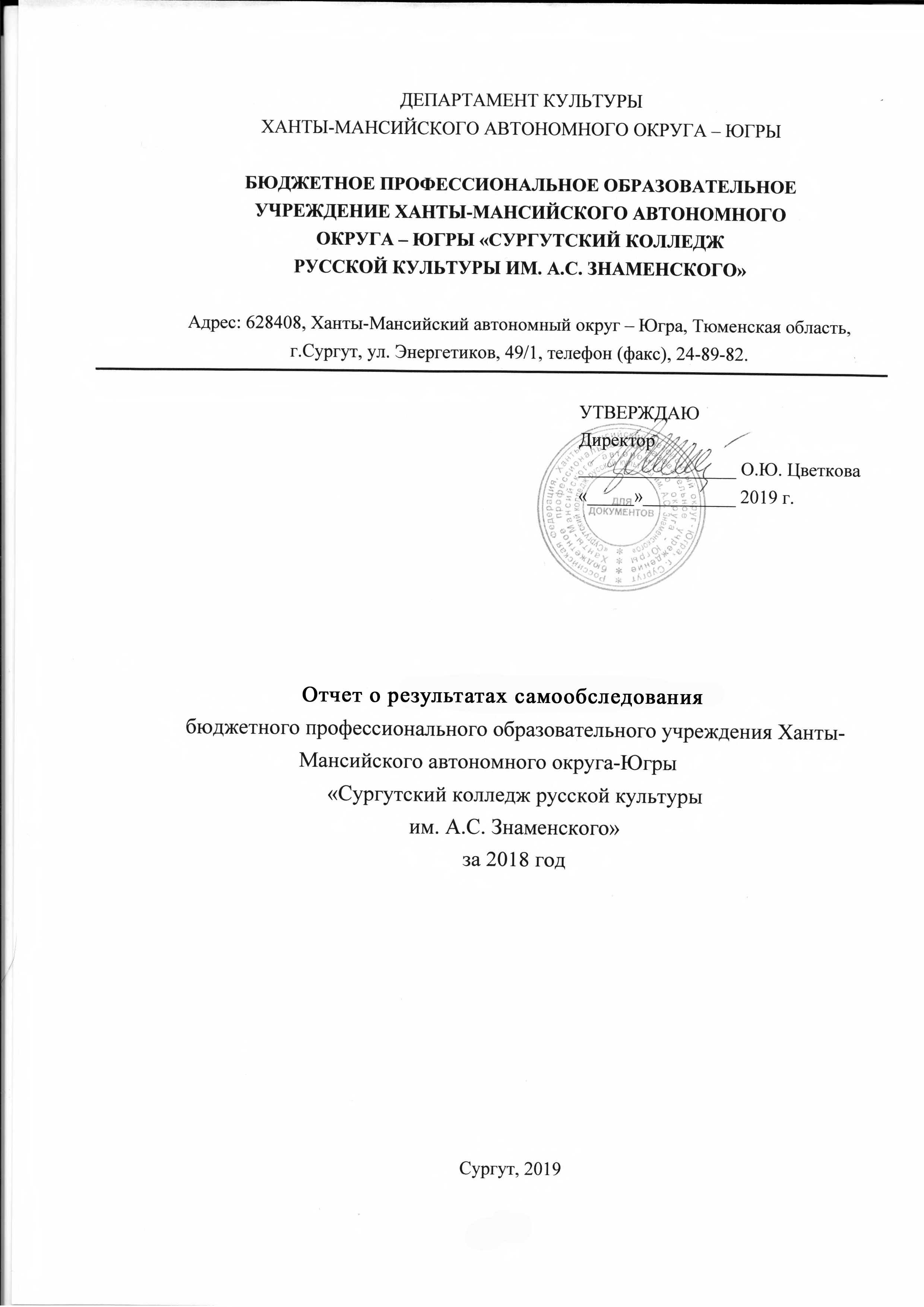 Аналитическая справкапо итогам деятельности бюджетного профессионального учреждения Ханты-Мансийского автономного округа - Югры «Сургутский колледж русской культуры им. А.С. Знаменского»за 2018 годИнформация об образовательном учреждении:Миссия образовательного учрежденияМиссия образовательной организации является повышение эффективности системы подготовки квалифицированных специалистов с активной гражданской позицией и твердыми духовно-нравственными устоями на основе сочетания инноваций и лучших традиций российского образования в сфере культуры и искусства в соответствии с требованиями личности, общества и государства.Цели:- создание собственного бренда и интеграция в глобальное образовательное пространство;- повышение качества образования и создание системы непрерывного практикоориентированного образования;- объединение усилий в реализации комплекса проектов по формированию социокультурной среды в реализации современной государственной культурной политики;- создание условий устойчивого развития сферы культуры и искусства Ханты-Мансийского автономного округа – Югры через систему подготовки высококвалифицированных кадров нового поколения, востребованных рынком труда и мотивированных к профессиональной деятельности в условиях инновационного развития ХМАО-Югры на основе современного научного, методического, информационного и инфраструктурного обеспечения образовательного процесса;- воспитание гармонично развитой и социально ответственной личности на основе духовно-нравственных ценностей народов Российской Федерации, исторических и национально-культурных традиций;- укрепление российской гражданской идентичности на основе духовно-нравственных и культурных ценностей народов Российской Федерации.Задачи:формирование ранней детской одаренности;ранняя профилизация (создание профильных классов с первого по девятый в области культуры и искусств);формирование позитивного отношения к русской культуре в семье;реализация индивидуальных программ обучения;поддержание принципов преемственности на всех ступенях образования (дошкольники-школа-колледж).формирование эффективной системы выявления, поддержки и развития способностей и талантов у детей и молодежи, основанной на принципах справедливости, всеобщности и направленной на самоопределение и профессиональную ориентацию всех обучающихся;создание условий для раннего развития детей в возрасте до трех лет, реализация программы психолого-педагогической, методической и консультативной помощи родителям детей, получающих дошкольное образование в семье;внедрение национальной системы профессионального роста педагогических работников, охватывающей не менее 50 процентов учителей общеобразовательных организаций;модернизация профессионального образования, в том числе посредством внедрения адаптивных, практико-ориентированных и гибких образовательных программ;формирование системы профессиональных конкурсов в целях предоставления гражданам возможностей для профессионального и карьерного роста;создание условий для развития наставничества, поддержки общественных инициатив и проектов, в том числе в сфере добровольчества (волонтерства);продвижение талантливой молодежи в сфере музыкального искусства, в том числе посредством создания национального молодежного симфонического оркестр.Перед образовательной организацией, таким образом, стоят следующие цели:Образовательная цель: Подготовка специалистов сферы культуры и искусства через систему многоуровнего образования Колледжа русской культуры им. А.С. Знаменского – уникального бренда ХМАО – Югры и интеграция в глобальное образовательное пространство.Инновационная цель: Решение прикладных задач создания единой инфраструктуры и социокультурной среды ХМАО – ЮгрыСоциальная цель воздействие на городскую среду: Позиционирование русской культуры как объединяющего фактора полиэтнического сообщества города и округа.Система управления колледжа в режиме развитияУправление развивающимся образовательным учреждением предназначено для создания более высокого потенциала общеобразовательного учреждения, позволяющего ему перейти в новое качественное состояние, которое обеспечивало бы новые результаты.Под системой управления понимается совокупность скоординированных, взаимосвязанных между собой мероприятий, направленных на достижение значимой цели организации. К таким мероприятиям относятся осуществление управленческих функций, реализация принципов и применение эффективных методов управления.Основными принципами трудовой деятельности системы управления образовательной организации являются: научность, планомерность, оптимальность, материальное и моральное стимулирование, перспективность, системность, комплексность и т.п.Объектом управления является образовательный процесс, т.е. деятельность образовательного учреждения (в учебно-воспитательном процессе, в управлении, в создании условий для эффективной образовательной деятельности).Развивающееся учреждение требует от руководителей и всех субъектов управления смелости, инициативности, решительности, как в обновлении самого управления, так и в обновлении управляющей системы.В управлении реализуются обновленные функции, содержательно базирующиеся на идеях педагогического менеджмента (информационно-аналитическая, мотивационно-целевая, планово-прогностическая, организационно-исполнительская, контрольно-диагностическая, регулятивно-коррекционная).Субъектом управления являются все участники инновационного процесса: штатные руководители, педагоги (учителя, воспитатели групп продленного дня, педагоги-психологи, социальные педагоги и т.д.), учащиеся, родители, спонсоры, педагогически грамотная и заинтересованная в делах образовательного учреждения общественность, разветвленная система органов управления, наделенных широким набором функций, полномочий, реальных прав, обеспечивающих активные (субъектные) функции всех участников процесса развития (вплоть до предоставления каким-либо органам ученического, учительского, родительского самоуправления права вето на решения администрации). Субъекты управления в образовательном учреждении, работающем в режиме стабильного функционирования, отличаются от субъектов управления в образовательном учреждении, работающем в режиме развития прежде всего по целям своей деятельности, функциям, методам работы и т.д.Условия управления рассматриваются в неразрывной связи с потребностями образовательного учреждения и меняющейся внешней и внутренней обстановкой.Продуктами управления являются:-  различные управленческие решения, идеи, концепции, документы;- планы, проекты, программы, стандарты, эталоны, критерии и т.п.;- изменяющаяся структура образовательного учреждения как организации (режим, порядок, структура работ и заданий, организация времени и пространства);- изменение отношений, мотивации, вовлеченности в работу, рост (или уменьшение) творческой активности;-знания о положении дел, его корректировка, обратные связи и т.д.Направленность, темпы, эффективность инновационных процессов зависят от социально-экономической среды, в которой они функционируют и развиваются, а также от качества управления. Система управления в современной науке трактуется как совокупность человеческих, материальных, технических, информационных, нормативно-правовых и прочих компонентов, связанных между собой так, что благодаря этому реализуется весь комплекс функций управления.Под управлением образовательным процессом следует понимать определённым образом организованное взаимодействие управляющих и управляемых систем, направленное на оптимизацию и гуманизацию образовательного процесса, на повышение результата образования.Управленческий процесс эффективен, если он соответствует логике реального процесса развития, если решения субъекта управления оперативны и адекватны решаемой проблеме, если руководители образовательного учреждения, принимающие решения, обладают способностями оценить ситуацию, прогнозировать, управлять рисками.Главными направлениями и задачами, следует считать: разработку и осуществление единой инновационной политики; определение системы стратегий, проектов, программ; ресурсное обеспечение и контроль за ходом деятельности; подготовку и обучение педагогов; формирование целевых коллективов, групп, осуществляющих реализацию проектов, создание соответствующей образовательной среды. Управление этими процессами многовариантно, предполагает сочетание стандартов и неординарности комбинаций, гибкость и неповторимость способов действия, исходя из конкретной ситуации. Развитие образовательного учреждения представляет собой сложный и длительный процесс, конструирование которого неизбежно приобретает стратегический характер и требует разработки соответствующей стратегии управления. Выбор инновационной стратегии – одна из важнейших проблем управления нововведениями.В рамках управления такими процессами в учреждении применяется следующая совокупность управленческих действий:- разработка нормативно-правовой базы управления, включающей описание функциональных обязанностей и механизмов взаимодействия структурных подразделений управляющей системы;- разработка научно-методического обеспечения процесса;- подготовка подразделений структуры управления процессом внедрения к выполнению их функциональных обязанностей, педагогических кадров к инновационной деятельности, студентов и их родителей к участию в процессе внедрения образовательных стандартов;- обновление структуры внутреннего управления; - обновление и реконструкция материально-технического оснащения учебно-воспитательного процесса;- внедрение личностно адаптированной системы непрерывного образования и самообразования педагогических работников, направленной на повышение профессионально-педагогической компетентности;- осуществление системы управленческой поддержки образовательных инициатив и педагогического творчества;- разработка и введение нормативов оценивания инновационно-педагогической деятельности;- внедрение технологии определения эффективности управления образовательным процессом в образовательном учреждении.Развитие системы управления образовательной организации не может состояться без качественной подготовки управленческих и педагогических кадров. Руководитель образовательного учреждения должен создавать систему корпоративных стимулов, льгот, стратегий успеха, в том числе заботясь о морально-психологических факторах стабильности коллектива.Руководитель современного образовательного учреждения должен уметь:-формировать команду единомышленников;-делегировать полномочия, развивать формы самоуправления, общественного контроля, попечительства;-привлекать и грамотно использовать дополнительные источники и способы финансирования;-задействовать новые социальные ресурсы в кадровой политике;-выстраивать собственные отношения с другими субъектами социальной системы;-заботиться о создании имиджа и поддержании социального статуса образовательного учреждения;-внедрять высокие технологии в управленческие процессы.Современный руководитель образовательного учреждения – это, скорее, дирижер в оркестре, где каждый играет свою партию. При таком подходе к управлению появляется диапазон новых компетенций, свобода маневра, осознанность и согласованность действий, возникает мощный ресурс развития корпоративной культуры. Передовые образовательные организации могут стать «островками» корпоративного духа, с которых и начнется реальное становление российской системы образования как духовной общности и стратегического партнерства.В системе образования меняется представление о профессионализме. Конкурсные условия для приема на работу в образовательные учреждения принципиально меняются, выдвигаются иные требования, среди которых не последнюю роль играют способность продуктивно общаться (быть активным коммуникатором), готовность самосовершенствоваться, инициативность и умение работать в команде, способность решать междисциплинарные задачи и регулировать человеческие отношения, обладать целым набором ключевых компетенций.Разумеется, эти качества нуждаются в стимуляции и поддержке. Современный руководитель образовательного учреждения должен иметь в своем арсенале ряд мер, гарантирующих работникам корпоративную поддержку, сформировав так называемый «социальный портфель педагога». Социальный портфель может состоять из двух частей. Первая включает различные льготы и компенсационные выплаты, дотации и т.п. Вторая часть предполагает оптимизацию условий труда:-поддержка инициатив (научно-методическая, организационная и финансовая);-проведение учебных и методических семинаров, практикумов, тренингов;-организация процесса повышения квалификации и получения дополнительных профессиональных компетенций;-оснащение рабочего места;-обеспечение специальной литературой и др.Помимо «социального портфеля», необходимо выстроить систему эмоционально-психологической и валеологической поддержки педагогов и сотрудников, куда может входить: психологическое и психотерапевтическое консультирование (индивидуальное и групповое); тренинги общения и деловые игры; цикл праздников и традиций; и др.Важными показателями стабильности коллектива образовательного учреждения является уровень культуры отношений, сложившихся в коллективе, и благоприятный психологический климат.Сотрудники образовательного учреждения должны быть активными пользователями информационных технологий. Особенно высоки требования к преподавателям профессионального образования. Преподаватель, как и университетский профессор, должен заниматься научными исследованиями, обязательно вести методические разработки – осмыслять и описывать свой профессиональный опыт. Все эти требования к педагогам направлены на то, чтобы образовательные учреждения располагали воспроизводимым (необходимым и достаточным) кадровым потенциалом, адекватным развивающей образовательной парадигме федерального государственного образовательного стандарта среднего профессионального образования.Кадры образовательного учреждения должны иметь профессиональное образование и необходимую квалификацию, быть способны к инновационной профессиональной деятельности, обладать необходимым уровнем методологической культуры и сформированной готовностью к непрерывному образованию в течение всей жизни. Такова основа кадровой политики. В компетентность преподавателя входит осуществление обучения и воспитания студентов, использование современных образовательных, в том числе информационно-коммуникационных, технологий обучения, способность эффективно применять учебно-методические, информационные и иные ресурсы, постоянно развиваться в профессиональном отношении. Важным показателем эффективного управления образовательным учреждением в условиях развития является стабильность педагогического коллектива.Каждый субъект системы управления осуществляет весь функциональный цикл самоуправления: самоанализ, самоцелеполагание, самопланирование (проектирование и конструирование своей деятельности), самоорганизацию, самоконтроль, самокоррекцию.Нововведенческие мероприятия должны быть неотъемлемой частью обычной, нормальной работы.Описание структуры подчиненностиКоличество уровней управления – триПризнаки горизонтального распределения сфер управленияПервый уровень управления. Директор.Второй уровеньНа первом уровне управления используются два признака распределения сфер управления: функциональный (заместитель директора по общему образованию, главный бухгалтер (бухгалтерия), заместитель директора по воспитательной работе (воспитательная работа в организации); а также предметный. Так, заместитель директора по учебной работе по интегрированным образовательным программам руководит работой педагогических работников, реализующих стандарты со сроком обучения 6 лет 10 месяцев, заместитель директора по учебной работе СПО руководит работой преподавателей, работающих по стандартам с нормативным сроком обучения 3 года 10 месяцев, а заместитель директора по общему образованию управляет деятельностью педагогов, преподающих общеобразовательные дисциплины и реализующих общеобразовательный компонент программ подготовки специалистов среднего звена (интегрированные программы). Третий уровеньНа втором уровне также сочетаются предметный и функциональный признаки распределения сфер управления. Функциональный: руководитель дошкольного отделения (дошкольное отделение), ведущий специалист по кадрам (отдел кадров), контрактный управляющий (сотрудник отдела бюджетного планирования и гос.закупок), руководитель службы по комплексному обслуживанию и безопасности учреждения (служба по комплексному обслуживанию и безопасности учреждения). Предметный: заведующий специальностью «Музыкальное звукооператорское мастерство», Заведующий специальностью «Народное художественное творчество») и пр.Тип структуры подчиненностиМноголинейная структура. Однако такая многолинейность ограничена. В частности, сотрудники бухгалтерии, а также сотрудники отдела бюджетного планирования и гос. закупок, ресурсного центра дают указания заместителям директора, связанные с обеспечением закупок, а также с образовательным процессом. Есть «штабы». Это коллегиальные органы управления: педагогический совет, совет колледжа, административный совет.Обеспеченность нормативной и организационно распорядительной документацией колледжаНаправления деятельности образовательного учреждения обеспечены нормативно-правовой базой, составленной в соответствии с требованиями законодательства РФ.На официальном сайте образовательной организации размещения локальные нормативно-правовые акты в соответствии с 3 частью статьи 29 ФЗ «Об образовании в РФ».Деятельность структурных подразделений колледжа регулируется соответствующими положениями. Согласно Федеральному закону  № 273-ФЗ от 29.12.202 г. при принятии локальных нормативно-правовых актов (далее – ЛНА) организацией учитывается статья 28. Компетенция, права, обязанности и ответственность образовательной организации. Согласно данной статье, «образовательная организация обладает автономией, под которой понимается самостоятельность в осуществлении образовательной, научной, административной, финансово-экономической деятельности, разработке и принятии локальных нормативных актов в соответствии с настоящим Федеральным законом, иными нормативными правовыми актами Российской Федерации и уставом образовательной организации».Также учитываются нормы статьи  30: 1. Образовательная организация принимает локальные нормативные акты, содержащие нормы, регулирующие образовательные отношения (далее - локальные нормативные акты), в пределах своей компетенции в соответствии с законодательством Российской Федерации в порядке, установленном ее уставом.2. Образовательная организация принимает локальные нормативные акты по основным вопросам организации и осуществления образовательной деятельности, в том числе регламентирующие правила приема обучающихся, режим занятий обучающихся, формы, периодичность и порядок текущего контроля успеваемости и промежуточной аттестации обучающихся, порядок и основания перевода, отчисления и восстановления обучающихся, порядок оформления возникновения, приостановления и прекращения отношений между образовательной организацией и обучающимися и (или) родителями (законными представителями) несовершеннолетних обучающихся.3. При принятии локальных нормативных актов, затрагивающих права обучающихся и работников образовательной организации, учитывается мнение советов обучающихся, советов родителей, представительных органов обучающихся, а также в порядке и в случаях, которые предусмотрены трудовым законодательством, представительных органов работников (при наличии таких представительных органов).4. Нормы локальных нормативных актов, ухудшающие положение обучающихся или работников образовательной организации по сравнению с установленным законодательством об образовании, трудовым законодательством положением либо принятые с нарушением установленного порядка, не применяются и подлежат отмене образовательной организацией.Если затронуты трудовые права работников или их гарантии (обучающихся), то  в локальных нормативных актах учреждения применяется дополнительно Трудовое  законодательство и учитывается ФЗ от 30 декабря 2001 года N 197-ФЗ  (Трудовой кодекс) ст. 8. (Локальные нормативные акты, содержащие нормы трудового права): Работодатели, за исключением работодателей – физических лиц, не являющихся индивидуальными предпринимателями, принимают локальные нормативные акты, содержащие нормы трудового права (далее - локальные нормативные акты), в пределах своей компетенции в соответствии с трудовым законодательством и иными нормативными правовыми актами, содержащими нормы трудового права, коллективными договорами, соглашениями.При рассмотрении принятия и утверждения ЛНА за 2015-2018 годы учитывается устав, изменения к уставу, Положение о пед. Совете, введения в систему менеджмента документов и издание Инструкции по делопроизводству с правилами введения в действие ЛНА (Положений, Инструкций и т.п.). Таким образом подход к ЛНА разделен на 3 периода :1 период: с 15 августа 2014 года  - до 19 апреля  2016 года  (Устав учреждения, утвержд. Депимуществом Югры  от 15.08.2014 г.за распоряжением № 13-8-1909.2 период: с 19 апреля 2016 г. по декабрь 2017 г.(введение Изменения в устав №1 от)3 период: декабрь 2017 года по настоящее время (введение новой системы делопроизводства в учреждении).Порядок принятия и утверждения локально-нормативных правовых актовОсновные сведения о материально-технической базе учрежденияВ соответствии с законодательством Российской Федерации, субъекта РФ укрепление и развитие материально-технической базы образовательного учреждения является одним из основных условий успешного осуществления образовательного процесса. Приоритетным направлением в этой области является внедрение в образовательный процесс новых информационных технологий, создание предметно-развивающей среды с использованием современных обучающих технологий и дидактических материалов, обеспечение развития физической культуры и спорта, а также внедрение здоровьесберегающих технологий.БУ «Сургутский колледж русской культуры им. А.С. Знаменского» проводит большую работу с целью развития и укрепления материально-технической базы образовательного учреждения.Колледж располагает 2-мя учебными корпусами: Учебный корпус №1 находится по адресу: г. Сургут, у. Энергетиков, 49/1, расположен в отдельно стоящем трехэтажном кирпичном здании 1989 года постройки. Дата проведения последнего капитального ремонта – 2005 год.Колледж располагает земельным участком общей площади 6 212 кв. метров, имеет периметральное ограждение – металлический забор высотой более 2-х метров, в наличии ворота (3 шт.), калитки (3 шт.). На территории имеется открытая спортивная площадка (220 кв. метров), оснащенная минифутбольным полем с синтетическим спортивным покрытием, футбольными воротами, баскетбольными кольцами и волейбольными стойками, в наличии разноуровневый турникет, рукоход, одноуровневые брусья, шведская стенка. Территория  имеет зонированные участки:- центральная зона: фасадная часть, вымощенная тротуарной плиткой, центральное крыльцо оснащено двухуровневыми поручнями, наружным пандусом для инвалидов-колясочников;- спортивная зона: открытая спортивная площадка (220 кв. метров), оснащенная минифутбольным полем с синтетическим спортивным покрытием, футбольными воротами, баскетбольными кольцами и волейбольными стойками, имеется разноуровневый турникет, рукоход, одноуровневые брусья, шведская стенка;- хозяйственная зона: бетонированная площадка с контейнером для сбора ТБО;- автостоянка: для размещения автотранспорта колледжа (4 ед.), имеет 2 оборудованных парковочных места для инвалидов и других маломобильных групп населения. Общая площадь здания - 2590,6 кв. метров. В наличии  центральные системы отопления, холодного и горячего водоснабжения, канализации, приточно-вытяжная вентиляция. Здание оснащено системой охранно-пожарной сигнализации, системой наружного и внутреннего видеонаблюдения, тревожной кнопкой экстренного вызова наряда полиции и пожарной службы. Учебные помещения – 1 370,7 кв. м, в том числе: - учебные классы для групповых занятий – 21 кабинет (1 044,2 кв.м);- учебные кабинеты групповых и индивидуальных занятий – 12 кабинетов (212,0 кв. м);- учебные кабинеты для индивидуальных занятий – 7 кабинетов (114,5 кв.м).В том числе:- Концертный зал на 200 посадочных мест – 262 кв. м, что составляет 0,97 кв. м на одного обучающегося (при норме 0,65 кв. м).- Выставочный зал – 184,8 кв. м,  имеющий оборудование: плазменный экран, 10 мониторов, выставочные стенды и витрины, выставочное оборудование для размещения картин с целью организации мультимедийных выставок, а также для размещения художественных выставок, фотовыставок, выставок костюмов, для проведения конференций, семинаров, мастер-классов, учебных занятий и лекций для студентов, для просмотра обучающимися видеофильмов. В 2015 году в рамках программы по энергосбережению и повышению энергоэффективности проведена модернизация освещения в выставочном зале, установлены светодиодные светильники.- Библиотека - 56,1 кв. м, с читальным залом, фондом открытого и закрытого доступа, местом для работы с каталогом, картотекой, электронными изданиями, информационным пунктом - 1 место для работы читателей (пользователей) на компьютере с выходом в Интернет, местом для работы с каталогом, картотекой. АИБС «Марк-SQL», обеспечивает комплексную автоматизацию всех библиотечных процессов: создание и ведение электронного каталога, систематизацию, обработку поступающих изданий, справочно-информационное обслуживание, обслуживание читателей, учет библиотечного фонда. Количество внесенных в электронный каталог записей:БД «Книги» – 4568 б/з;БД «Учебники» - 127 б/з;алфавитная электронная картотека нотных изданий - 5 033 записей; в электронной библиотеке - 1300 экз.- Класс хореографии – 77,3 кв. м, оборудован хореографическими станками и зеркалами, имеет  половое покрытие с использованием технологии «теплый пол».- Методический кабинет – 25,3 кв. м, оснащенный информационными стендами, компьютерами (6 шт.), принтером (А-3), ксероксом (А-3) и сканером для работы преподавателей и студентов. Методический кабинет оснащен системой «климат-контроль».- Гримерная - оборудована специальными столами, осветительной техникой, гримерным реквизитом. В костюмерной имеется историко-культурные коллекции театральных и этнографических костюмов.- Мастерская по изготовлению кукол – 11,4 кв.м.- Театральный класс – 57,6 кв. м, имеет ковровое половое покрытие, оборудован театральными тумбами и другим театральным реквизитом.2.2. Учебный корпус №2 расположен по адресу: г. Сургут, ул. Энгельса, 7 в одноэтажном здании, примыкающем к жилому 9-ти этажному дому, 1995 года постройки. Капитальный ремонт не проводился. Здание находится в муниципальной собственности. Колледж занимает учебные площади согласно договору аренды с Администрацией г. Сургута № 17 от 17.11.2009 г. Земельный участок отсутствует. Территория не имеет периметрального ограждения. Здание вписано в городскую архитектуру на центральной улице и не имеет собственных подъездных и пешеходных путей. Центральное крыльцо выходит непосредственно на улицу, запасные выходы – во двор жилого дома.Общая площадь арендуемой части здания - 2599,14 кв. м. В наличии центральные системы отопления, холодного и горячего водоснабжения, канализации, приточно-вытяжная вентиляция. Здание оснащено системой охранно-пожарной сигнализации, тревожной кнопкой экстренного вызова наряда полиции и пожарной службы. Учебные помещения – 1 028 кв. м,в том числе: - Творческая лаборатория дизайна - имеет оборудование: рекордер DVD Philips DVD-R520 – 1 шт.; телевизор CD 32"PHILIPS32PF7331/12;- Кабинет технологии – оборудована столом для раскроя, 12 швейными машинами, 1 оверлоком, 4 манекенами, 1 плоскошовной машинкой, 10 стульями, 6 шкафами для хранения учебных материалов;- Компьютерный класс – оснащен оборудованием: рабочее место: монитор, процессор, клавиатура, мышь – 8 шт., имеющие доступ в Интернет с лицензионным программным обеспечением, принтер OKI C 9300DN лазерный - 1 шт.; проектор Acer P 1203 (3D) DLP 3100 LUMENS – 1 шт.; интерактивная доска 78 "IPBoardJL-9000(E)-85E(W) – 1 шт.; телевизор "Самсунг"-d -72 см – 1 шт.; плоттер CH 336A HP Designjet 510 Printer – 1 шт.;- Кабинет  технологии, исполнительского мастерства и ткачества - оборудована 6 ткацкими станками, столом для раскроя, 2 швейными машинками, 1 оверлоком, 1 скорняжной машиной, 4 манекенами, 1 плоскошовной машинкой, 6 двухместными партами, 10 стульями, 6 шкафами для хранения учебных материалов.- Выставочный зал – имеет оборудование: акустическая система Communiti XLT 525 – 2 шт.; пульт усилитель inter m pc -1650 1 шт.; микрофон – 4 шт.; цифровая камера OLYMPUS NG-310 Silver 14 MPix, 2.7 "LCD, 3.6 x zoom – 1 шт.; SHURE PGX24/58 двухантенная вокальная радиосистема с капсюлем микрофона SM58 – 1 шт.; графический планшет Wacom Intuos 3 SE Pen- 1 шт.; телевизор TV LG 50 PG 100 R (Ц) – 1 шт.;- Библиотека с читальным залом, фондом открытого и закрытого доступа, местом для работы с каталогами;Учебная площадь арендуемых помещений:- учебно-лабораторные кабинеты в здании Сургутского государственного университета – 124,7 кв.м, согласно договору безвозмездного пользования.- спортивный зал в СОК «Энергетик» – 840 кв. м, на основании договора безвозмездного пользования муниципальным имуществом с МБУ ДО СДЮСШОР «Ермак».Вывод: Общая площадь помещений колледжа с учетом арендуемых помещений составляет 3 384 кв. м, таким образом, на одного обучающегося, приведенного к очной форме обучения контингента, площадь учебных помещений составляет 8,19 кв. м, что соответствует норме.Использование новых информационных технологий и вычислительной техники в учебном процессеВ колледже имеются специализированные помещения для работы студентов с компьютерной техникой:- методический кабинет – 25,3 кв. м, оснащенный современными компьютерами (6 шт.) и оргтехникой;- библиотека –  с читальным залом на 8 посадочных мест и 1 посадочное место оборудовано компьютерам с выходом в систему ИНТЕРНЕТ (для обучающихся и преподавателей).- кабинет информатики – 8 компьютеров с выходом в систему ИНТЕРНЕТ, 1 посадочное место предназначено для обучающихся и преподавателей для занятий вне расписания;- выставочный зал колледжа – с использованием современных компьютерных информационных технологий, подготовлены и размещены постоянно обновляемая экспозиция музейного центра и электронное оборудование, позволяющее осуществлять процесс дистанционного обучения и профессиональной переподготовки через систему ИНТЕРНЕТ.Повышение компьютерной грамотности студентов проводится в процессе изучения  дисциплин учебного плана, выполнения курсовых работ на базе прикладных компьютерных программ. Студенты колледжа в полном объеме обеспечены компьютеризированными рабочими местами. В учебном процессе используются возможности информационной сети ИНТЕРНЕТ, персональной компьютерной техники.Все рабочие станции колледжа включены в локальную вычислительную сеть:  общую ЛВС колледжа. Доступ в интернет, к общим сетевым ресурсам и принтерам возможен с любой рабочей станции общей ЛВС колледжа. Выход в интернет осуществляется по системе ADSL по безлимитному тарифному плану со скоростью входящего трафика до 512 МегаБит/с. Программное обеспечение на серверах и рабочих станциях колледжа – это операционные системы Windows, различные офисные программы (архиваторы, Finereader, Microsoft Office), а также Антивирус Kaspersky Lab., правовая система Консультант Плюс.В рамках соблюдения Федерального закона Российской Федерации от 29 декабря 2010 г. N 436-ФЗ «О защите детей от информации, причиняющей вред их здоровью и развитию» разработаны мероприятия и назначены ответственные лица по усилению контроля за соблюдением законодательства в области защиты детей от информации, причиняющей вред их здоровью и информации экстремистского характера. Всего в образовательном процессе используются: 65 компьютеров. Таким образом, при норме количества ЭВМ на 100 студентов контингента – 5 комплектов, показатель соответствует ФГОС. В 2018 году в колледже было осуществлен ряд мер по информатизации образовательной среды колледжа. Были закуплены 4 интерактивные доски для обучающихся 1-4 классов; мобильный компьютерный класс, позволяющий оборудовать 14 рабочих мест. В учреждении введен в действие электронный журнал, который на данный момент находится в стадии наполнения и содержит информацию, отражающую образовательный процесс по общеобразовательным дисциплинам.Также персональными компьютерами были оборудованы 4 рабочих места в учительской.В учреждении (образовательный процесс и административная деятельность) используются 65 персональных компьютеров.Был осуществлен ряд технических мер, связанных с защитой персональных данных в учреждении. В частности на трех рабочих местах, работающих с персональными данными, установлено программное обеспечение VIP net и комплекс Secret Net Studio. Осуществлено полное техническое обеспечение доступа к Региональной информационной системе ГИА (РИС ГИА).Однако материальная база колледжа в сфере информационных технологий несовершенна, что связано со следующими проблемами:Нехватка средств для полной (100%) замены программного обеспечения российским аналогом в связи с Постановлением Правительства РФ от 16 ноября 2015 г. N 1236 «Об установлении запрета на допуск программного обеспечения, происходящего из иностранных государств, для целей осуществления закупок для обеспечения государственных и муниципальных нужд»;В связи с низкой производительностью замены требует 50% парка компьютеров;Необходимость доукомплектования интерактивными досками всех учебных помещений (10 аудиторий);Необходимость оборудовать 4 рабочих места техническими средствами защиты информации;Необходимо произвести аттестацию объектов информатизации (8 рабочих мест).Вывод: Информационная система колледжа удовлетворяет потребностям учебного процесса, но требует доработки, модификации и модернизации в связи с современными требованиями законодательства.2.4. Материально-техническое обеспечение реализуемых профессиональных образовательных программ соответствует требованиям ФГОС и включает в себя, дополнительно к перечисленному выше оборудованию:- Компьютерную, проекционную и оргтехнику: 101 компьютер, 24 ноутбуков, 29 принтеров, 17 МФУ (принтер, сканер, копир), 4 ксерокса, 2 сканера, 12 телевизоров, 10 телевизоров LED, 5 плееров, 4 видеомагнитофона, 6 видеокамер, 2 цифровая фотокамера, 2 музыкальных центра, 3 магнитолы, 1 плазменный телевизор, 13 моноблоков, 2 мультимедиапроектора, 4 проектора, 2 кассетных деки, 1 кинопроекционное оборудование, 2 CD-проигрывателя, интерактивная панель – 5 шт., индукционная петля – 2 шт., MIDI-клавиатура – 6 шт.- Звукооператорское оборудование: 1 микшер, 2 микшерных пульта, 1 аудиомикшер, 1 микшер-усилитель, 9 микрофонов, 1 видеомикшер, 1 аудиомикшер, 2 предусилителя-сплиттера, 1 мультикор, 2 двухантенных вокальных радиосистемы, 4 радиомикрофона, 2 стереоусилителя, 1 четырехканальный усилитель мощности, 9 усилителей микрофонных (с капсюлями), 1 компьютер Apple (системный блок), 2 монитора Philips, 2 аудиомонитора (студийных монитора), 1 базовый комбоусилитель, 1 ламповый психоакустический процессор, 1 масксилайзер, 1 универсальный комбоусилитель.В 2018 году для реализации образовательных программ по специальности «Музыкальное звукооператорское мастерство» приобретены midi-клавиатуры.- Сценическое оборудование: 2 диапроектора, 1 процессор эффектов, 14 светодиодных прожектора, 1 световой пульт, 2 акустических системы.- Музыкальные инструменты: 12 фортепиано, 18 роялей, 1 клавинова, 1 клавесин, 1 рожок, 2 бубна, 1 альт, 5 гитар, 1 гобой, 1 флюгельгорн, 3 тромбон,  3 трубы, 9 виолончелей, 2 валторны, 39 скрипок, 1 контрабас, 4 блок-флейты, 1 клавинова, 3 кларнета, 1 литавра, 2 металлофона, 1 комплект шумовых инструментов, 2 саксофона, 1 свирель, 2 ударные установки, 1 виброфон, 3 ксилофона, 1 кастаньеты, 1 оркестр русских народных духовых инструментов, 1 тенор, комплект тарелок – 1 шт., ударная установка – 1 шт.2.5. Состояние библиотечного фонда на 01.01.2019 годаЭлектронный каталог – 4823 б/з, из них:БД «Книги» – 4568 б/з;БД «Учебники» - 255 б/з.Всего фонд библиотеки составляет - 15935 экз., из них:учебники по общеобразовательным дисциплинам – 5156 экз.;учебники по специальным предметам - 1360 экз.;методическая литература - 1540 экз.;отраслевая литература – 3895 экз.;художественная и детская литература - 3984 экз.;аудиовизуальный фонд - 712 экз.Тематический состав фонда разнообразен. Он отражает особенности организации учебного процесса и отвечает вопросам самообразования. Важную часть фонда составляют учебники и учебно-методические пособия.Библиотека располагает собранием универсальных и отраслевых энциклопедий, справочников и словарей. Условно фонд библиотеки колледжа можно разделить на:фонд справочной и методической литературы;фонд учебной литературы;фонд художественной и детской литературы;фонд нотных изданий;аудиовизуальный фонд.Показатели читательской активности:общее число читателей составляет – 527 человек,книговыдача – 8615 экз.,число посещений – 4680 человек.Направления деятельности:сопровождение учебно-воспитательного процесса;помощь в овладении навыками работы с книгой, поиску, отбору и получению информации;обеспечение участникам образовательного процесса доступа к информации, культурным ценностям посредством использования библиотечно-информационных ресурсов.Фонд дополнительной литературы (в т.ч. справочники, справочно-библиографические издания и др.) составляет 0,61 экз. на одного студента при норме 0,1-0,2 экз.Структура библиотечного фонда представлена следующим образом:литература по общепрофессиональным дисциплинам - 30%;литература по специальным дисциплинам – 8,5%;нотная литература – 30%;дополнительная и художественная литература – 31,5%.В 2018 году заключен Контракт на доступ к коллекциям ЭБС «Лань»: «Музыка и Театр – Издательство «Планета музыки», «Музыка и Театр – Издательство «Композитор», «Музыка и Театр – Издательство КемГИК», «Искусствоведение – Издательство «Лань», «Искусствоведение – Издательство «КемГИК», которые закрывают потребности в литературе по специальным дисциплинам. Также был обновлен фонд литературы по общепрофессиональным дисциплинам на 50% (получено 2121 экз.), выписано 12 наименований периодических изданий на 2019 учебный год и заключено Лицензионное соглашение с ООО НЭБ eLIBRARY на использование электронных версий журналов.Проведены закупки учебной литературы на 1 584211,11 для укомплектования библиотеки актуальной учебной литературой и во исправление замечаний аккредитационной комиссии.Укомплектованность образовательного процесса, по реализуемым в Колледже специальностям, учебниками и учебными пособиями (% от потребности):«Вокальное искусство» – 70%;«Сольное и хоровое народное пение» – 70%;«Декоративно-прикладное искусство и народные промыслы» – 60%;«Народное художественное творчество» – 60%;«Музыкальное звукооператорское мастерство» – 55%;«Дизайн» – 50%;«Инструментальное исполнительство»:«фортепиано» – 60%;«духовые инструменты» – 10%;«струнные инструменты» – 30%;«хоровое дирижирование» – 30%.Вывод: в связи со вступлением в силу новых образовательных стандартов, фонд учебной литературы требует частичного обновления, в частности, в обновлении печатными изданиями нуждается фонд нотных изданий, а также доступ к ЭБС различных издательств, в целях расширения диапазона тематики литературы.2.6. Социальная сфера и сфера безопасностиВ БУ «Сургутский колледж русской культуры им. А.С. Знаменского» сложилась эффективная система контроля за состоянием санитарно-эпидемиологической безопасности территории и здания колледжа, ежегодно разрабатывается Программа по организации и проведению производственного контроля за соблюдением санитарных правил и выполнением санитарно-противоэпидемических (профилактических) мероприятий в колледже.  - Питание обучающихся и персонала колледжа осуществляется через буфет-раздаточную согласно договору на организацию питания. В учебном корпусе №1: в наличии обеденный зал на 50 посадочных мест в соответствии с установленными нормами. Производственное помещение (кухня) оснащено технологическим оборудованием (промышленная электрическая плита – 1 шт., пароконвекционная печь – 1шт., холодильная камера – 1 шт., холодильники - 2 шт., холодильный шкаф – 1 шт., столы производственные – 4 шт., моечные ванны – 4 шт., электрокипятильник – 1 шт., посудомоечная машина – 2 шт., сушка для посуды – 1 шт., стеллажи для хранения продуктов – 3 шт.). Техническое обслуживание и ремонт технологического оборудования ежегодно  проводится обслуживающей организацией согласно договору. Санитарное состояние пищеблока, подсобных помещений для хранения продуктов, цехов, участков, обеспеченность посудой удовлетворительное,  в наличии инструкции и другая документация, обеспечивающая деятельность пищеблока его работников. Качество воды соответствует нормам: протоколы лабораторных исследований питьевой воды № 16346 от 06.08.2018 г.; №16347 от 07.08.2018 г.; №16348 от 07.08.2018 г.; №15405 от 21.07.2018 г.В учебном корпусе №2: в наличии буфет-раздаточная с набором помещений: кухня, подсобные помещения, обеденный зал на 45 посадочных мест. Оснащен умывальниками – 3 шт. (из расчета 1 умывальник на 20 человек), электросушителями для рук – 2 шт., Кухня оснащена технологическим оборудованием полностью. Питьевой режим осуществляется в помещении обеденного зала и в коридоре через кулер с доставкой бутилированной воды специализированной организацией. Для обучающихся двух смен организовано одноразовое горячее питание. Организация и рацион питания обучающихся подлежат обязательному согласованию с органами Роспотребнадзора. Суточная потребность обучающихся в белках (включая белки животного происхождения), в жирах (включая жиры растительного происхождения), углеводах, витаминах, минеральных веществах и энергетической ценности определяются нормами физиологических потребностей в пищевых веществах и энергии для различных групп населения. Все категории обучающихся колледжа, нуждающиеся в организации дополнительного (промежуточного) питания, получают его в качестве буфетной продукции. Дополнительное питание обучающихся в своем ассортименте включает различные соки (плодовые и овощные) и напитки – в первую очередь витаминизированные и готовые к употреблению. В питание всегда входят молочные продукты или какао с молоком. В колледже строго соблюдаются условия реализации пищевых продуктов, а также рациональная организация торгового места, мест хранения продуктов, обработки столовой и чайной посуды.- Организация питьевого режима осуществляется через кулер, в буфете-раздаточной, в групповых учебных классах. - Медицинское обслуживание обучающихся колледжа осуществляется в медицинском пункте учебного корпуса №1 колледжа, имеющим набор помещений: кабинет амбулаторного приема – 12,7 кв.м и процедурный кабинет – 11 кв.м. Состояние помещений хорошее. Медицинский контроль за состоянием здоровья обучающихся колледжа осуществляет БУ ХМАО - Югры «Сургутская городская клиническая поликлиника №3» согласно договору безвозмездного пользования №18-01 от  09.01.2017 г. на помещение медицинского пункта общей площадью 23,7 кв.м., на срок с 01.01.2018 года по 31.12.2020 года.  Поликлиника №3 имеет лицензию на осуществление медицинской деятельности в медицинском пункте колледжа, расположенного по адресу: г. Сургут, ул. Энергетиков, 49/1,  Б0005691 №ЛО-86-01-002108 от 30.04.2015 г., выданную Федеральной службой по надзору в сфере здравоохранения и социального развития, срок действия лицензии – бессрочно. Медицинский работник колледжа в своей работе руководствуется положением о номенклатуре специальностей среднего медицинского персонала, должностной инструкцией, законодательством и нормативными документами РФ по вопросам охраны здоровья детей и подростков, а также указаниями вышестоящей организации и должностных лиц. Медицинский кабинет оснащен медицинским оборудованием и инструментарием согласно требованиям. Ежегодно в бюджет колледжа закладываются денежные средства для приобретения медикаментов (базовый набор) и для оказания неотложной медицинской помощи. Медикаменты хранятся и применяются в соответствии с инструкциями и сроками годности, указанными на упаковке. - Санитарно-бытовые условия. В наличии:*гардероб, размещен на 1 этаже в вестибюле колледжа, имеются ячейки для верхней одежды и обуви для обучающихся с разделением по классам. *санитарные узлы – на каждом этаже для мальчиков и девочек, оборудованные кабинами с дверями, из расчета 1 унитаз на 20 девочек и на 30 мальчиков; умывальники – 1 на 50 девочек и на 30 мальчиков. С 2009 г. в наличии туалетная комната для детей дошкольного отделения.*место личной гигиены – в отдельной туалетной кабине на 1 этаже.- Социально-бытовые условия. Оборудованы: *в учебных кабинетах и  лабораториях рабочее место для учителя и для каждого обучающегося; *учительская имеет рабочую зону и места для отдыха;*административные кабинеты (помещения) в наличии;*помещения для питания обучающихся: имеется буфет-раздаточная с обеденным залом на 50 посадочных мест;*хранение и приготовление пищи: на основании договора на поставку горячего питания осуществляет ИП Виноградова Н.П., в пищеблоке колледжа осуществляется разогрев готовых завтраков и обедов и их раздача; технологическое оборудование имеется, состояние удовлетворительное.- Наличие и состояние инженерных систем колледжа:*водоснабжения - соответствует нормам (акт обследования технического состояния водоснабжения от 10.08.2018 г. выдан ООО «Электросантехмонтаж);*электроснабжения - соответствует_нормам (акт осмотра сетей электроснабжения от 10.08.2018 г. выдан ООО «Электросантехмонтаж);*канализации - соответствует_нормам (акт осмотра и испытаний системы и выпусков внутренней канализации от 10.08.2018 г. выдан ООО «Электросантехмонтаж);*сантехоборудования -  соответствует нормам (акт осмотра и испытаний санитарных приборов, смывных устройств от 10.08.2018 г. выдан ООО «Электросантехмонтаж).Состояние системы освещения.  Освещение люминесцентное, светодиодное - состояние удовлетворительное. Капитальный ремонт системы электроснабжения был проведен в 2005 году. Уровень освещенности в учебных классах соответствует нормам СанПиН согласно протоколу №715Ф измерения искусственной освещенности от 06.08.2018 г. Ежегодно проводится проверка сопротивления изоляции электросети и заземления электрооборудования в пищеблоке (Технический отчет от 14.08.2018 г., проведены Электротехнической лабораторией ООО «Запсибснабкомплект»). Один раз в 3 года проверка сопротивления изоляции электросети и заземления электрооборудования во всем здании (Технический отчет от 20.07.2017 г., проведены Электротехнической лабораторией ООО «Запсибснабкомплект»). Состояние электросетей и электрооборудования   удовлетворительное.Состояние системы вентиляции колледжа: возможность для соблюдения воздухообмена в образовательной организации система приточно-вытяжной вентиляции в рабочем состоянии, акт проверки от 10.08.2018 г., выдан обслуживающей организацией ООО «Электросантехмонтаж», акт измерений параметров микроклимата №716Ф от 06.08.2018 г.- Готовность учреждения к работе в осенне-зимний период. Отопление в здании колледжа централизованное, находится в исправном состоянии, к отопительному сезону 2018/2019 гг. готово - акт готовности к зиме от 10.08.2018 г. Соответствие требованиям пожарной безопасности.В целях обеспечения противопожарного режима в колледже проведено следующее:- приказом по колледжу от 06.08.2018 года №09/04-ОД-139 назначено ответственное лицо за обеспечение пожарной безопасности в здании колледжа;- приказом по колледжу от 06.08.2018 года №09/04-ОД-135 назначен ответственный за электрохозяйство; - разработаны план мероприятий по усилению мер противопожарной безопасности, план действий администрации и персонала в случае возникновения пожара, план тренировок по эвакуации из здания колледжа на 2018/2019 учебный год;- в наличии декларация пожарной безопасности, зарегистрирована ОНД (по г. Сургуту) УНД и ПР по Ханты-Мансийскому автономному округу – Югре от 01.03.2017 г. рег. №71876000-ТО-01771;- состояние противопожарного оборудования (пожарные краны, рукава, огнетушители и др. средства борьбы с огнем) в удовлетворительном состоянии, в наличии: пожарные краны – 15 шт., пожарные рукава – 15 шт., огнетушители - 90 шт., состояние удовлетворительное, протокол испытаний ВПВ на водоотдачу от 09.10.2018 г., акт испытаний ВПВ на работоспособность от 09.10.2018 г.. протокол испытаний клапанов пожарных кранов на исправность от 09.10.2018 г.- в наличии автоматическая пожарная сигнализация с дублированием сигнала на пульт подразделений пожарной охраны без участия работников объекта и транслирующей этот сигнал организации (в зданиях классов функциональной пожарной опасности Ф1.1, Ф 1.2, Ф 4.1, Ф 4.2), состояние удовлетворительное, в рабочем состоянии, акт проверки работоспособности от 01.02.2019 года выдан ООО «МонтажСитиСтрой»;- в наличии охранно-пожарная сигнализация, состояние удовлетворительное, акт проверки работоспособности ОПС от 01.02.2019 г., выдан ООО «МонтажСитиСтрой»;- в наличии система противопожарного водоснабжения: противопожарный водопровод, обслуживает ООО «Электросантехмонтаж»;- ежегодно проводится проверка и перезарядка первичных средств пожаротушения (38 огнетушителей), в декабре 2018 года приобретены огнетушители в количестве 62 шт.;- количество обученных лиц, ответственных за пожарную безопасность по программе пожарно-технического минимума – 15 человек;- в наличии поэтажные планы эвакуации при пожаре;- пути эвакуации в здании колледжа находятся в удовлетворительном состоянии;- ежегодно проводится проверка сопротивления изоляции электросети и заземления электрооборудования в пищеблоке, в здании колледжа 1 раз в 3 года;- проводится обучение работников колледжа по электробезопасности с присвоением 1-й группы по электробезопасности.Состояние антитеррористической защищенности.В целях обеспечения антитеррористической защищенности в колледже проведено следующее:- приказом по колледжу от 06.08.2018 года №09/04-ОД-131 назначен ответственный за антитеррористическую безопасность в учреждении в 2018/2019 учебном году;- вышеуказанным приказом утверждены: функциональные обязанности ответственного за антитеррористическую безопасность (Приложение 1), план мероприятий по предупреждению и пресечению антитеррористических проявлений в колледже Приложение 2), инструкция о действиях должностного лица при угрозе совершения или совершении теракта на территории образовательного учреждения (Приложение 3), правила поведения и порядок проведения эвакуации обучающихся при угрозе теракта в колледже (Приложение 4), план проведения тренировок по эвакуации в 2018/2019 учебном году (Приложение 5);- разработан приказ по колледжу от 06.08.2018 года №09/04-ОД-130 «Об организации охраны, пропускного и внутриобъектового режимов работы в здании колледжа в 2018/2019 учебном году» с утверждением следующих документов: список должностных лиц, имеющих право дачи устных распоряжений и утверждения письменных заявок на пропуск посетителей, въезд (выезд) автотранспорта на объект и его территорию (Приложение 1), список материально-ответственных должностных лиц, имеющих право на ввоз (вывоз), внос (вынос) имущества колледжа согласно устному распоряжению или письменных заявок (Приложение 2), список должностных лиц, педагогического состава и персонала, имеющих право на круглосуточный доступ в здание (Приложение 3);- приказом по колледжу от 15.08.2018 года №09/04-ОД-146 «О допуске автотранспорта на территорию колледжа» запрещена парковка личного транспорта работников колледжа, разрешен проезд по территории только спецтехнике по вывозу ТБО, пожарной машине и машине скорой помощи, разрешена  парковка на автостоянке на территории учреждения автомобилей, принадлежащих колледжу;  - в наличии кнопка экстренного вызова наряда полиции, ее техническое состояние  удовлетворительное,  выведена на ПЦН ООО «Леон» устройство, оконечное «Атлас-3Т» по телефонной линии, находится в исправном состоянии, акт комплексной проверки систем тревожной сигнализации от 01.08.2018 г.;– в наличии система видеонаблюдения: _наружное  и  внутреннее, состояние удовлетворительное, обслуживает ООО «МонтажСтройСити» согласно договору, акт проверки работоспособности от 01.02.2019 года;- здания оборудованы входными дверями, обеспечивающими надежную защиту от несанкционированного проникновения посторонних лиц;- в здании осуществляется круглосуточная охрана силами Частного охранного предприятия ООО «Дозор» согласно договору на услуги физической охраны, имеющего лицензию на осуществление негосударственной (частной) охранной деятельности;- центральные калитки оборудованы контрольно-пропускными устройствами для входа на территорию колледжа, центральный вход в здание - системой контроля доступа (турникетами) и стационарным металлодетектором «Паутина». В наличии ручные металлодетекторы – 2 шт. на посту охраны. Обеспечение пропускного режима осуществляется по электронным пропускам (прокси-картам);– территория колледжа учебного корпуса №1 имеет периметральное ограждение – металлический забор высотой более 2-х метров; - в наличии служебная документация, обеспечивающая пропускной режим (положение о пропускном режиме, приказ по колледжу о внутриобъектовом режиме, учет информации о проведении занятий с персоналом по действиям в чрезвычайных ситуациях, наличие соответствующих инструкций для персонала);- разработан паспорт безопасности учреждения, приказом по колледжу от 10.08.2018 года № 09/04-ОД-140 назначено ответственное должностное лицо за заполнение и хранение Паспорта безопасности колледжа.Соблюдение требований охраны труда обучающихся и работниковВ целях  обеспечения безвредных и безопасных условий труда обучающихся и работников БУ «Сургутский колледж русской культуры им. А.С. Знаменского», а также подготовленности персонала и обучающихся к действиям в условиях ЧС, осуществляется систематический контроль за состоянием охраны труда  и техники безопасности в учреждении.1. Создана и своевременно корректируется нормативно-правовая база по охране труда: положения, указания, инструкции, регламенты, приказы и т.д. 2. Сформирован специальный орган управления ОТ: служба охраны труда, комиссии и другие.3. Разработаны и осуществляются организационно-технические мероприятия по обеспечению безопасной эксплуатации зданий, сооружений, оборудования, технологических процессов, рабочих мест.4. Разработаны и осуществляются организационно-технические мероприятия по предупреждению аварий, возникновения ЧС.5. Проводятся санитарно-гигиенические и профилактические мероприятия, направленные на поддержание работоспособности и здоровья работников.6. Работа с персоналом и обучающимися: обучение действиям в ЧС природного и техногенного характера.7. Проводится работа по инструктированию обучающихся и персонала колледжа в области охраны труда, пожарной безопасности, действию при возникновении чрезвычайной ситуации.Соблюдение требований к организации безопасной эксплуатации спортивных сооружений, спортивного инвентаря и оборудования, используемого в общеобразовательных учреждениях: В целях профилактики травматизма обучающихся при проведении учебных занятий по физической культуре в Спортивно-оздоровительном комплексе «Энергетик» на основании договора безвозмездного пользования муниципальным имуществом с МБУ ДО СДЮСШОР «Ермак», проводится следующее: - обучение обучающихся навыкам безопасности эксплуатации физкультурно-спортивных сооружений, спортивного оборудования и инвентаря; - обучение обучающихся навыкам самоконтроля за состоянием своего здоровья при проведении физкультурно-оздоровительных  учебных занятий; - информирование обучающихся о факторах риска и мерах по предупреждению травм; - обязательное проведение инструктажа по безопасности, учитывающего специфику физкультурно-оздоровительных учебных занятий по конкретным видам спорта; - является обязательным наличие у администрации СОК «Энергетик» комплекта действующих нормативных документов по обеспечению безопасности обучающихся, наличие сертификатов на спортивное оборудование и инвентарь и т.п. 2.7. Наличие предписаний о нарушении санитарно-гигиенических условий процесса обучения, требований пожарной и электробезопасности, охраны труда.- Количество выполненных пунктов предписаний: Госпожнадзора – 0, Роспотребнадзора – 0, Обрнадзора - 1, Прокуратуры – 11.-  Количество оставшихся невыполненными пунктов предписаний:Госпожнадзора – 0, Роспотребнадзора – 0, Обрнадзора - 0 , Прокуратуры – 1.Вывод: Здание образовательного учреждения, набор и размещение помещений для осуществления образовательного процесса, активной деятельности, отдыха, питания и медицинского обслуживания обучающихся, их площадь, освещенность и воздушно – тепловой режим, расположение и размеры рабочих, учебных зон и зон для индивидуальных занятий  обеспечивают возможность безопасной и комфортной организации всех видов учебной и внеурочной деятельности для всех участников образовательного процесса – 100%. Материально-техническое оснащение учебных кабинетов обеспечено не в полном объеме, требуется дооснащение кабинетов по специальностям среднего профессионального образования компьютерным и интерактивным оборудованием.2.8. Целевая программа Ханты-Мансийского автономного округа – Югры «Доступная среда» на 2014 – 2018 годыСоответствие здания(ий) учреждения требованиям доступности маломобильных групп населенияВ рамках государственной программы Ханты-Мансийского автономного округа – Югры «Доступная среда в Ханты-Мансийском автономном округе – Югре на 2016 - 2020 годы», в целях обеспечения условий доступности для инвалидов и людей с ограниченными возможностями здоровья, оказания им помощи в преодолении барьеров, препятствующих пользованию объектами и услугами, в рамках целевой программы Ханты-Мансийского автономного округа – Югры «Доступная среда на 2012-2015 годы» в 2014 году реализованы мероприятия по оборудованию и адаптации учебного корпуса №1 (Энергетиков, 49/1) для жизнедеятельности маломобильных групп населения:-проведено благоустройство территории колледжа (ремонт асфальтового покрытия с устройством бордюрного камня, обеспечен доступ на территорию инвалидов-колясочников через входную калитку путем устранения перепада высот, обустроен пандус для инвалидов и установлены разделительные поручни на центральном крыльце);-заменены центральная входная группа, противопожарная дверь на запасном выходе с обустройством навесного козырька, а также двери в большом холле и на лестничных площадках 2-3 этажей;- обустроен пандус в большом холле на 1 этаже;- произведено обустройство санузла для инвалидов на 1 этаже здания колледжа;- здание обеспечено источниками информации об учреждении для МГН.В 2016 году проведено обучение педагогических работников (9 чел.) по дополнительной образовательной программе курсов повышения квалификации при работе с детьми с ограниченными возможностями здоровья и детьми-инвалидами.В 2017 году в БУ «Сургутский колледж русской культуры им. А.С. Знаменского» реализованы следующие мероприятия по адаптации зон оказания услуг, санитарно-гигиенических помещений и примыкающих территорий: пандусы, визуальные информаторы, реконструкции путей движения внутри здания и др.:Разработана локально-нормативная база для обучения персонала колледжа по ситуационной помощи инвалидам и другим маломобильным группам населения. Проведено повышение квалификации работников БУ «Сургутский колледж русской культуры им. А.С. Знаменского» по теме: «Психология межличностного общения людей с ограниченными возможностями» – 5 человек; «Правовая защита интересов людей с ограниченными возможностями» – 5 человек, в объеме 72 академических часа по заочной форме обучения с применением дистанционных технологий.В результате проведенных мероприятий согласно Паспорту доступности повышен уровень доступности объекта БУ «Сургутский колледж русской культуры им. А.С. Знаменского» для инвалидов и других маломобильных граждан с «ДУ» (доступно условно) до «ДЧ-И (К,О,Г),  ДУ (С,У)» (доступно частично избирательно для категорий (К,О,Г) и доступно условно при оказании помощи со стороны персонала учреждения для категорий (С,У).В учебном корпусе №2 (Энгельса,7), в целях обеспечения условий для жизнедеятельности инвалидов и других маломобильных групп населения, подготовлен проект по адаптации объекта для МГН, а реализация мероприятий планируется к выполнению до 2020 года.2.9. Система контроля состояния материально-технической базы (МТБ).В целях обеспечения контроля за состоянием МТБ в колледже ежегодно проводятся следующие мероприятия:- анализ состояния МТБ;- учет наличия и потребности образовательного процесса в материальных ресурсах (музыкальных инструментах, ученической мебели, компьютерной и др. оргтехники, в учебно-методическом фонде библиотеки, спортивном оборудовании и инвентаре);- проводятся мероприятия по сохранению и укреплению МТБ, ежегодно проводятся ремонтные работы в объеме денежных средств, выделяемых на проведение текущего ремонта.2.10. Проблематика материально-технического обеспечения учебного процессаВ соответствии с приказом Минобразования РФ от 18.05.2004 г. №05-0501-МТ для полноценного осуществления образовательного процесса существует необходимость в пополнении парка музыкальных инструментов:В наличии большой объем устаревшего компьютерного оборудования и технических средств обучения, требующих замены. Необходимо приобрести:- интерактивные доски – 10 шт.;- компьютеры – 19 шт.;- ноутбуки – 34 шт.;- многофункциональные устройства (принтер-сканер-копир) – 12 шт.;- телевизоры – 5 шт.;- музыкальные центры – 4 шт.Имеется дефицит площадей различного назначения:- спортивного зала (занятия физкультуры проходят в СОК «Энергетик» согласно договору аренды);- лабораторий физики, химии, информатики (учебные занятия проходят в ГОУ ВО «Сургутский государственный университет» согласно договору);- учебных мастерских;- специализированных кабинетов изобразительного искусства и декоративно-прикладного творчества;- столовой с набором цехов для обработки сырых продуктов и приготовления пищи.Есть необходимость в выделении финансирования на проведение работ по текущему ремонту:- замена оконных блоков из ПВХ в количестве 16 штук в учебном корпусе №2 согласно технической экспертизе № 116-02-00390 от 18.04.2012 года;- проведение косметического ремонта в библиотеке и читальном зале в учебном корпусе №2, а также оснащение библиотеки компьютерной техникой с подключением к сети Интернет для обеспечения работы с программами Microsoft Word, Exel, а также с программами по дизайну.Вывод: Оборудование учебных кабинетов колледжа находится в удовлетворительном состоянии. Все учебные кабинеты оборудованы учебной мебелью, в большей части кабинетов имеются ТСО, необходимое учебно-методическое оборудование (иллюстрационный, дидактический, методический материалы и пр.), но необходимо продолжать работу по развитию информационной базы учебных кабинетов, приобретению современной учебной мебели, замене устаревшего оборудования на новое, соответствующего нормам СанПиН.2.11 Выполнение необходимых объемов текущего и капитального ремонтаВ течение 2018 года в рамках текущего ремонта были проведены следующие работы:- косметический ремонт учебных кабинетов №№14;15;30;29;28;27;37;38;39;35;24-б;34-а;- замена кровельного металлического покрытия на крыше пристроя, служащего входом в подвальное помещение у запасного выхода №3.Выполнение работ по капитальному ремонту запланировано на 2020 год.2.12 Энергосбережение и повышение энергетической эффективностиВо исполнение Федерального закона от 23.11.2009 г. № 261-ФЗ «Об энергосбережении и повышении энергетической эффективности» реализация мероприятий по энергосбережению и повышению энергоэффективности в колледже проводится в соответствии с Программой по энергосбережению и повышению энергоэффективности  на 2012-2020 годы. Приказом по колледжу от 13.01.2015 г. №4 назначен ответственный за реализацию Программы энергосбережения и повышения энергоэффективности.С учетом выполненных в 2015 году мероприятий в рамках данной Программы экономия потребления энергетических ресурсов в 2016-2018 годах в сравнении с 2015 годом составила 270,97 тыс. рублей:*Экономия электроэнергии в 2016-2017 гг. связана с проведением в 2015 году энергосберегающих мероприятий: замена эл. светильников на светодиодные в выставочном зале и учебных классах, а также замена энергоемкого компьютерного оборудования на энергоэффективное оборудование класса А.**Перерасход тепловой энергии в 2017-2018 годах составил 438 Гкал, в связи с невозможностью снижения подачи тепла от ЦТП в здание колледжа. Система теплоснабжения здания колледжа не имеет автоматического узла. Регулирование температуры теплоносителя осуществляется с ЦТП ГТС, что делает невозможным поддержание температуры теплоносителя на приборы отопления в помещениях согласно графику ГТС и учетом температуры наружного воздуха. Радиаторы отопления имеют температуру не более 45 гр. при температуре наружного воздуха ниже - 15 гр. Отсутствие автоматики теплового узла дает перерасход тепловой энергии на 40 % в месяц и недогрев радиаторов в помещениях. ***Перерасход потребления холодной воды в 2017 году связан с увеличением численности обучающихся и посетителей (перевод общеобразовательных дисциплин специальностей «Дизайн» и «Декоративно-прикладное искусство и народные промыслы» в учебный корпус №1, а также в связи с проведением  на базе колледжа окружных конкурсов, курсов повышения квалификации, конференций и увеличением в этой связи количества посетителей. В результате экономного расходования холодной воды в 2018 году удалось снизить ее потребление на 963 куб.м.****Экономия потребления горячей воды в 2016-2018 гг. связана с заменой водопроводных кранов на более экономичные модели и более экономного ее расходования.В целях повышения энергоэффективности здания колледжа необходимо следующее:1) произвести замену люминесцентных эл. светильников на светодиодные в учебных кабинетах, коридорах (160 шт.) – 396 000,00 руб., в результате чего экономия электрической энергии возрастет на 45%. 2) разработать проект на автоматический тепловой узел – 90 000,00 руб., приобрести оборудование индивидуального теплового пункта (306 000,00 руб.), установить оборудования ИТП – 295 000,00 руб., что понизит потребление тепловой энергии на 40%.Данные мероприятия включены в работы по капитальному ремонту в здании учебного корпуса №1 (Энергетиков, 49/1), планируемая дата производства работ 2020 год.Продолжается работа по экономии потребления энергоресурсов в учебных корпусах колледжа: - снижение потребления воды на собственные нужды, экономия электроэнергии за счет выключения электроприборов вместо перевода в режим ожидания, выключение света в обеденное время и светлое время суток;- проводится ежемесячный мониторинг потребления энергоресурсов, а также годовых отчетов о ходе и результатах проведения энергосберегающих мероприятий и отчет о потреблении энергоресурсов.3. Работа с руководящими и педагогическими кадрами3.1. Характеристика кадрового состава педагогических работников учреждения на январь 2019 года (основной состав)3.2. Аттестация педагогических кадров (общее кол-во преподавателей и концертмейстеров, имеющих категорию на указанный год)3.3. Количество работников, имеющих награды, звания, ученые степени, ученые звания3.4.Анализ движения педагогических  кадров за последние три года (указывается количество человек)3.5. Наличие вакансий педагогических кадров на 2018-2019 учебный годПримечание: работа по указанным вакантным должностям исполняется в полном объеме на условиях почасовой оплаты труда, в связи с чем, штат укомплектован на 100 %. Вакансии в городской центр занятости заявлены. Причины возникновения и сохранения имеющихся вакансий связаны с отсутствием доступного жилья и кадров требуемой квалификации в городе Сургуте.3.6. Повышение квалификации педагогических работников в 2018 годуВ 2018 году велась активная работа по повышению квалификации педагогических работников Колледжа, прошли профессиональную переподготовку и повышение квалификации 144 человека: 14 человек прошли профессиональную переподготовку по следующим направлениям: «Педагог среднего профессионального образования», «Теория и практика реализации ФГОС нового поколения», «Преподаватель высшей школы», «Педагогическое образование», «Преподаватель среднего профессионального образования», «Русский язык и литература: теория и методика преподавания в образовательной организации», «Педагогическое образование: Английский язык в образовательных организациях", «Педагогика и методика преподавания  народного вокала».6 человек  обучились в АНО ДПО «Федеральный институт повышения квалификации и переподготовки» в объеме 72 часов по программе дополнительного профессионального образования: «Профессиональные компетенции педагога образовательной организации в условиях реализации ФГОС»2 человека прошли повышение квалификации в АНОДПО «Современная научно-технологическая академия" в объеме 72 час Педагогика и методика преподавания музыкальных дисциплин в рамках реализации ФГОС».70 человек прошли повышение квалификации в ЧОУ ДПО «Проф-Консалтинг» г. Сургут в объеме 16 часов по теме: Оказание первой помощи пострадавшему в образовательной организации.13 человек прошли повышение квалификации в объеме 72 час по теме: «Профилактика экстремизма».14 человек прошли повышение квалификации в объеме 72 час по теме: «Педагог среднего профессионального образования, теория и практика реализации ФГОС нового поколения».25 человек прошли повышение квалификации в БУ «Сургутский музыкальный колледж» в объеме 48 часов по теме: «Нормативно-правовое обеспечение организации учебно-воспитательного процесса в профессиональной образовательной организации сферы культуры и искусства».3.7. Педагогические работники, имеющие благодарственные письма, почетные грамоты54 педагогических работников Колледжа были отмечены благодарственными письмами и почетными грамотами на различном уровне. В 2018 году на уровне Правительства ХМАО – Югры, Департамента культуры ХМАО – Югры и Департаментов Администрации г. Сургута были отмечены результаты труда 21 человек. Смирновой Ольге Викторовне, преподавателю, заведующему творческой лабораторией фольклора, было присвоено звание заслуженного работника культуры Ханты-Мансийского автономного округа – Югры.Вывод по разделу 3.: Работники колледжа в 2018 году вели активную профессиональную и творческую деятельность, о чем свидетельствует большое количество награжденных работников, а также прохождения профессиональной переподготовки и повышения квалификации.4.Образовательная деятельность4.1. Информация о реализуемых уровнях образования, о формах обучения, нормативных сроках обучения, сроке действия государственной аккредитации.В БУ «Сургутский колледж русской культуры им.А.С. Знаменского» образовательная деятельность осуществляется в рамках 8 образовательных стандартов.Образовательная среда колледжа представляет собой систему взаимодействующего обучения и развития обучающихся, отвечает потребностям повышения педагогического мастерства преподавателей. Данная система основывается на взаимопомощи, партнерстве и сотрудничестве, организации учебно-воспитательного процесса, богатого различными видами коммуникации, осуществляемыми через технологичную, удобную и безопасную среду посредством выбора разнообразных методов и форм занятий, дидактического инструментария. Организация благоприятных режимов труда, досуга и отдыха в колледже способствует сохранению и укреплению физического и морально-нравственного здоровья всех участников учебно-воспитательного процесса.В понятие содержания образования в целях проведения анализа входят цели и задачи, направленность образовательных программ, их ориентация и преемственность, сроки обучения, возраст учащихся, условия приема, результаты освоения образовательных программ, характеристика и анализ учебных планов каждой образовательной программы, краткие характеристики учебных предметов (аннотации) и программ учебных предметов. Содержание подготовки по специальностям колледжа осуществляется в соответствии с утвержденными образовательными программами подготовки специалистов среднего звена, который содержит комплекс основных характеристик образования (объем, содержание, планируемые результаты), организационно-педагогические условия, учебного плана, календарного учебного графика, рабочих программ учебных предметов, курсов, дисциплин (модулей), иных компонентов, а также оценочных и методических материалов. Сведения об основных образовательных программах с приложением копий размещены на официальном сайте колледжа. В колледже разработаны календарные планы и календарные учебные графики, а также иная документация, регулирующая в течение срока обучения распределение часов на обучение дисциплинам, распределенным по циклам, их трудоемкость.Недельная нагрузка студентов не превышает 36 академических часов. Учебная нагрузка студентов представляет собой все виды аудиторной и внеаудиторной учебной работы, необходимой для усвоения программ, и не превышает 54 часа в неделю.Условия приема обучающихся устанавливаются Правилами приема в организацию, которые ежегодно принимаются на заседаниях педсовета и утверждаются приказами директора. Ежегодно на педагогическом совете учреждения рассматривается несколько документов, регулирующих вопросы приема в соответствии с образовательными программами, реализуемыми в Колледже. В 2018 году прием в первый класс регулировался «Правилами приеме в 1-е классы по 2018–2019 учебный год обучающихся бюджетного профессионального образовательного учреждения Ханты-Мансийского автономного округа – Югры «Сургутский колледж русской культуры им.А.С. Знаменского» по образовательной программе начального общего образования с углубленным изучением отдельных предметов (областей), профильное обучение», утвержденным приказом директора № 0904-ОД-29 от 22.02.2018. Прием граждан на обучение по образовательным программам среднего профессионального образования (программам подготовки специалистов среднего звена) и образовательным программам среднего профессионального образования в области искусств, интегрированных с образовательными программами основного общего образования осуществлялся в соответствии с Правилами приема, утвержденным приказом директора 09/04-ОД-29 от 22.02.2018.Специфическими особенностями обладает практика специальностей, по которым ведется обучение.Практика обучающихся по программам с нормативным сроком обучения 6 лет 10 месяцев.Организация  практики обучающихся  специальности 53.02.03 «Инструментальное исполнительство» направлена на обеспечение непрерывности и последовательности овладения обучающимися Колледжа профессиональной деятельностью в соответствии с требованиями федеральных государственных образовательных стандартов. Обучающиеся посещают занятия, внеклассные мероприятия для ознакомления с учебно-методическим обеспечением образовательного и воспитательного процесса, методикой ведения занятий; могут принимать участие в  работе с детским ансамблем, подготовке концертных выступлений; участвовать в  организации концертной деятельности: посещать репетиции, принимать участие в концертных мероприятиях в качестве артиста оркестра, ансамбля, концертмейстера, солиста для ознакомления с системой профессиональной исполнительской, концертной деятельности.Учебным планом специальности 53.02.06 «Хоровое дирижирование» предусмотрена производственная практика; а также учебная практика по педагогической работе и педагогическую практику, являющиеся составными элементами Профессионального модуля 02 «Педагогическая деятельность». Профессиональный модуль 01 «Дирижерско-хоровая деятельность» включает такие виды практик как «Практика работы с хором. Аранжировка для ансамбля и хора» и «Исполнительскую практику». Производственная практика включает в себя исполнительскую (ПП.01.) и педагогическую (ПП.02.) практики. Исполнительская практика проводится рассредоточено в течение всего периода обучения и представляет собой самостоятельную работу обучающихся и подготовку концертных выступлений обучающихся под руководством педагога (13 нед.); педагогическая практика проводится рассредоточено по всему периоду обучения в виде ознакомления с методикой обучения работе с хоровым коллективом, в форме наблюдательной практики (2 нед., проходит на базе МБОУ «Лицей №3»).Производственная практика (преддипломная) проводится рассредоточено в течение двух последних семестров в форме практических занятий под руководством преподавателя с целью подготовки выпускной квалификационной работы. Производственная практика (преддипломная) включает практические занятия по дисциплинам, обеспечивающим подготовку к государственной итоговой аттестации. Аттестация по итогам производственной практики проводится с учетом (или на основании) результатов, подтвержденных документами соответствующих организаций или самой образовательной организации.Учебная практика (исполнительская) проводится рассредоточено по всему периоду обучения в форме учебно-практических аудиторных занятий, дополняющих междисциплинарные курсы профессионального модуля «Дирижерско-хоровая деятельность». У нас она называется УП.01. Хоровая исполнительская и концертная практика.Учебная практика по педагогической работе (УП.03.) проводится под руководством преподавателя с детьми со 2 по 4 классы, обучающимися в образовательных организациях, реализующих дополнительные общеобразовательные предпрофессиональные программы в области искусств, а также с обучающимися самой образовательной организации.Учебная практика проводится в колледже на 1-2 курсе, на 1 курсе обучающиеся проходят практику на «Постановке голоса», на 2 курсе в рамках занятий по дисциплине «Хоровой класс». УП.02. Практика работы с хором. Аранжировка для ансамбля и хора проводится в 9 классе, на I, II курсах в форме индивидуальных учебно-практических аудиторных занятий и дополняет междисциплинарные курсы профессиональных модуля ПМ.01 Дирижерско-хоровая деятельность.  Учебная практика проводится преподавателями дисциплин профессионального цикла в соответствии с учебным планом по специальности.  УП.02 Практика работы с хором. Аранжировка для ансамбля и хора проводится на базе БУ «Сургутский колледж русской культуры им. А.С. Знаменского», оснащенного необходимыми материально-техническими средствами для проведения практики. При прохождении практики обучающиеся посещают аудиторные занятия, выполняют практические задания, осуществляют самостоятельную работу в соответствии с программой практики. Раздел 1 этой практики проводится на учебном хоровом коллективе.Практика обучающихся по программам с нормативным сроком обучения 3 года 10 месяцев.Программа практики специальности 53.02.04 «Вокальное искусство» включает в себя исполнительскую и педагогическую практику.Исполнительская практика включает в себя участие в конкурсах различных уровней, подготовку и участие в концертах колледжа, а также городских мероприятиях. Педагогическая практика, включает в себя, посещение уроков сольного пения в Детских школах искусств или музыкальных школах. Практика пассивная и проводится в форме наблюдения работы педагога и ребенка. Студент ведет дневник практики, отображая методику преподавания вокала в школах. Ознакамливается с рабочими программами данного предмета. Преддипломная практика, подразумевает под собой подготовку к ГИА.При реализации ППССЗ специальности 53.02.08 «Музыкальное звукооператорское мастерство» предусматриваются следующие виды практик: учебная и производственная.Производственная практика состоит из двух этапов: практики по профилю специальности и преддипломной практики.Учебная практика и производственная практика (по профилю специальности) проводятся образовательной организацией при освоении обучающимися профессиональных компетенций в рамках профессиональных модулей и могут реализовываться как концентрированно, в несколько периодов, так и рассредоточено, чередуясь с теоретическими занятиями в рамках профессиональных модулей.Учебная практика проводится рассредоточено по всему периоду обучения в форме аудиторных занятий, дополняющих междисциплинарные курсы профессиональных модулей. В колледже производственная практика проходит на базе  ДИ «Нефтяник». Студенты изучают звукоусилительный комплекс, коммутируют и настраивают оборудование для проведения концертов.Производственная звукооператорская практика проводится рассредоточено в течение всего периода обучения в организациях, направление деятельности которых соответствует профилю подготовки обучающихся. Базами профессиональной практики являются учреждения (организации) культуры (оркестры, концертные организации), музыкальные творческие коллективы, различные концертные площадки, организации дополнительного образования, общеобразовательные организации, профессиональные образовательные организации.Преддипломная практика проводится в VIII семестре под руководством преподавателя. В преддипломную практику входят практические занятия по подготовке выпускной квалификационной работы.При реализации образовательной программы по специальности 51.02.01 «Народное художественное творчество (по видам)» педагоги колледжа в процессе обучения, воспитания, планировании Творческой коллективной и индивидуальной работы обучающихся в 2018 году использовали личностно- и практико-ориентированные методы, проектную технологию обучения, мотивацию, направленную на познавательный интерес. Важную роль в формировании подобной мотивации сыграло практическое применение сформированных профессиональных компетенций, обучающихся в созданном на базе колледжа Учебном театре, а также на объектах профессиональной деятельности выпускников, с которыми колледж поддерживает тесные связи: учреждения дополнительного образования детей, театр актера и куклы Петрушка Они являются базами практик для обучающихся в колледже и возможным местом их будущей работы. Профессиональными умениями студенты овладевали в концертной, выставочной деятельности, в организации досуга населения – детской, взрослой или специализированной аудитории. Также осуществлялась организационно-творческая деятельность в г. Сургуте которой были охвачены все слои общества – Культурный центр Порт, Музейный центр, библиотека им. А.С. Пушкина, Центр поддержки материнства «Моя радость» при храме вмч. Георгия Победоносца, совместная творческая деятельность преподавателей и студентов способствовали повышению профессионального уровня будущих специалистов, формировали готовность личности применять знания, умения и навыки в знакомых и незнакомых трудовых ситуациях.Результатом развития профессиональных навыков студентов стало их активное участие в «Дне первокурсника», разно-уровневых фестивалях, конкурсах: городской конкурс «Дебют первокурсника», городской фестиваль «Соцветие». При реализации ППССЗ предусматриваются следующие виды практик: учебная и производственная. Учебная практика проводится рассредоточено, чередуясь с теоретическими занятиями на 1-2 курсе (суммарно - 2 недели).Производственная практика состоит из трех этапов:На 3-4 курсе производственная практика исполнительская (по профилю специальности) 2)- на 3 курсе производственная практика (педагогическая) - 4 недели; 3) на 4 курсе производственная практика (преддипломная) - 3 недели. Производственная практика (по профилю специальности) проводится в организациях, направление деятельности которых соответствует профилю и подготовки обучающихся. Для набора 2018 года при реализации программы ППССЗ учебная практика проводится 72 часа рассредоточено, чередуясь с теоретическими занятиями, на 1 и 2 курсе.2018 году обучающиеся 3 и 4 курса специальности 51.02.01 НХТ по виду Театральное творчествоПроходили производственную исполнительскую практику в следующих учреждениях:БУ «Колледж русской культуры им. А.С. Знаменского»МАУ Театр актера и куклы Петрушка г. СургутВ 2018 году студенты 3 курса специальности 51.02.01 НХТ по виду Театральное творчество проходили производственную педагогическую практику в следующих учреждениях:БУ «Колледж русской культуры им. А.С. Знаменского»;МАУ Театр актера и куклы Петрушка г. Сургут.2018 года студенты 4 курса проходили преддипломную практику на базе БУ «Сургутский колледж русской культуры им. А.С. Знаменского»Аттестация по итогам производственной практики проводится с учетом результатов, подтвержденных документами соответствующих организаций.Практика специальности 54.02.01.Дизайн (по отраслям).Оснащение баз практики соответствует требованиям, предъявляемым к педагогическому составу и материально-техническому оснащению в соответствии с ФГОС по специальности СПО 54.02.01.Дизайн (по отраслям); санитарным нормам, нормам противопожарной безопасности и охраны труда, в соответствии с законодательством РФ. Обучение по специальности «Дизайн» предусматривает прохождение следующих видов практик: учебная практика, производственная практика, производственная (исполнительская, педагогическая, преддипломная). В 2018 году базами практик специальности «Дизайн» БУ «Сургутский колледж русской культуры им. А.С. Знаменского» и МБУДО «Сургутская детская художественная школа №1 им. Л.А. Горды».Практика специальности 54.02.02 Декоративно-прикладное искусство и народные промыслы (по видам).Оснащение баз практики соответствует требованиям, предъявляемым к педагогическому составу и материально-техническому оснащению в соответствии с ФГОС по специальности СПО 54.02.02 Декоративно-прикладное искусство и народные промыслы (по видам), (утв. приказом Минобрнауки России от 27.10.2014 № 1389); санитарным нормам, нормам противопожарной безопасности и охраны труда, в соответствии с законодательством РФ. Обучение по специальности «Декоративно-прикладное искусство и народные промыслы (по видам)» предусматривает прохождение следующих видов практик: учебная практика, производственная практика, производственная (учебная, педагогическая, преддипломная). В 2018 году базами практик специальности «Декоративно-прикладное искусство и народные промыслы (по видам)» были БУ «Сургутский колледж русской культуры им. А.С. Знаменского» и МБУДО «Сургутская детская художественная школа №1 им. Л.А. Горды».Практика специальности 53.02.05 Сольное и хоровое народное пение.Оснащение баз практики соответствует требованиям, предъявляемым к педагогическому составу и материально-техническому оснащению в соответствии с ФГОС по специальности СПО 53.02.05 Сольное и хоровое народное пение.Учебный план предусматривает следующие виды практика: учебная, производственная (исполнительская, педагогическая, преддипломная). Базой для производственной (педагогической) практики в 2018 году стал МБУДО «ДШИ №2». Учебная практика проводится в процессе освоения ряда дисциплин. Производственная исполнительская практика проходит в течение года. Обучающиеся принимают участие в городских и колледжийных мероприятиях.4.2. Анализ контингента обучающихся4.2.1. Количественный состав обучающихся по специальностям4.2.2. Информация о стипендиатахИменную стипендию Губернатора Ханты-Мансийского автономного округа – Югры по итогам зимней экзаменационной сессии 2017-2018 учебного года – получила Долина Анастасия, 10 класс.4.3. Реализация дополнительных программРеализация дополнительных образовательных (общеразвивающих) программДополнительные общеобразовательные общеразвивающие программы представляют собой систему знаний, умений и навыков, овладение которыми обеспечивает всестороннее развитие и воспитание личности, необходимое для полноценной жизнедеятельности в современном обществе. Эти программы позволяют формировать многогранные качества личности, приобщить учащихся к общечеловеческим ценностям, приобрести и максимально реализовать потребность в познании и творчестве, самореализоваться и самоопределиться личностно и подготовиться к самостоятельной трудовой деятельности.В БУ «Сургутский колледж русской культуры им. А.С. Знаменского» реализуются несколько общеразвивающих программ, основной целью которых является формирование позитивного отношения к восприятию русской культуры через воспитание в атмосфере традиций, подготовка к вступительным испытаниям для поступления в колледж. Уже более 26 лет в колледже реализуется дополнительная образовательная программа «Ранее эстетическое развитие детей 3-6 лет» предназначенная для дошкольников. Эта программа направлена «на разностороннее развитие детей дошкольного возраста с учетом их возрастных и индивидуальных особенностей, в том числе достижения детьми дошкольного возраста уровня развития, необходимого и достаточного для успешного освоения ими программ начального общего образования» (ст. 64, п. 2 Закона от 29.12.2012 № 273-ФЗ «Об образовании в Российской Федерации»).В рамках этой программы дети с 3 лет начинают осваивать все виды искусства и традиционную русскую культуру. На занятиях ритмики, хорового пения, сольфеджио, происходит развитие музыкальных данных ребенка, на занятиях музыкального фольклора формируется устойчивый интерес ребенка к укладу жизни, быту, традициям русского народа. Это способствует развитию творческих способностей детей путем приобщения их к художественно-музыкальной деятельности, совершенствованию эмоционально-нравственной сферы, формированию социально-психологической готовности к обучению в колледже.За 2018 год доход от реализации программ «Ранее эстетическое развитие детей 3-6 лет» составил 3 301 086,32 (Три миллиона одна тысяча восемьдесят шесть) рублей 32 копейки.Так же реализуется программа «Рисунок, живопись, композиция» для подготовки к поступлению на обучение в колледж по специальности «Дизайн». За 2018 год данная программа принесла 1 079 962,00 (Один миллион семьдесят девять тысяч девятьсот шестьдесят два) рубля 00 копеек.Реализация дополнительных образовательных программВ рамках открытого Окружного конкурса инструментального исполнительства, с 1 по 6 марта 2018г., к 120 - летию со дня рождения А.С.Знаменского, прошли курсы повышения квалификации «Теория и практика современного музыкального образования».В программе курсов были прочитаны лекции по актуальным вопросам исполнительства и педагогики, проведены лекционно-практические занятия, мастер-классы.Для работы на курсах повышения квалификации, были приглашены ведущие специалисты в области музыкальной педагогики:- В.В.Рева – кандидат искусствоведения, профессор кафедры оркестровых струнно – смычковых инструментов Уральской государственной консерватории им.М.П. Мусоргского (г. Екатеринбург).- Л.М. Царегородцева - почетный работник среднего профессионального образования РФ, кандидат искусствоведения, доцент, заведующий учебно-методическим кабинетом в БУ «Центр искусств для одаренных детей Севера» (г. Ханты-Мансийск).- А.С. Садик – лауреат всероссийских и международных конкурсов, лауреат премии Губернатора ХМАО – Югры и Министерства культуры РФ, преподаватель отделения оркестровых духовых и ударных инструментов в БУ «Центр искусств для одаренных детей Севера» (г. Ханты-Мансийск).- А.А. Глазунов – заслуженный работник высшей школы РФ, кандидат искусствоведения, профессор, руководитель Ресурсного центра развития образовательного учреждения БУ «Сургутский колледж русской культуры им. А.С.Знаменского» (г. Сургут).- Г.Ф. Глазунова – кандидат искусствоведения, профессор, начальник отдела научно ̶ методической работы Ресурсного центра развития образовательного учреждения БУ «Сургутский колледж русской культуры им. А.С.Знаменского» (г. Сургут).Слушателями курсов повышения квалификации были преподаватели и концертмейстеры образовательных учреждений культуры и искусстваг.г. Ханты–Мансийска, Нефтеюганска, Ульт–Ягуна и Сургута (16 человек).Программа курсов повышения квалификации «Теория и практика современного музыкального образования» получила высокую оценку слушателей по нескольким критериям:- степень актуальности темы занятий;- степень доступности изложения материала;- степень ценности теоретического и практического материала.- степень удовлетворенности предоставления образовательных услуг – 100%.Доход поступивший от проведения курсов повышения квалификации «Теория и практика современного музыкального образования» составил 96 156,00 (Девяносто шесть тысяч сто пятьдесят шесть) рублей 00 копеек.В период с 24 марта по 24 мая 2018 года состоялись курсы повышения квалификации на тему «Актуальные вопросы работы с детским хоровым коллективом в общеобразовательном учреждении», которые прошли руководители хоровых коллективов из 18-ти общеобразовательных учреждений города Сургута.В течение двух месяцев слушатели курсов посещали лекции по актуальным вопросам работы с детским хоровым коллективом, лекционно-практические занятия, мастер-классы и выступления детских хоровых коллективов БУ «Сургутский колледж русской культуры им. А.С. Знаменского». Кроме того, участники - руководители хоровых коллективов были привлечены к экспертной работе в качестве членов жюри конкурса дирижеров – хоровиков среди учащихся 8-10 классов.В рамках практических занятий был организован сводный хор из числа обучающихся на курсах, в задачу которого входило изучение произведений, входящих в репертуар праздничного концерта, посвященного Дню славянской письменности и культуры. По традиции праздничный концерт состоится 24 мая 2018 года в Сургутской филармонии. Дирижирование школьным хором в рамках празднества станет защитой итоговой квалификационной работы слушателей курсов повышения квалификации.По итогам обучения слушатели высоко оценили профессионализм и готовность поделиться творческим опытом преподавательский состав Сургутского колледжа русской культуры им. А.С. Знаменского, принявших участие в курсах повышения квалификации:- И.С. Абовян, заведующий отделением хорового дирижирования, преподаватель высшей квалификационной категории, руководитель вокального ансамбля «Ангельский собор»;- П.С. Макаров, преподаватель отделения хорового дирижирования, руководитель хора мальчиков и юношей колледжа русской культуры им. А.С.Знаменского;- И.И. Фоминых, преподаватель отделения хорового дирижирования, руководитель вокального ансамбля «Синяя птица» отделения «Сольное и хоровое народное пение», хормейстер хора мальчиков и юношей;- А.Ю. Гулина, преподаватель первой квалификационной категории отделения хорового дирижирования, руководитель младшего хора отделения «Инструментальное исполнительство»;- Н.Е. Румбина, преподаватель высшей квалификационной категории, руководитель младшего хора мальчиков отделения «Хоровое дирижирование»;- А.М. Гарифьянова, преподаватель высшей квалификационной категории, руководитель ансамбля юношей отделения «Хоровое дирижирование».В завершении обучения 16 мая состоялся круглый стол на тему «Хор в общеобразовательном учреждении», в ходе которого руководители хоровых коллективов школ Сургута высказали мнение о состоянии хорового дела в городе, обсудили существующие проблемы и пути их решения.Высоко оценив организационный и содержательный уровень проведённых курсов, слушатели высказали пожелания дальнейшего сотрудничества, в том числе организации методического объединения хоровиков общеобразовательных школ, проведения хоровых фестивалей на базе Сургутского колледжа русской культуры им. А.С. Знаменского и совместного участия в крупных городских мероприятиях.Доход от проведения курсов повышения квалификации на тему «Актуальные вопросы работы с детским хоровым коллективом в общеобразовательном учреждении» составил 166 896,00 (Сто шестьдесят шесть тысяч восемьсот девяносто шесть) рублей 00 копеек.С 31 марта по 8 мая 2018г. прошли курсы повышения квалификации «Духовно – нравственное воспитание детей в условиях этнокультурного диалога». Слушатели курсов повышения квалификации - педагогические и административные работники из 19-ти общеобразовательных учреждений г. Сургута (20 человек).В программе курсов были прочитаны лекции по актуальным вопросам духовно - нравственного воспитания детей, проведены лекционно-практические занятия, мастер-классы. В том числе, слушатели приняли участие в работе Окружной научно-практической конференции «Знаменские чтения 2018. Интеллектуальный ресурс нации: традиции и инновации». С докладами выступили:- А.Н. Томазова – директор Департамента образования администрации города, кандидат педагогических наук- О.Ю. Цветкова – директор колледжа русской культуры им. А.С.Знаменского- Т.В.Беспалова – руководитель отдела государственной культурной политики Российского научно-исследовательского института культурного и природного наследия, доктор философских наук (г. Москва) и мн.др.Для работы на курсах повышения квалификации, были приглашены преподаватели Колледжа общего образования, отделений «Сольное и хоровое народное пение», «Дизайн и Декоративно-прикладное искусство», «Народное художественное творчество», учащиеся младших классов, учащиеся среднего звена и студенты:В качестве экспертов, рецензировавших квалификационные работы слушателей курсов, работали:- А.А. Глазунов – заслуженный работник высшей школы РФ, кандидат искусствоведения, профессор, руководитель Ресурсного центра развития колледжа русской культуры им. А.С.Знаменского (г. Сургут).- Г.Ф. Глазунова – кандидат искусствоведения, профессор, начальник отдела научно ̶ методической работы Ресурсного центра развития колледжа русской культуры им. А.С.Знаменского (г. Сургут).- А.А. Кобцева – заместитель директора Колледжа по интегрированным образовательным программам.- И.Н. Родичкина – преподаватель истории и обществознания.- О.В. Смирнова – заведующий отделения «Сольное и хоровое народное пение»- К.С. Яцун – заместитель директора Колледжа по учебной работе.Они достаточно высоко оценили уровень квалификационных работ, отметив использование в них информации, полученной в процессе обучения на курсах. Защита итоговых квалификационных работ превратилась в яркую научно-практическую конференцию, посвященной теме духовно-нравственного воспитания детей в условиях многонациональной среды.Доход от курсов повышения квалификации «Духовно – нравственное воспитание детей в условиях этнокультурного диалога» составил 166 896,00 (Сто шестьдесят шесть тысяч восемьсот девяносто шесть) рублей 00 копеек.С 12 по 17 октября 2018 г. на базе колледжа в рамках реализации Соглашения о творческом, научно-исследовательском и методическом сотрудничестве с Департаментом образования Администрации города состоялась третья сессия курсов повышения квалификации по теме: «Раннее эстетическое развитие детей. Оркестр Карла Орфа». Ресурсный центр развития Колледжа объединил на учебной площадке 90 слушателей из 50 дошкольных образовательных и общеобразовательных учреждений.В день открытия курсов руководитель Дошкольного отделения Колледжа Ирина Садкина сделала обзор гуманистических педагогических концепций в мире: в череде простых истин наиболее явственно прозвучала мысль о том, что абсолютно все дети музыкально одарены от природы – главное уметь раскрыть их способности.Далее курс лекций продолжила прибывшая из Новосибирска президент Российского педагогического общества К. Орфа, заведующая отделением Раннего эстетического развития детей ДМШ № 6 города Новосибирска Ирина Шестопалова (президент Российского педагогического общества К. Орфа, выпускница «Special Course» института им. К. Орфа (Моцартеум, г. Зальцбург, Австрия).Она познакомила слушателей с концепцией педагогики «Орф-Шульверк», рассказала о возможностях применения орф-подхода с детьми дошкольного возраста, завершив первый день занятий экскурсом в 30-летнюю историю становления орф-общества в России.Второй и последующие дни курсов начинались с лекционно-практических занятий с использований орф-инструментов в русле деятельностного подхода обучения музыкальных педагогов. Прежде всего, учителя музыки, работающие в детских садах, осваивали принципы и способы организации детей дошкольного возраста для совместной игры в оркестре, что выразилось в ярких, неординарных ансамблевых номерах, которые они представляли перед экспертной комиссией в качестве итоговых квалификационных работ. Вторили коллегам авторы теоретических работ, сообщая, что совместное музицирование создаёт у детей радостное настроение и чувство эмоционального подъема, позволяет раскрыться и выразить себя даже самым робким детям и особенно — детям с ограниченными возможностями здоровья.Доход от курсов повышения квалификации по теме: «Раннее эстетическое развитие детей. Оркестр Карла Орфа» составил 739 500,00 (Семьсот тридцать девять тысяч пятьсот) рублей 00 копеек.Всего за 2018 год доход от реализации дополнительных образовательных программ БУ «Сургутский колледж русской культуры им. А.С. Знаменского» составил 5 550 496,32 (Пять миллионов пятьсот пятьдесят тысяч четыреста девяносто шесть) рублей 32 копейки.5. Информация о выпускниках образовательного учрежденияВ 2018 году в БУ «Сургутский колледж русской культуры им.А.С. Знаменского» была проведена аккредитационная экспертиза. В связи с тем, что аккредитация пройдена не была, выпускники были переведены для сдачи государственной итоговой аттестации и для последующего получения диплома в другие образовательные организации.5.1. Результаты Государственной итоговой аттестации в 2018 году5.2. Результаты выпускников 9-х классов 2018 г. со сроком обучения 6 лет 10 месяцев (на 01.08.2018г., государственная итоговая аттестация (общее образование)Согласно главе 6 статьи 59 Федерального закона от 29.12.2012 N273-ФЗ (ред. от 04.06.2014, с изм. от 04.06.2014) «Об образовании в Российской Федерации» освоение общеобразовательных программ основного общего образования завершается обязательной итоговой аттестацией выпускников общеобразовательныхучреждений независимо от формы получения образования в форме Основного государственного экзамена.Порядок проведения ГИА по образовательным программам основного общего образования утвержден приказом Министерства образования и науки Российской Федерации от 25 декабря 2013 г. № 1394 (зарегистрирован Министерством юстиции Российской Федерации 3 февраля 2014 г., регистрационный № 31206).Целью составления настоящей аналитической справки являетсясодержательный анализ результатов основного государственного экзамена 2018 года по общеобразовательным предметам в БУ «Сургутский колледж русской культуры им. А.С. Знаменского».На подготовительном этапе, начиная с октября 2017 г., и в течение всего учебного года, проходило изучение нормативных документов Министерства образования РФ,Приказов и инструкций Службы по контролю и надзору в сфере образования, инструкций, приказов и писем департамента образования и науки ХМАО и департамента образования г. Сургута всеми субъектами образовательного процесса.В сентябре 2017 г. был утвержден план мероприятий по подготовке и проведению государственной (итоговой) аттестации выпускников в 2017 – 2018 учебном году, включивший в себя как организационные, так и инструктивно – методические и контрольные мероприятия.Реализуя организационно-информационную функцию, администрация колледжа систематизировала нормативно-правовую базу итоговой аттестации.Были собраны и систематизированы различные положения, постановления, приказы, письма и инструкции Министерства образования РФ, Департамента образования и науки ХМАО и департамента образования г. Сургута, Службы по контрою и надзору в сфере образования ХМАО-Югры, регламентирующие проведение как государственной (итоговой) аттестации, в том числе и в форме ОГЭ. В организационно-информационный период проводилась напряженная работа с учащимися по определению предметов для экзаменов по выбору, работа с учащимися, испытывающих затруднения в обучении, в процессе которой педагоги проявляли внимание, такт, терпимость, уважение к своим воспитанникам, что позволило создать благоприятную психологическую атмосферу и необходимый настрой на экзамены.Был оформлены информационные стенд «Готовимся к экзаменам». В соответствии с планом внутреннего контроля администрацией колледжа были проведены ряд тематических проверок и была проанализирована работа по следующим показателям:• соответствие календарно – тематического планирования учебных программ ГОС ООО;• организация повторения учебного материала;• соответствие уровня знаний выпускников 9 классов обязательному минимуму содержания основного общего образования и требованиям к уровню подготовки выпускников (административные контрольные работы);• готовность ОУ к проведению государственной итоговой аттестации;• выполнение общеобразовательных программ в выпускных классах;• выполнение указаний к ведению классного журнала;• система учета знаний учащихся; • выполнение требований к заполнению аттестатов и приложений к ним.             В 9 классе проведены административные классные и родительские собрания по вопросам итоговой аттестации. Подготовлена база данных выпускников.Для обучающихся, подавших заявление на участие в ОГЭ в течении года были организованы консультации по обязательным предметам и предметам по выбору. С 9 по 22 марта обучающиеся 9 класса участвовали в репетиционном экзамене по обязательным предметам и предметам по выбору. Сочетание административного контроля с самоконтролем и самоанализом деятельности педагогов позволило достичь достаточного уровня подготовки к государственной итоговой аттестации и способствовала её организованному проведению.По результатам проверки практического этапа проведения государственной итоговой аттестации следует отметить строгое соблюдение порядка проведения устных и письменных экзаменов в соответствии с положением о государственной итоговой аттестации выпускников. Основные выводы, сделанные в результате анализа подготовительного и организационно-информационного этапов государственной итоговой аттестации  выпускников 9  классов в 2017-2018  учебном году, могут быть представлены по следующим позициям:Сильные стороны: имеется в наличии и изучена субъектами образовательного процесса нормативная  база федерального, регионального и муниципального уровней, изданы необходимые распорядительные документы в самом образовательном учреждении;совершенствуются формы организации, проведения и анализа государственной итоговой аттестации;подготовка выпускников к государственной итоговой аттестации строилась на системном подходе;упорядочены и систематизированы потоки информации о результатах аттестации, создан инструментарий для анализа по различным направлениям;совершенствовалась система контроля выполнения государственных требований, внедрения промежуточного контроля, административных контрольных работ, развития внутренней нормы оценки качества образования;повысилась правовая, организационная и исполнительная культура педагогов участвующих в государственной итоговой аттестации.	Слабые стороны:По-прежнему не изжиты отдельные случаи невнимательного, халатного оформления документов;  При подготовке аналитической справки по общеобразовательным предметам использовались результаты основной волны ОГЭ 2018 года.При анализе результатов ОГЭ 2018 года в БУ «Сургутский колледж русской культуры им. А.С. Знаменского» рассматривались следующие направления, показатели и индикаторы:В 2017-2018 учебном году к ОГЭ были допущены 15 выпускников 9 класса из 15 обучавшихся. Это составило 100% обучающихся 9 класса. Все допущенные к ОГЭ выпускники сдавали ОГЭ по четырем предметам, из которых два обязательныхдля сдачи (русский язык и математика) и два предмета по выбору. Выбор экзаменов представлен в диаграммах (Рис.1, 2)Рис.1Рис.2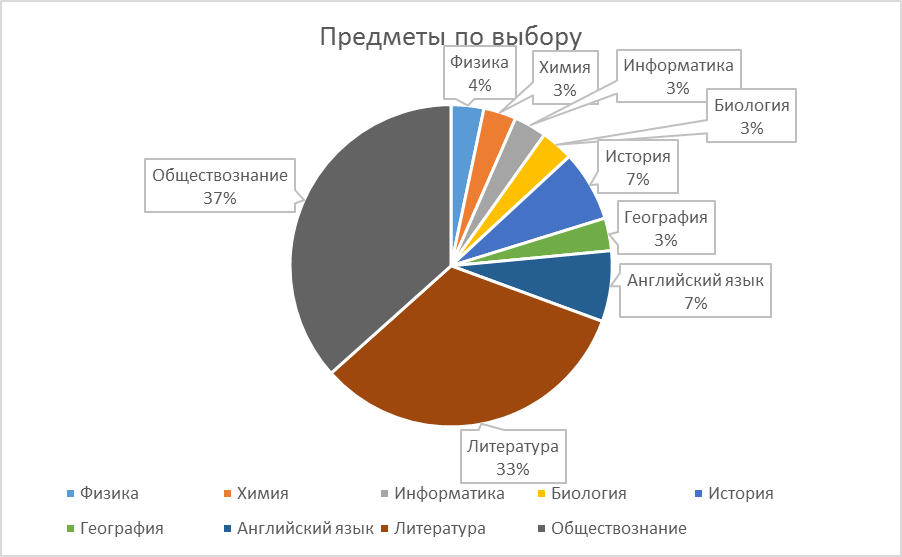 В 2017-2018 учебном году для сдачи экзаменов в форме ОГЭ учащимися 9 классабыли выбраны 9 предметов из 10, входящие в список предметов ОГЭ. Наиболее популярными на протяжении трех лет являются литература и обществознание.Вторая линия анализа - это уровень освоения образовательного стандарта, успеваемость и качество учебных достижений.В таблице, представленной ниже, отражены качественные результаты сдачи ОГЭ по предметам в 2018 году. Данные результаты учитывают удовлетворённые апелляции о несогласии с выставленными баллами.Рис.3Отметим, что в данном случае под качеством обученности (сдачи ОГЭ) понимается процент выпускников, сдавших тот или иной предмет на отметку «4» и «5».Необходимо обратить серьезное внимание на качество обученности по литературе. Самый выбираемый предмет, самый низкий по качеству обученности. Возможно выделить дополнительные часы на изучение этого предмета.Под результативностью сдачи ОГЭ мы будем понимать средний процент полученных выпускниками первичных баллов по тому или иному предмету по отношению к максимально возможному (процент выполнения работы).Рассмотрим другие показатели результатов ОГЭ 2018 года. Следующий показатель - доля выпускников, показавших высокие результаты по всем предметам (получивших «отлично» по всем сдаваемым предметам) –В этом году таких обучающихся нет.Результативность сдачи ОГЭ (Рис. 4,5)Рис.4Рис.5Сводная таблица результатов ГИА (ОГЭ) за курс основного общего образования (2014 -2018 годы)Высокий уровень подготовки отражает диаграмма «Процент качества сдачи ОГЭ за 5лет». Рис.6Необходимо отметить, что в 2013-2014 учебном году ОГЭ по выбору сдавали обучающиеся с целью продолжения дальнейшего обучения в профильных классах. С 2015-2016 учебного года по выбору предмет сдавали все, однако процент качества остается относительно стабильным, что позволяет говорить о качественной и системной работе преподавателей предметников и администрации колледжа по подготовке обучающихся к государственной итоговой аттестации. Уровень качества знаний выпускников подтверждает и анализ среднего балла за ОГЭ (Рис.7). На протяжении 5 лет средний бал равен 4 баллам.Рис.7Однако остаются и проблемы, которые необходимо решать. 5.3. Обобщённые выводы по результатам ОГЭ В 2017–2018 годуПо результатам ОГЭ 2018 года БУ «Сургутский колледж русской культуры им. А.С. Знаменского» может отметить следующие положительные тенденции:• все 15 выпускников 9 класса, допущенных к ГИА сдали ОГЭ по обязательным предметам (русский язык и математика), что говорит о том, что школа обеспечила выполнение Закона РФ "Об образовании" в части исполнения государственной политики в сфере образования, защиты прав участников образовательного процесса при организации и проведении государственной (итоговой) аттестации;• все 15 выпускников 9-х классов, допущенных к ГИА, что составляет 100%, сдали ОГЭ по всем предметам не ниже минимального уровня;• по всем предметам в результате сдачи ОГЭ 2018 года имеются выпускники, кто сдал ОГЭ на уровне, позволяющем продолжить обучение на старшей ступени обучения в классе, где данный предмет является профильным;Среди проблем подготовки к ОГЭ остается актуальной проблема психологической готовности к ОГЭ, незнание психофизиологических основ формирования готовности выпускников основной школы к экзаменам.Полученная информация позволяет сформулировать следующие задачи по организации работы в новом учебном году:•продолжить осуществлять контроль преподавания предметов;•организовать систематическую работу внутри ПЦК с учителями-предметниками по экспертизе и методике работы с контрольными измерительными материалами (КИМами);•проводить работу по стимулированию учителей к добровольной сдаче ЕГЭ по преподаваемым ими предметам и, как следствие, возможность их работы в дальнейшем в профильных классах;•направлять учителей для обучения и дальнейшей работы в предметных комиссиях в качестве экспертов;•осуществлять тщательный анализ методических материалов, разработанных специалистами, ФГБНУ «ФИПИ», ГАУ МЦКО, и ГАОУ ВПО МИОО, в которых даются детальные рекомендации по основным вопросам методики обучения, анализ основных ошибок, методика повторения, рекомендована литература по подготовке к ОГЭ;•шире использовать и транслировать возможности участия учащихся основной школы в олимпиадах и конкурсах по различным предметам.Вывод: после окончания колледжа 28% выпускников трудоустроились по специальности, 35% поступили в образовательные организации высшего профессионального образован6. Научное, программно-методическое и информационное обеспечение учебного процесса6.1. Инновационная деятельностьИнновационная деятельность образовательного учреждения отражена в целях, содержании, методах и формах обучения и воспитания, организации деятельности преподавателей и обучающихся. Инновации  представлены в работе преподавателей, творческих коллективов и студентов в подготовке и проведении выставок, презентаций, экспозиций, показов, конференций, конкурсов, концертов, фестивалей городского и окружного значения. Мероприятия проводятся силами коллектива как на базе образовательного учреждения, так и за пределами колледжа.Преподаватели колледжа регулярно и достаточно успешно ведут экспертную и конкурсную работу, публикуют методические и научно-исследовательские материалы, ведут исследовательскую работу со студентами, участвуют в конференциях. Традиционно преподавателями проводятся и посещаются большое количество мастер-классов.При проведении занятий преподаватели используют информационные технологии,  активные и интерактивные методы и формы обучения: проблемная лекция, самостоятельная работа с литературой, коллективная мыслительная деятельность, творческие задания, метод проектов, деловая игра   и др.  Преподавателями  разработаны  учебные и методические  материалы с учетом новейших достижений науки, междисциплинарных связей и квазипрофессиональной деятельности. В колледже  применяются  инновационные методы оценивания образовательного результата (накопительная оценка,  оценивание портфолио, оценивание студентами друг друга, оценивание проектов). Для допуска студента к итоговой государственной аттестации происходит оценка портфолио или творческого проекта, которое позволяет оценить сформированность общих и профессиональных компетенций выпускника, качество его подготовки к будущей профессиональной деятельности.  Инновационная деятельность педагога направлена на повышение его научно-методического мировоззрения, непрерывного развития творческого потенциала, а также обмена и распространения опыта.Преподаватели   принимают участие в конференциях, конкурсах педагогического мастерства, мастер-классах, размещают свои материалы.  В 2018 году наряду с традиционными открытыми уроками и мастер-классами преподаватели  были включены в качестве лекторов  в работу курсов повышения квалификации: «Теория и практика современного музыкального образования»,  «Актуальные вопросы работы с детским хоровым коллективом в общеобразовательном учреждении», «Духовно – нравственное воспитание детей в условиях этнокультурного диалога», «Раннее эстетическое развитие детей. Оркестр Карла Орфа». Это стало возможным благодаря сотрудничеству Колледжа русской культуры с Региональным центром научно-методической информации, повышения квалификации и переподготовки специалистов художественного образования ГБОУ ВПО Челябинской обрасти «Магнитогорская государственная консерватория (академия) им М.И. Глинки»6.2. Профориентационная работа Профориентационная работа направлена на развитее профессиональной направленности личности обучающегося, формирование устойчивой мотивации и интереса к бедующей профессиональной деятельности, создание условий для творческой и профессиональной самореализации.Формы профориентационной деятельности.Концертная деятельность, выставки художественных работ, показы спектаклей, открытые защиты дипломных проектов, участие в конкурсах различного уровня, участие студентов в конференциях, конкурсах, в выставке «Образование и карьера 2018».Результатом работы стал факт наличия лауреатов и дипломантов конкурсов международного, всероссийского и регионального уровней. Обучающиеся имеют высокую мотивацию к обучению в колледже, поступают в профильные  учреждения высшего образования.7. Воспитательная работа образовательного учреждения7.1 Наличие и перечень элементов системы воспитательной работы:Цель, задачи, направления воспитательной работы в 2018 году.Цель: Духовно-нравственное самоопределение молодого человека, вступающего в жизнь, воспитание специалиста, способного реализовать свой потенциал в условиях современного общества, с активной гражданской позицией.Задачи:•	Формирование базовых идентичностей: семейно-родовой, локальной (региональной), этнической (национальной), гражданской.•	Вовлечение семьи в воспитательный процесс, формирование психолого–педагогической культуры родителей.•	Формирование способности к духовному развитию через погружение в традиции русской культуры, укрепление ценностно-смысловой сферы личности.•	Способствование становлению гражданской позиции обучающихся, воспитание чувства патриотизма через обращение к героическому прошлому своей семьи, своей страны.•	Воспитание у обучающихся потребности в здоровом образе жизни.•	Организация работы социально-психологической службы.•	Обобщение и распространение педагогического опыта в рамках работы совета воспитателей.•	Создание условий для возможности самовыражения, самореализации, повышения ответственности обучающихся через систему самоуправления обучающихся.•	Развитие познавательной деятельности, поисковой активности и творческой инициативы обучающихся через вовлечение в концертную, исследовательскую, просветительскую и другие виды деятельности.Воспитательная работа в колледже ведется по нескольким основным направлениям. Каждое направление имеет свои действенные инструменты посредством которых достигается воспитательная задача.1.	Духовно-нравственное воспитание:•	Цикл календарных традиционных праздников и обрядов: Покрова Богородицы, День святого Николая Чудотворца, Рождество, Крещение, Масленица, Пасха, Троица;•	Воспитание любви к Отечеству на уроках по программе «Истоки» (1-4 класс);•	Систематические беседы с православным священником для обучающихся 5-8 классов, студентов 1-4 курсов;•	Приобщение к лучшим образцам хорового искусства на ежегодных Пасхальных Хоровых Ассамблеях.2.	Гражданско-патриотическое воспитание:•	XXIII Всероссийская научно-практическая конференция «Этнокультурное многообразие Северо-Западной Сибири: история и современность. Феноменологический метод, как основа изучения нематериального культурно-исторического наследия Югры»; •	Встречи с ветеранами Великой отечественной войны и тружениками тыла;Акция, посвященная 120-летию А.С. Знаменского «Диалог сквозь время»;•	Торжественное шествие и возложение венков к мемориалу Победы;•	Дни славянской письменности и культуры (творческие мероприятия);•	Спортивно – патриотическая игра «Орленок».3.	Научно-исследовательская и профориентационная работа:•	II Открытый конкурс исследовательских работ (по дисциплинам музыкально-теоретической деятельности)•	Окружная научно-практическая конференция «Знаменские чтения - 2018. Интеллектуальный ресурс нации: традиции и инновации»;•	VII Открытый окружной  конкурс инструментального исполнительства им. А.С. Знаменского;•	V Конкурс – фестиваль фортепианного исполнительства;•	XVI Международные Пасхальные хоровые Ассамблеи4.	Программа эстетического воспитания тесно связана с профессиональной подготовкой обучающихся и направлена на их подготовку в рамках профессиональной практики и концертной деятельности.Реализован проект «Учитель-ученик»;Участие хора мальчиков 1-4 классы в Международном конкурсе-фестивале в рамках проекта «Планета талантов» (Лауреаты 1 степени);Участие в ХI Международном фестивале-конкурсе «Южноуральск-Зальцбург» (Дипломы 2, 3 степени)Международный конкурс исполнительского искусства «Музыкальный калейдоскоп» (Хор мальчиков, победители)Международный конкурс хоровых коллективов «Духовная песнь православной Сибири» (Хор мальчиков, победители)Выступление в Большом кремлевском дворце съездов в Москве в праздничном новогоднем  концерте в составе Детского хора России.5. Физическое воспитание и спортивно-массовая работа осуществляется через:совершенствование методических и научных основ физического воспитания;вовлечение студентов и преподавателей в спортивные мероприятия, активизацию работы по пропаганде здорового образа жизни;проведение массовых спортивных мероприятий (спартакиады, кроссы, соревнования по разным видам спорта).Спортивно-оздоровительная работа проводится согласно плану воспитательной работы и включает в себя следующие традиционные мероприятия:«Папа, мама, я – спортивная семья»;внутриколледжийные «Весёлые старты»;«Весёлые старты» на льду;«Весёлые старты» по плаванию;соревнования г. Сургута по плаванию;общегородские легкоатлетические соревнования, посвящённые «Дню Победы»;дни здоровья;организация работы спортивных секций (лыжи, волейбол, подводное плавание, ОФП)6.Организация системы самоуправления обучающихсяВ колледже создан и успешно функционирует Студенческий совет.Цель студенческого совета – формирование системы студенческого самоуправления; развитие навыков самоорганизации и самоуправления, формирование гражданского самосознания студентов, воспитание обучающегося как зрелой и самостоятельной личности.Материально-техническая база:концертный зал колледжа эффективно используется для проведения концертов, спектаклей, творческих встреч, мероприятий внеурочной деятельности, конференций, семинаров, фестивалей и конкурсов;выставочный зал, технически оснащенный для проведения выставок по изобразительному искусству, проведения медиа-выставок, демонстрации видеофильмов;спортивная площадка; библиотека с читальным залом, оснащенным техническими средствами и интернет-связью;малый зал7.2.Характеристика и организация психолого-консультативной и профилактической работыПсихолого-консультационная и профилактическая работа в БУ «Сургутский колледж русской культуры им. А.С. Знаменского»  направлена на: поддержание благоприятного психолого-педагогического климата при обеспечении учебно-воспитательного процесса;психологическое сопровождение адаптации обучающихся к новым социально-педагогическим условиям;создание ситуации сотрудничества и формирование установки ответственности родителей по отношению к проблемам школьного обучения и развития обучающихся; консультативная помощь в решении конфликтных ситуаций, возникающих в ходе образовательного процесса по запросу;предупреждение возможных девиаций поведения;психологическое консультирование всех участников образовательного процесса.При реализации психолого-консультативной и профилактической работы педагог-психолог  руководствуется  следующей нормативно-правовой базой:Законом 273-ФЗ «Об образовании в РФ» от 29.12.2012 г.;Конституцией РФ от 12.12.93 г., глава 2;Положением о службе практической психологии в системе Министерства образования РФ от 22.10.1999г.;Конвенция о правах ребенка. Принята Генеральной Ассамблеей ООН 20.11.89 и ратифицирована Верховным Советом СССР 13.06.90. Уставом БУ «Сургутский колледж русской культуры им. А.С. Знаменского». В 2018 году психолого-консультативная и профилактическая  работа педагога-психолога проводилась планомерно в соответствии с планом работы колледжа и учебным процессом. Виды проводимой работы: диагностическая, коррекционная, консультативная, просветительская, профилактическая. Формы работ: проведение бесед с обучающимися, родителями/законными представителями, преподавателями, классными руководителями, кураторами; индивидуальная психокоррекция обучающихся;групповая   психокоррекция: проведение игр на сплочение класса/курса  и улучшения взаимодействия;индивидуальная  психокоррекция и развитие в динамике образовательного процесса;индивидуальные консультации преподавателей и сотрудников колледжа  по психолого-педагогическим вопросам;выступление на родительских собраниях по запросам классных руководителей;выступление на заседаниях педагогического совета колледжа с анализом деятельности, планом работы на предстоящий период, рекомендациями на основании проведенных диагностических исследований. За 2018 года проведено мероприятий:ПроблемыОтсутствие отдельного кабинета психолога или кабинета, для проведения индивидуальных диагностических мероприятий, коррекционно-развивающих занятий и консультаций.Слабая материально-техническая база: недостаточное количество методических и учебных материалов, пособий; слабое техническое оснащение (оргтехника).Недостаточный уровень психолого-педагогической грамотности родителей в плане воспитания, обучения и отношения к школе.Регулярность посещения занятий учащимися.Выводы: психолого-консультативная и профилактическая  работа в БУ «Сургутский колледж русской культуры им. А.С. Знаменского» ведется на достаточно профессиональном уровне. Запланированные мероприятия выполнены. Диагностическая, консультативная и профилактическая работа среди обучающихся, их родителей/законных представителей, преподавателей и сотрудников колледжа имеют положительную динамику в части снижения тревожности при адаптации первокурсников и первоклассников, сопровождения в процессе освоения нового учебного материала, улучшения взаимодействия обучающихся в классах, группах, снижение конфликтности, и, в целом, стабилизации психологического климата учреждения. 7.3. Мониторинг удовлетворенности услугами, предоставляемыми образовательным учреждениемКомплексная методика изучения удовлетворенности родителей общеобразовательным учреждением (разработана И.А. Лазаревой)Часть IЦель: получить количественно выраженную информацию об оценке студентами роли образовательного учреждения.Ход проведения: Составить анкету для студентов колледжа;Провести опрос студентов 10 –х 11 – х классов и 1-х – 4-х курсов;Обработка полученных результатов. Анкета для студентов  «Моё будущее в моих руках»С целью проведения исследования просим Вас заполнить данную анкету.Подчеркните  один или несколько ответов:     1    Почему  Вы поступили учиться в наш колледж? Какой основной  мотив  при выборе  колледжа и специальности у тебя был?3     По-вашему мнению, кто Вам может помочь в реализации Ваших целей?Свой вариант ответа ______________________________________________________________ В колледж Вы пришли для того, чтобы …:н) получить образование для поступления в институт5    Учебные нагрузки (уроки и домашнее задание)  мне даются: Я часто думаю о том, чтобы…Анкета № 2.    «Удовлетворённость учебным заведением».Оцените,  на сколько Вы согласны  или не согласны  с утверждениями:А полностью           Б.  в общем       В. затрудняюсь     Г. скорее               Д.   полностью      согласен                        согласен          ответить             не  согласен           не согласен             1. В колледж я пришел учиться сам:        2. Я не жалею, что учусь в этом колледже:             3. Я чувствую себя в колледже как дома:       4. Мне подходит система и организация обучения в колледже:             5. Я  с радостью прихожу в колледж:       6. Я знаю правила внутреннего распорядка в колледже и согласен с ними:       7. Учебный материал я усваиваю  успешно:       8. Я   хочу заниматься  внеучебной деятельностью:       9. Мне нравиться  выполнять общественную работу и поручения:                  10. В   колледже  я хочу заниматься спортом:            11. В колледже я  буду учиться  лучше, чем в школе:             12. Если мне будет трудно учиться,   я                             13. Для того, чтобы студент хорошо учился, не пропускал занятия  и правильно себя вел, нужно_______________________________________________________________________________________________________________________________________________________Часть IIЦель: получить количественно выраженную информацию об оценке студентами роли образовательного учреждения ***Студентам предлагается заполнить бланки 2 – х анкет. Анкета № 1. Из нескольких вариантов ответов отметить кружком  утверждения, наиболее близкого  личной точке зрения студента на образовательное учреждение, в котором вы обучаетесь. Вариантов ответа может быть несколько.              Анкета №2. При оценке воспользуйтесь следующей шкалой:А полностью           Б.  в общем       В. затрудняюсь     Г. скорее               Д.   полностью      согласен                        согласен          ответить             не  согласен           не согласенЧасть IIIОбработка полученных результатов:Анкетирование используется с целью получения информации, а социологические и демографические данные играют лишь вспомогательную роль. При помощи метода анкетирования можно с наименьшими затратами получить высокий уровень массовости исследования. Особенностью этого метода можно назвать его анонимность (личность респондента не фиксируется, фиксируются лишь его ответы).       Анкетирование проводится в основном в случаях, когда необходимо выяснить мнения людей по каким-то вопросам и охватить большое число людей за короткий срок.                      При самой процедуре анкетирования следует: исключить влияние авторитета (лица, при котором отвечающие не будут откровенны), не давать советоваться и обсуждать, учитывать условия проведения (ситуационные - неправильно выбрано время; социологические - не тот и манера; психологические - настрой людей), помнить, что анкетирование не должно проводиться не чаще двух раз в год. Полученные письменные ответы анализируются, обрабатываются методами математической статистики и могут служить основой для выявления имеющей место тенденции и формулирования определенных выводов. Погрешность от неверных, неискренних и неточных ответов тем меньше, чем больше охвачено респондентов и чем представительнее их состав. Данные анкетирования применяются в общеобразовательном учреждении при анализе результатов образовательного процесса в целом и отдельных его составных частей, при анализе выполнения  Программы развития, образовательной программы, при составлении планов деятельности (плана учебно – воспитательной работы, программы воспитательной работы, плана финансово – хозяйственной деятельности, плана оснащения школы, плана работы методического совета и методических объединений, плана классного руководителя) и других документов школы, содержание которых соответствует вопросам анкеты.Подсчитывается средний показатель оценки родителей по всей совокупности предложенных утверждений. Его значение сопоставляется со шкалой оценивания, использованной в данной методике. Если полученный показатель окажется меньше 3 баллов, то результаты опроса свидетельствуют о низкой оценке родителями помощи образовательного учреждения в воспитании у детей способности к решению основных жизненных проблем. В анкетировании принимали участие студенты 1-х- 4-х курсов в количестве  156 человек. Результаты опроса показали:На вопрос о выборе учебного заведения получены следующие результаты:  а)  по совету родителей – 71 % опрошенных;  б) только здесь данная специальность – 28%;  в)  по совету друзей – 1%.    2.  Мотив при выборе колледжа:                а)  доступная информация  - 100%                б) качество знаний  - 53%;                в) место расположения  - 38%;                г)  бюджетная основа данной специальности – 72%. 3. Отношение к колледжу:                а) получить знания – 100%;                б) развить способности  - 42%;                в) получить опыт общения – 48%;                г)  получить образование для поступления в высшее учебное заведение: 87%.4. Отношение к учебным нагрузкам:                а) учебные нагрузки мне даются легко и полностью -  58%;                б) с усилиями – 18%;                в) не всегда, но я стараюсь – 36%;                г) не задумывался над этим – 23%.5. Реализация целей с помощью?:                а)  родители – 100%;                б) самостоятельно 56%.                в)  друзья – 2%                г) преподаватели – 1%.Результаты опроса показали.Основными вопросами второй анкеты  являются вопросы касающиеся  удовлетворённости учебным учреждением:             1. В колледж я пришел учиться сам:  - 100%        2. Я не жалею, что учусь в этом колледже -  87%             3. Я чувствую себя в колледже как дома  - 100%       4. Мне подходит система и организация обучения в колледже  - 73%             5. Я  с радостью прихожу в колледж:    96%.          Выводы:  Таким образом проводя анкетирование и анализируя полученные результаты могу сказать, что колледж по учебному процессу, по отношению преподавательского состава к студентам, по атмосфере внутри учебного учреждения  вызывает у студентов только положительные эмоции. Пожелания: При  заполнении анкет студенты высказали пожелания улучшения условий учебы в колледже. Предусмотреть места отдыха между лекциями;Удобное расписание. В промышленном колледже холодно. 7.4. Состояние здоровья обучающихсяРезультаты медицинского осмотра учащихся и студентов «Сургутского профессионального колледжа русской культуры им. А.С. Знаменского» в 2018 годуОбщее количество учащихся - 206Медицинскому осмотру подлежали учащиеся и студенты в возрасте до 18 лет. Осмотр учащихся с учетом декретированных возрастов выполнен специалистами с охватом 100%.На основании периодического медицинского осмотра все учащиеся были определены в четыре группы здоровья, шесть групп физического развития и три физкультурные группы следующим образом (чел.):Группы здоровья: I – 54, II – 140, III – 12, IV – 1, V – 0.Физическое развитие: низкое – 10, ниже среднего – 20, среднее – 122, выше среднего – 24, высокое – 30, атипичное – 2.Физкультурные группы: основная – 152, подготовительная – 47, специальная – 7.Динамика по основным видам заболеваний:В течение года проводились индивидуальные и массовые мероприятия по оздоровлению учащихся и студентов, вакцино-профилактика и витаминизация.Для профилактики заболеваний:проведены беседы по правильному питанию, режиму труда и отдыха, профилактике курения, алкоголизма, малоподвижного образа жизни, гиподинамии, нарушения осанки;по результатам медицинского осмотра даны направления к специалистам на дообследование и назначение лечения;10 человек занимаются коррегирующей гимнастикой;подбирается индивидуальная программа для детей специальная группы.В план оздоровительной работы включены ежегодные обязательные медицинские осмотры обучающихся, вакцинопрофилактика, работа с юношами допризывного возраста, медицинский контроль спортивных соревнований, профилактика вредных привычек, инфекционных заболеваний, мероприятия по профилактике гриппа, ежедневная проверка санэпидрежима пищеблока.Вывод по 9.2 разделу:- В основном студенты и учащиеся относятся к II группе здоровья -61,9%.- Специальная группа составляет 0,6%.- Физическое развитие студентов и учащихся в основном среднее-53,2% и выше среднего-24,7%.- Превалирует основная физическая группа-54,2%.- По результатам медицинского осмотра во II группе здоровья:I место занимают заболевания костно-мышечной системы II место-заболевания органов зренияIII место –заболевания эндокринной системыВ III  группе здоровья:I место-заболевания нервной системыII место- заболевания костно-мышечной системыIII место- заболевания органов зренияФлюорографическое обследованиеПодлежало-127 (учащихся-36; студентов-91;)Обследовано-127 (100% охват обследованием)8. Внутренняя система оценки качества образования8.1. Внутренняя система оценки качества образования в БУ «Сургутский колледж русской культуры им. А.С. Знаменского»Организация внутренней системы оценки качества образования (ВСОКО) в БУ «Сургутский колледж русской культуры им. А.С. Знаменского» регламентируется Положением о внутренней системе оценки качества образования, утвержденным приказом №98, введенным в действие 21июня 2016г.Целью ВСОКО является достижение соответствия функционирования и развития образовательного процесса в колледже требованиям Федеральных государственных образовательных стандартов с выходом на причинно – следственные связи, позволяющие сформировать выводы и рекомендации по дальнейшему развитию. Объектом ВСОКО являются:- оценка качества условий, обеспечивающих образовательную деятельность;- оценка качества реализации образовательной деятельностиСубъектами ВСОКО являются потребители образовательных услуг и участники образовательного процесса в лице обучающихся/студентов, их родителей (законных представителей), педагогических работников, представителей работодателей, администрации образовательной организации.Внутренняя система оценки качества образования осуществляется посредством:Системы внутреннего контроляГосударственной итоговой аттестации обучающихсяПроведения процедуры самообследованияВнутреннего мониторингаПроведению оценочных процедур, аналитической обработке и представлению информации потребителям.В соответствии с планом  ВСОКО были проанализированы:Анализ образовательных программ, учебных планов на соотвествие ФГОС;Качество освоения программы подготовки обучающихся/студентов;Качество воспитательного компонента образовательного процесса.1. В 2018 году Службой по контролю и надзору в сфере образования Ханты-Мансийского Автономного округа – Югры в колледже проводилась аккредитационная экспертиза, в ходе которой был выявлен ряд нарушений законодательства образования со стороны колледжа. Колледжу было направлено предписание об устранении нарушений законодательства.Замечания касались  правил оказания платных образовательных услуг,  Порядка приема на обучение по  образовательным программам среднего профессионального образования,  Порядка прохождения практики обучающихся, осваивающих основные профессиональные образовательные программы среднего профессионального образования, Порядка проведения государственной итоговой аттестации по образовательным программам среднего профессионального образования, укомплектованности библиотечного фонда, соответствия основных образовательных программ и учебных планов Федеральным государственным образовательным стандартам.В связи с выявленными нарушениями БУ «Сургутский колледж русской культуры им. А.С. Знаменского» было отказано в получении государственной аккредитации. По итогам аккредитационой экспертизы был принят ряд управленческих решений, разработаны дорожные карты с мероприятиями по устранению замечаний, приведению в соответствие нормативной документальной бызы колледжа. Издан ряд приказов с назначением ответственных лиц. В декабре 2018 года в Службу по контролю и надзору в сфере образования Ханты-Мансийского Автономного округа – Югры колледжем был представлен отчет об исполнении предписания «Об устранении нарушений законодательства об образовании».Таким образом, все замечания были устранены, в данный момент ведется планомерная подготовка к прохождению повторной процедуры аккредитации.2. В связи с тем, что в 2018г. аккредитация пройдена не была, выпускники колледжа были переведены для сдачи государственной итоговой аттестации и для последующего получения диплома в другие образовательные организации.Результаты выпускников 9-х классов 2018 г. со сроком обучения 6 лет 10 месяцев (на 01.08.2018г., государственная итоговая аттестация (общее образование).В 2017-2018 учебном году к ОГЭ были допущены 15 выпускников 9 класса из 15 обучавшихся. Это составило 100% обучающихся 9 класса. Все допущенные к ОГЭ выпускники сдавали ОГЭ по четырем предметам, из которых два обязательныхдля сдачи (русский язык и математика) и два предмета по выбору. В 2017-2018 учебном году для сдачи экзаменов в форме ОГЭ учащимися 9 класса были выбраны 9 предметов из 10, входящие в список предметов ОГЭ. Наиболее популярными на протяжении трех лет являются литература и обществознание.Вторая линия анализа - это уровень освоения образовательного стандарта, успеваемость и качество учебных достижений.В таблице, представленной ниже, отражены качественные результаты сдачи ОГЭ по предметам в 2018 году. Данные результаты учитывают удовлетворённые апелляции о несогласии с выставленными баллами.Таким образом, все обучающиеся/студенты были допущены к сдаче ГИА, ОГЭ, по итогам экзаменов все продемонстрировали высокие качественные результаты. Уровень подготовки обучающихся соответствует  требованиям федеральных государственных образовательных стандартов по реализуемым образоваетельным программам.3. В Колледже созданы условия, необходимые для всестороннего развития и социализации личности, сохранения здоровья обучающихся, развития воспитательного компонента образовательного процесса. Цель воспитательной работы:  духовно – нравственное самоопределение молодого человека, вступающего в жизнь, воспитание специалиста, способного реализовать свой потенциал в условиях современного общества, с активной гражданской позицией. Воспитательная работа колледжа построена по основным направлениям деятельности, обеспечивающим разностороннее развитие студентов: духовно – нравственное воспитание через приобщение к православной культуре и погружение в традиции национальных праздников и обрядов;гражданско-патриотическое;семейное;  спортивно-оздоровительное, эстетическое;вовлечение обучающихся в концертную, исследовательскую, просветительскую и иные виды деятельности.В рамках данных направлений ведется работа по формированию у обучающихся способности к духовному развитию через погружение в традиции русской культуры, укрепление ценностно – смысловой сферы личности, развитие нравственных чувств (чести, долга, справедливости, милосердия), способствование становлению гражданской позиции обучающихся, воспитание чувства патриотизма через обращение к героическому прошлому своей семьи, своей страны, развитие интереса к поисковой, познавательной деятельности через вовлечение в концертную, исследовательскуюпросветительскую и иные виды деятельности, формирование ответственного отношения к своему здоровью и потребности в здоровом образе жизни.Результативность воспитательной работы обеспечивается: включенностью в воспитательный процесс всего педагогического коллектива колледжа; повышением уровня психолого – педагогической компетентности родителей, укреплением семейных ценностей и обогащением культурной среды семей обучающихся;созданием комфортного психолого – педагогического климата; социальной поддержкой обучающихся; поощрением обучающихся за успехи в учебе, общественной и концертно-творческой деятельности;созданием условий для возможности самовыражения, самореализации,через вовлечение обучающихся в концертную, исследовательскую и иные виды деятельности;удовлетворенностью обучающихся и родителей воспитательным процессом и наличием положительных результатов воспитания (результаты мониторинга).В колледже действует орган студенческого самоуправления - студенческий совет, осуществляющий свою деятельность на основании Положения о студенческом совете. Ежегодно в колледже реализуется ряд проектов, направленных на развитие познавательной, поисковой активности и творческой инициативы обучающихся:- Открытый конкурс инструментального исполнительства им. А.С Знаменского;- Пасхальные хоровые ассамблеи;- Научно – практическая конференция «Знаменские чтения»;- Открытый конкурс исследовательских работ в рамках музыкально – теоретической деятельности.Обучающиеся колледжа принимают активное участие в концертной деятельности, конкурсах исполнительского мастерства, олимпиадах, мастер – классах.Обучающиеся и студенты являются участниками творческих коллективов колледжа: Оркестр духовых инструментов, Симфонический оркестр, Струнный квартет, студенческий театр.Таким образом, в исполнение требований ФГОС в колледже созданы словия для социализации и реализации обучающихся, раскрытия их творческого потенциала и стимулирования творческой активности. 8.2. Участие обучающихся БУ «Сургутский колледж русской культуры им.А.С. Знаменского» в конкурсных мероприятиях различного уровня в 2018 году9. Анализ финансово-хозяйственной деятельностиСоотношение объема средств от приносящей доход деятельности текущего года (без учета спонсорских средств) к объему средств от приносящей доход деятельности предыдущего года (без учета спонсорских средств)Доход от приносящей доход деятельности 2017 года (без учета спонсорских средств) составил 4 540 540,30 руб., в 2018 году 5 604 096,32 руб. Соотношение средств 2018 года к 2017 году составляет 123%Доходы:План на 2018 год – 6 184 973,00  руб.Кассовое поступление доходов составило  5 611 795,44 руб., что составило 90,7% от годового плана. В том числе:Расходы:	План расходов на 2018 год 6 184 973,00 руб. 	Исполнено 5 522 496,74  руб., что составило 89,3%, в том числе:Остаток средств на лицевом счете на конец 2018 года – 89 298,70  руб.Процент средств, направленных на укрепление и развитие материально-технической базы в структуре расходов от предпринимательской и иной приносящей доход деятельности (кассовые расходы КОСГУ 310, 340)В связи с дефицитом бюджета на 2018 год и недостаточностью средств субсидии на выполнение государственного задания на проведение конкурса с ограниченным участием на организацию питания обучающихся, электронных аукционов на услуги охраны здания колледжа, обслуживание инженерных сетей, средства от предпринимательской деятельности, запланированные на приобретение материальных запасов и основных средств, были перемещены на статью 225 «Услуги по содержанию имущества» и статью 226 «Прочие работы, услуги» в сумме 2 462,0 тыс. руб., что составило 40% в структуре расходов по приносящей доход деятельности.Анализ расходования средств (субсидии) на выполнение государственного задания за 2018 годОстаток  субсидии 2017 год на исполнение государственного здания на начало 2018 года – 0,00 руб.План по субсидии на исполнение государственного задания на начало 2018 года доведен в сумме 147 658 800,00 руб.Уточненный план по субсидиям на выполнение государственного задания на конец 2018 года – 157 453 100,00 руб.Дополнительно выделены средства в сумме 113 200,00 руб. по статье 211 «Заработная плата»  – на доплату до МРОТ; 1 400 000,00 руб. – на подготовку учреждения к новому 2018-2019 учебному году, а также частичное устранение нарушений, выявленных в результате аккредитации (приобретение учебной литературы);  6 922 700,00 руб. – для устранения нарушений, выявленных в результате аккредитации; на мероприятия по антитеррору, противопожарной безопасности; оплату страховых взносов; 1 225 300,00 руб. – на текущий ремонт окон, курсы повышения квалификации преподавателей, обновление информационно-правовых систем, проведение мероприятий, связанных с празднованием юбилея колледжа, обеспечение учебного процесса отделения «Дизайн», канцелярские и хозяйственные принадлежности; 133 100,00 руб. - на оплату командировочных расходов при направлении сотрудников и обучающихся колледжа для выступления на концерте детского хора России.Пояснения по исполнению план финансово-хозяйственной деятельности:Не исполнена на 100% статья 223 «Коммунальные услуги» » в связи с фактически произведенными затратами, ниже запланированных расходов. Исполнение 88,9%.Анализ по исполнению субсидии на иные целиПлановые поступления по соглашению о предоставлении субсидии на иные цели на 2018 год – 2 468 700,00 руб.Исполнение субсидии на иные цели – 1 660 075,57 руб., что составляет 67,2%, в том числе по программам:Государственная программа Ханты-Мансийского автономного округа – Югры «Развитие культуры и туризма в Ханты-Мансийском автономном округе – Югре на 2016-2020 годы».Мероприятие: стипендиальное обеспечение обучающихся в образовательных организациях автономного округа.План: 2 468 700,00 руб.Исполнено: 1 660 075,57 руб., что составило 67,2%. Факторы, влияющие на отклонения от плановых назначений:1.Государственная академическая стипендия назначается студентам в зависимости от успехов в учебе на основании результатов экзаменационных сессий.2.Государственная социальная стипендия назначается студентам, являющимися детьми-сиротами и детьми, оставшимися без попечения родителей, лицами из числа детей-сирот и детей, оставшихся без попечения родителей, детьми-инвалидами.3.Добровольный перевод студентов в другие учебные заведения.Анализ расходования средств, выделенных на публично-нормативные обязательства за 2018 годПричина неисполнения: при планировании расходов в апреле 2017 года на 2018-2020 годы было учтено то, что в учреждении в период за 2014-2017 гг. в среднем обучалось 3-5 студентов. На 01.01.2017 г. числилось 3 студентов, за 2017-2018 год в колледж поступил 1 студент, 1 студент закончил обучение, 1 выбыл по семейным обстоятельствам.ПриложениеПоказатели за 2018 год1Информация об образовательном учреждении4-1611.1.Миссия образовательного учреждения4-511.2.Система управления колледжа в режиме развития5-1111.3.Обеспеченность нормативной и организационно распорядительной документацией колледжа11-162Основные сведения о материально-технической базе учреждения17-3622.1Учебный корпус №1 (г. Сургут, ул. Энергетиков, д. 49/1)17-1822.2Учебный корпус №2 (г. Сургут, ул. Энгельса, д. 7)18-2022.3Использование новых информационных технологий и вычислительной техники в учебном процессе20-2122.4Материально-техническое обеспечение реализуемых программ21-2222.5Состояние библиотечного фонда22-2422.6Социальная сфера и сфера безопасности24-3022.7Наличие предписаний о нарушении санитарно-гигиенических условий процесса обучения, требований пожарной и электробезопасности, охраны труда3022.8Целевая программа Ханты-Мансийского автономного округа – Югры «Доступная среда» на 2014 – 2018 годы30-3322.9.Система контроля состояния материально-технической базы (МТБ)3322.10Проблематика материально-технического обеспечения учебного процесса33-3422.11Выполнения необходимых объемов текущего и капитального ремонта3422.12Энергосбережение и повышение энергетической эффективности34-363Работа с руководящими и педагогическими кадрами37-4333.1Характеристика кадрового состава педагогических работников учреждения на конец 2018 (начало 2019)  года3733.2Аттестация педагогических кадров3733.3Количество работников, имеющих награды, звания, ученые степени, ученые звания3733.4Анализ движения педагогических кадров за последние 3 года3833.5Наличие вакансий педагогических кадров на 2017-2018 учебный год38-3933.6Повышение квалификации педагогических работников3933.7Педагоги, имеющие благодарственные письма, почетные грамоты, сертификаты, дипломы 39-434Образовательная деятельность44-5744.1.Информация о реализуемых уровнях образования, о формах обучения, нормативных сроках обучения, сроке действия государственной аккредитации44-5044.2Анализ контингента обучающихся44.2.1.Количественный состав обучающихся по специальностям50-5244.2.3Информация о стипендиатах5244.3.Реализация дополнительных образовательных программ53-575Информация о выпускниках образовательного учреждения 58-7655.1Результаты Государственной итоговой аттестации в 2018 году58-6155.2.Результаты выпускников 9-х классов 2018 г. со сроком обучения 6 лет 10 месяцев (на 01.08.2018г., государственная итоговая аттестация (общее образование)62-6955.3.Обобщённые выводы по результатам ОГЭ в 2017–2018 году7055.4.Информация о выпускниках образовательного учреждения (выпуск и поступление)71-766Научное, программно-методическое и информационное обеспечение учебного процесса77-9066.1Инновационная деятельность77-7866.2Профориентационная работа787Воспитательная работа образовательного учреждения77.1Наличие и перечень элементов системы воспитательной работы79-8177.2Характеристика организации психолого-консультативной и профилактической работы81-8477.3Мониторинг удовлетворенности услугами, предоставляемыми учреждением 84-8877.4.Состояние здоровья обучающихся89-908Внутренняя система оценки качества образования 91-11488.1.Внутренняя система оценки качества образования в БУ «Сургутский колледж русской культуры им. А.С. Знаменского»91-11088.2.Результаты обучающихся колледжа в конкурсах в 2018 году111-1149Анализ финансово-хозяйственной деятельности115-11810Приложение 119-121Дата основания Лицензия(серия, номер, срок действия)Аккредитация(серия, номер, срок действия)1958 годСерия 86ЛО1 №0000668 регистрационный № 1475 от 01 апреля 2014 г.Срок действия – бессрочноСерия 86AО1 №0000542регистрационный № 1266 от 24 мая 2018 г. Срок действия: 24.05.2030г.№Направленность ЛНАЗакон или нормативный документ учреждения, дополнительно детализирующий порядокПорядок принятия и утверждения ЛНА  в колледже (форма, вид)Органы управления учреждения в пределах своей компетенции, определенной настоящим разделом, принимают локальные нормативные акты на основании статьи30 Федерального закона № 273-ФЗ от 29.12.2012ги требовании Устава учреждения:Органы управления учреждения в пределах своей компетенции, определенной настоящим разделом, принимают локальные нормативные акты на основании статьи30 Федерального закона № 273-ФЗ от 29.12.2012ги требовании Устава учреждения:Органы управления учреждения в пределах своей компетенции, определенной настоящим разделом, принимают локальные нормативные акты на основании статьи30 Федерального закона № 273-ФЗ от 29.12.2012ги требовании Устава учреждения:Органы управления учреждения в пределах своей компетенции, определенной настоящим разделом, принимают локальные нормативные акты на основании статьи30 Федерального закона № 273-ФЗ от 29.12.2012ги требовании Устава учреждения:1 период: с 19 апреля 2016 г. по декабрь 2017 г. (введение Изменения в устав)1 период: с 19 апреля 2016 г. по декабрь 2017 г. (введение Изменения в устав)1 период: с 19 апреля 2016 г. по декабрь 2017 г. (введение Изменения в устав)1 период: с 19 апреля 2016 г. по декабрь 2017 г. (введение Изменения в устав)1.С мая 2016 г.по декабрь 2017г.:ЛНА, по основным вопросам организации и осуществления образовательной деятельностиЛНА (Положения и Инструкции),в том числе:-Приказы и указания, обязательные для всех работников и обучающихся учреждения. -Штатное расписание;-Должностные обязанности работников учреждения;-Утверждает положения о структурных подразделениях, в томчисле о филиалах и представительствах;-Утверждает Государственное задание;-Утверждает все сделки учреждения;-Утверждает документацию, целевого расходования денежных средств учреждения, сохранность и надлежащееиспользование имущества учреждения;- студенческий совет, который действует на основании положения о нем, утвержденного студенческим советом. В состав студенческого совета могут входить обучающиеся и уполномоченные ими лица.В целях учета мнения родителей (законных представителей) несовершеннолетних обучающихся по вопросам управления учреждения и при принятии учреждением локальных нормативных актов, затрагивающих их права и законные интересы, по их инициативе в учреждении создается совет родителей (законных представителей) несовершеннолетних обучающихся.За исключением особых актов, представленных в последующих разделах.Устав учреждения, утвержд. Депимуществом Югры  от 15.08.2014 г.за распоряжением № 13-8-1909(пункт.4.13.Компетенция директора)Утверждались директором на документе подписью и если Положения, Инструкции или Правила, то закрепление печатью. 2.С мая 2016 г.по декабрь 2017г.:ЛНА особые направления образовательной организации:-Утверждение программ развития учреждения.-Утверждение положений об общем собрании, о педагогическом совете.-Утверждение правил внутреннего трудового распорядка.-Избрание комиссии по трудовым спорам.-Утверждение проекта коллективного договораУстав учреждения, утвержд.Депимуществом Югры  от 15.08.2014 г.за распоряжением № 13-8-1909(пункт 4.3.-Компетенция общего собрания)Утверждались директором на документе подписью и печатью, однако на основании решений Общего Собрания. 3.С мая 2016 г.по декабрь 2017г.:ЛНА, регламентирующие режим занятий обучающихся, формы, периодичность и порядок текущего контроля успеваемости и промежуточной аттестации обучающихся, порядок и основания перевода, отчисления и восстановления, а также затрагивающие права обучающихся образовательной организации и  др. В том числе ЛНА, включающие в себя вопросы:-Анализ, оценка реализации и планирования образовательного процесса. Внесение изменений и поправок в образовательную программу, стратегию развития, уточнение планов работы в связи с изменениями государственной политики, социальной обстановки, социального заказа.-Анализ и оценка уровня развития, объема и качества знаний, умений и навыков обучающихся по итогам обучения, результатам текущего контроля, промежуточных и государственных (итоговых) аттестаций.-Подготовка предложений по использованию и совершенствованию методов обучения и воспитания, образовательных технологий. -Подготовка предложений о внедрении опыта работы преподавателей в области новых педагогических, информационных технологий, инновационной и учебно-исследовательской деятельности, авторских программ, учебников, учебных и методических пособий.Принятие плана работы и стратегии развития образовательного учреждения.Принятие правил внутреннего распорядка обучающихся.-Заслушивание отчетов о деятельности образовательного учреждения.-Обсуждение и рассмотрение механизмов организации взаимодействия педагогического коллектива с родителями, учениками, педагогическими коллективами других образовательных учреждений, социумом.-Защита прав и охрана здоровья обучающихся, прав и обязанностей родителей (законных представителей) обучающихся, прав, социальных гарантий и льгот работников образовательного учреждения.-Избрание из своего состава уполномоченного органа, осуществляющего управление деятельностью образовательного учреждения между заседаниями педагогического совета.-Иные полномочия, в соответствии с положением о педагогическом совете.».Статья 30 Федерального закона № 273-ФЗ от 29.12.2012г.,Устав учреждения, утвержд.Депимуществом Югры  от 15.08.2014 г.за распоряжением № 13-8-1909 (пункт 4.9 Компетенция пед.Совета, расширились полномочия  )Фед.  закон  от 30 декабря 2001 г. N 197-ФЗ (ст.372 ТК РФ) Данные ЛНА утверждались директором на документе и на основании  решения   Пед. совета, то есть  с указанием № протокола на документе, в котором при необходимости учитывалось мнение Советов обучающихся, советов родителей, представительных органов обучающихся.ЛНА,  затрагивающие  права обучающихся и их законные интересы.2 период: декабрь 2017 года по настоящее время (введение новой системы  делопроизводства в учреждении)2 период: декабрь 2017 года по настоящее время (введение новой системы  делопроизводства в учреждении)2 период: декабрь 2017 года по настоящее время (введение новой системы  делопроизводства в учреждении)2 период: декабрь 2017 года по настоящее время (введение новой системы  делопроизводства в учреждении)1.С декабря 2017 года  все ЛНА вышеперечисленные в разделе 2 настоящей таблицы –«2 период:с 19 апреля 2016 г. по декабрь 2017 г. (введение Изменения в устав)»  также утверждаются уполномоченными органами, но меняется форма утверждения документов.Статья 30 Федерального закона № 273-ФЗ от 29.12.2012г,Фед.  закон  от 30 декабря 2001 г. N 197-ФЗ (ст.372 ТК РФ) Устав, все Изменение к уставу, Приказ «Об утверждении Инструкции по делопроизводству» от15.12.2017 г.С декабря 2017 года  ЛНА утверждаются приказом директора, с учетом  требований Устава(его изменений) с учетом решения Общего Собрания, с Педагогическим Советом, Советом родителей, Советом представительных органов обучающихся, к данным вопросам отнесены уставом ЛНА,  затрагивающие  права обучающихся и их законные интересы. Затрагивающие права работников и содержащие нормы трудового права принимаются на основании  решения Профкома учреждения.Зона адаптации для инвалидов и других МГНОписаниеТерритория колледжаДооснащение:- наружной лестницы на центральном входе поручнями с безопасным завершением части длиннее на 0,3 м;- парковочных мест для инвалидов на автостоянке колледжа горизонтальной разметкой Пути движения внутри зданияОснащение:- входной группы грязезащитным ковриком;- центрального входа и внутреннего пандуса противоскользящими полосами;- внутренней открытой лестницы из вестибюля на уровень первого этажа поручнями с безопасным продолжением части длиннее на 0,3 м;- центральной лестницы трехуровневыми поручнями (0,5м, 0,7м, 0,9м);- открытой лестницы в санузел цокольного этажа поручнем с нетравмирующим окончанием;- тактильными полосами и индикаторами для слепых и слабовидящих на путях движения на 1 этаже, в зону оказания услуг на 2 и 3 этажахЗоны оказания услуг- Расширение дверных проемов до 0,9 м в кабинетах №1; 4; 7, обеденном зале;- понижение уровня порогов до 0,014 м в кабинетах №1;4, обеденном зале, при входе на центральную лестницу;Санитарно-гигиеническое помещение (санузел для инвалидов)- Монтаж дополнительного поручня в санузле слева от унитаза;- Дооснащение санузла для инвалидов крючком для костылей и тростиВизуальные информаторы- Дооснащение визуальной информацией о колледже  входных калиток (2 шт.);- информационные указатели в коридорах 1-3 этажейЗвуковые информаторы- Установка тактильно-звуковой мнемосхемы в вестибюле на 1 этаже для слепых и слабовидящих людей;Пандусы- Переоборудование двухуровневых поручней наружного пандуса на ширину до 0,9 м;- обустройство противоскользящего покрытия на наружном и внутреннем пандусеНаименованиеНормативНаличиеПотребностьРояли281817Струнно-смычковые инструменты4039 1Духовые инструменты422715Вид ресурсаЕд. изм.Экономия составила:Экономия составила:Экономия составила:ПримечаниеВид ресурсаЕд. изм.2016 г.2017 г.2018 г.ПримечаниеЭлектроэнергияв Квт/ч21 24946 5619 397Экономия электроэнергии за 2016-2018 гг. составила 77 207 Квт/ч, в денежном выражении – 2,753 тыс. руб.*Электроэнергияв тыс. руб.17,2547,37250,124Экономия электроэнергии за 2016-2018 гг. составила 77 207 Квт/ч, в денежном выражении – 2,753 тыс. руб.*Тепловая энергияв Гкал126+210+228В 2016 году экономия потребления тепловой энергии составила 126 Гкал, в 2017-2018 годах перерасход  на 438 Гкал, в денежном выражении увеличение оплаты на 664,5 тыс. руб. **Тепловая энергияв тыс. руб.136+374+426,5В 2016 году экономия потребления тепловой энергии составила 126 Гкал, в 2017-2018 годах перерасход  на 438 Гкал, в денежном выражении увеличение оплаты на 664,5 тыс. руб. **Холодное водоснабжениев куб. м258+790963В 2016 году экономия потребления холодной воды составила 258 куб. м, в 2017 году перерасход  на 790 куб.м, в 2018 году экономия  963 куб.м, в денежном выражении – уменьшение оплаты за 3 года на 1,930 руб.***Холодное водоснабжениев тыс. руб.14,65+34,747,42В 2016 году экономия потребления холодной воды составила 258 куб. м, в 2017 году перерасход  на 790 куб.м, в 2018 году экономия  963 куб.м, в денежном выражении – уменьшение оплаты за 3 года на 1,930 руб.***Горячее водоснабжениев куб. м8133838Экономия горячей воды за 2016-2018 гг. составила 419 куб.м, в денежном выражении – 131,2 тыс. руб.****Горячее водоснабжениев тыс. руб.10,2545,4575,5Экономия горячей воды за 2016-2018 гг. составила 419 куб.м, в денежном выражении – 131,2 тыс. руб.****Уровень образования преподавателей и концертмейстеровКоличество преподавателей и концертмейстеровКоличество преподавателей и концертмейстеровКоличество преподавателей и концертмейстеровВ процентах к общему числу преподавателейУровень образования преподавателей и концертмейстеровВсегоИз них мужчинИз них женщинВ процентах к общему числу преподавателейС высшим образованием (основной состав)91226996%Со средним специальным образованием4134%Без специального образования000ВСЕГО:952372Учебный год2016-20172016-20172017-20182017-20182018-20192018-2019Квалификационная категорияIВысшаяIВысшаяIВысшаяВсего233823391939% от общего числа преподавателей22%37%23%39%20%41%Наименование званий, ученых степеней и званий, наградКоличество преподавателейКандидаты наук3Профессор0Заслуженный деятель культуры Ханты-Мансийского автономного округа3Почетная грамота Министерства культуры РСФСР, РФ1Почетная грамота Министерства образования РФ1Лауреат Премии Губернатора ХМАО-Югры1Благодарственное письмо Правительства ХМАО-Югры1ВСЕГО10ГодПереезд в другой населенный пунктПереход в другие организацииПеремещение по службеУвольнение по инициативе администрацииДругие причины20162---132017----142018593№ п/пНаименование вакантной должности Количество вакантных единицКвалификационные требования, предъявляемые к претендентам на замещение вакантных должностей1Преподаватель духовыхинструментов1высшее профессиональное образование (консерватория), опыт работы по специальности в среднем профессиональном образовании2Преподаватель музыкально-теоретических дисциплин1высшее профессиональное образование (консерватория), опыт работы по специальности в среднем профессиональном образовании3Преподаватель по классу виолончели 1высшее профессиональное образование (консерватория), опыт работы по специальности в среднем профессиональном образовании4Преподаватель фортепиано0,5высшее профессиональное образование (консерватория), опыт работы по специальности в среднем профессиональном образовании4Преподаватель детского фольклорного ансамбля и народного творчества0,5высшее профессиональное образование, опыт работы по специальности в среднем профессиональном образовании4Концертмейстер0,5высшее профессиональное образование (консерватория), опыт работы по специальности в среднем профессиональном образовании№ п.п.Фамилия, имя, отчествоЗанимаемая должность Название наградыДокумент (указ, постановление, приказ о награждении) с указанием даты и номера123451Алиакбаров Роман РаильевичПреподавательБлагодарность директора Департамента культуры ХМАО-Югрыприказ № 147/02-05 от 21.09.20182Бакадрова Юлия ЕвгеньевнаМастер производственного обученияБлагодарственное письмо МКУК "Сургутская районная централизованная библиотечная система"01.06.20183Бибикова Юлия ВладимировнаПреподавательБлагодарность директора Департамента культуры ХМАО-Югрыприказ № 147/02-05 от 21.09.20184Гетьман Светлана ВасильевнаПреподавательБлагодарность директора Департамента культуры ХМАО - ЮгрыПриказ № 178/02-05 от 30.11.20185Грянова Елена ВладимировнаПреподавательБлагодарственное письмо комитета культуры и туризма Администрации г. СургутаПриказ ККиТ от 28.09.2018 г.                         № 43/18-06Евстигнеева Елена ВладимировнаПреподавательБлагодарность директора Департамента культуры ХМАО - ЮгрыПриказ № 178/02-05 от 30.11.20187Еловских Христина ВитальевнаПреподавательБлагодарность директора Департамента культуры ХМАО-Югрыприказ № 147/02-05 от 21.09.20188Качесов Иван НиколаевичПреподавательБлагодарственное письмо комитета культуры и туризма Администрации г. СургутаПриказ ККиТ от 28.09.2018 г.                         № 43/18-09Куликова Юлия Игоревна ПреподавательБлагодарность директора Департамента культуры ХМАО-Югрыприказ № 147/02-05 от 21.09.201810Макаренко Светлана МихайловнаПреподавательПочетная грамота Департамента культуры ХМАО - ЮгрыПриказ № 178/02-05 от 30.11.201811Наказная Елена ДмитриевнаПреподавательБлагодарность директора Департамента культуры ХМАО-Югрыприказ № 147/02-05 от 21.09.201812Павлов Денис НиколаевичПреподавательПочетная грамота Департамента культуры ХМАО - Югрыприказ № 147/02-05 от 21.09.201813Павлюченко Наталья НиколаевнаПреподавательПочетная грамота Департамента культуры ХМАО - Югрыприказ № 147/02-05 от 21.09.201814Самохвалова Ольга ПавловнаПреподавательБлагодарность директора Департамента культуры ХМАО-Югрыприказ № 147/02-05 от 21.09.2018 15 Смирнова Ольга Викторовна ПреподавательПочётное звание «Заслуженный деятель культуры Ханты-Мансийского автономного округа - Югры»Постановление Губернатора ХМАО-Югры от 29.11.2018 г. № 121.16Сидоров Александр ВладимировичПреподавательБлагодарственное письмо комитета культуры и туризма Администрации г. СургутаПриказ ККиТ от 28.09.2018 г.                         № 43/18-017Тимофеева Ямиля ИшмурзовнаПреподавательПочетная грамота Департамента культуры ХМАО - Югрыприказ № 147/02-05 от 21.09.201818Шабарина Екатерина ВалерьевнаПреподавательБлагодарность директора Департамента культуры ХМАО-Югрыприказ № 147/02-05 от 21.09.201819Шаймиева Ксения РобертовнаМастер производственного обученияБлагодарственное письмо комитета культуры и туризма Администрации г. СургутаПриказ ККиТ от 28.09.2018 г.                         № 43/18-0Благодарственное письмо МКУК "Сургутская районная централизованная библиотечная система"01.06.201820Фоминых Иван ИгоревичПреподаватель, заведующий отделением «Хоровое дирижирование»Благодарственное письмо комитета культуры и туризма Администрации г. СургутаПриказ ККиТ от 28.09.2018 г.                         № 43/18-021Чтенцова Яна ВалентиновнаПреподавательБлагодарственное письмо VII Городского фестиваля фольклорного искусства 01.01.2018Благодарность Департамента образования и молодежной политики администрации Сургутского района27.04.2018Благодарственное письмо МКУК "Сургутская районная централизованная библиотечная система"01.06.2018№ п/пКод специальности по классификаторуНаименованиеспециальностиНормативный срок обученияСрок действия государственной аккредитации образовательной программы123451Образовательная программа начального общего образования, обеспечивающая углубленное изучение отдельных учебных предметов, предметных областей (профильное обучение)4 года24.05.20302Образовательная программа основного общего образования, обеспечивающая углубленное изучение отдельных учебных предметов, предметных областей (профильное обучение)5 лет24.05.2030353.02.03Инструментальное исполнительство(по видам инструментов)6 лет10 месяцев13.05.2018 г.453.02.06Хоровое дирижирование6  лет10 месяцев13.05.2018 г.553.02.04 Вокальное искусство3 года10 месяцев13.05.2018 г.653.02.05.Сольное и хоровое народное пение3 года10 месяцев13.05.2018 г.751.02.01Народное художественное творчество (театральное искусство)3 года10 месяцев13.05.2018 г.854.02.02  Декоративно-прикладное искусство и народные промыслы3 года10 месяцев13.05.2018 г.954.02.01.Дизайн (по отраслям)3 года10 месяцев13.05.2018 г.1053.02.08Музыкальное  звукооператорское  мастерство3 года10 месяцев13.05.2018 г.№ п/пСпециальностьЦифра госзаданияна 01.01.2018на 01.09.2018на 31.12.2018По образовательным программам – программам начального общего образования, обеспечивающим углубленное изучение отдельных учебных предметов, предметных областей (профильное обучение) направления  «Инструментальное исполнительство» (по видам инструментов), «Хоровое исполнительство»По образовательным программам – программам начального общего образования, обеспечивающим углубленное изучение отдельных учебных предметов, предметных областей (профильное обучение) направления  «Инструментальное исполнительство» (по видам инструментов), «Хоровое исполнительство»По образовательным программам – программам начального общего образования, обеспечивающим углубленное изучение отдельных учебных предметов, предметных областей (профильное обучение) направления  «Инструментальное исполнительство» (по видам инструментов), «Хоровое исполнительство»По образовательным программам – программам начального общего образования, обеспечивающим углубленное изучение отдельных учебных предметов, предметных областей (профильное обучение) направления  «Инструментальное исполнительство» (по видам инструментов), «Хоровое исполнительство»По образовательным программам – программам начального общего образования, обеспечивающим углубленное изучение отдельных учебных предметов, предметных областей (профильное обучение) направления  «Инструментальное исполнительство» (по видам инструментов), «Хоровое исполнительство»1-4 классы110110111108по основной профессиональной образовательной программе среднего профессионального  образования в области искусств, интегрированной с образовательными программами  основного общего и среднего общего образования (5-9 классы), по специальностям:по основной профессиональной образовательной программе среднего профессионального  образования в области искусств, интегрированной с образовательными программами  основного общего и среднего общего образования (5-9 классы), по специальностям:по основной профессиональной образовательной программе среднего профессионального  образования в области искусств, интегрированной с образовательными программами  основного общего и среднего общего образования (5-9 классы), по специальностям:по основной профессиональной образовательной программе среднего профессионального  образования в области искусств, интегрированной с образовательными программами  основного общего и среднего общего образования (5-9 классы), по специальностям:по основной профессиональной образовательной программе среднего профессионального  образования в области искусств, интегрированной с образовательными программами  основного общего и среднего общего образования (5-9 классы), по специальностям:53.02.03 Инструментальное исполнительство (по видам инструментов)6262626153.02.06 Хоровое дирижирование27282725по основной профессиональной образовательной программе среднего профессионального  образования в области искусств, интегрированной с образовательными программами  основного общего и среднего общего образования (1-2 курсы), по специальностям:по основной профессиональной образовательной программе среднего профессионального  образования в области искусств, интегрированной с образовательными программами  основного общего и среднего общего образования (1-2 курсы), по специальностям:по основной профессиональной образовательной программе среднего профессионального  образования в области искусств, интегрированной с образовательными программами  основного общего и среднего общего образования (1-2 курсы), по специальностям:по основной профессиональной образовательной программе среднего профессионального  образования в области искусств, интегрированной с образовательными программами  основного общего и среднего общего образования (1-2 курсы), по специальностям:по основной профессиональной образовательной программе среднего профессионального  образования в области искусств, интегрированной с образовательными программами  основного общего и среднего общего образования (1-2 курсы), по специальностям:53.02.03 Инструментальное исполнительство (по видам инструментов)10124453.02.06 Хоровое дирижирование5422по основным образовательным программам среднего профессионального  образования – программам подготовки специалистов среднего звена:по основным образовательным программам среднего профессионального  образования – программам подготовки специалистов среднего звена:по основным образовательным программам среднего профессионального  образования – программам подготовки специалистов среднего звена:по основным образовательным программам среднего профессионального  образования – программам подготовки специалистов среднего звена:по основным образовательным программам среднего профессионального  образования – программам подготовки специалистов среднего звена:53.02.04 Вокальное искусство1716161553.02.05 Сольное и хоровое народное пение1618141353.02.08 Музыкальное звукооператорское мастерство1917181751.02.01 Народное художественное творчество (по видам)1919201854.02.01 Дизайн (по отраслям)9795948854.02.02 Декоративно-прикладное искусство и народные промыслы27252323По основным общеобразовательным программам – программам основного общего образованияПо основным общеобразовательным программам – программам основного общего образованияПо основным общеобразовательным программам – программам основного общего образованияПо основным общеобразовательным программам – программам основного общего образованияПо основным общеобразовательным программам – программам основного общего образования4655ИТОГО:413412391379п\пНаправлениеСпециальность, количество выпускниковСПО длясдачи итогового экзаменаДата сдачи экзаменаНазвание экзамена ОценкиУспевае-мость(%)Качество(%)1Музыкальное искусство53.02.08 «Музыкальное звукооператорское мастерство»4 выпускникаГБПОУ «Березниковское музыкальное училище», Пермский край13.06Защита выпускной квалификационной работы – «Звукооператорское мастерство»Государственный экзамен «Инструментоведение, инструментовка и аранжировка музыкальных произведений, компьютерная аранжировка»Оценка 5 – 2 Оценка 4 – 2 Оценка 3 – 0 Оценка 5 – 4 Оценка 4 – 0 Оценка 3 – 0 100%100%100%100%2Культуроведение и социокультурные проекты51.02.01 «Народное художественное творчество» (по видам)4 выпускникаГАПОУ Московской области «Московский губернский колледж искусств»21.06Защита выпускной квалификационной работы – «Показ и защита творческой работы»Государственный экзамен по междисциплинарным курсам «Педагогические основы преподавания творческих дисциплин», «Учебно-методическое обеспечение учебного процесса»Оценка 5 – 4 Оценка 4 – 0Оценка 3 – 0Оценка 5 – 1 Оценка 4 – 2Оценка 3 – 1100%100%100%75%3Музыкальное искусство53.02.04 «Вокальное искусство»2 выпускникаБПОУ ХМАО-Югры «Колледж-интернат Центр искусств для одаренных детей Севера»05.06 07.06 09.06 Защита выпускной квалификационной работы – «Исполнение сольной программы»Государственный экзамен по междисциплинарному курсу «Ансамблевое камерное и оперное исполнительство»Государственный экзамен по междисциплинарному курсу «Педагогические основы преподавания творческих дисциплин», «Учебно-методическое обеспечение учебного процесса»Оценка 5 – 1 Оценка 4 – 1 Оценка 3 – 0 Оценка 5 – 1 Оценка 4 – 1 Оценка 3 – 0 Оценка 5 – 2 Оценка 4 – 0 Оценка 3 – 0 100%100%100%100%100%100%4Музыкальное искусство53.02.05 «Сольное и хоровое народное пение»5 выпускниковБПОУ ХМАО-Югры «Колледж-интернат Центр искусств для одаренных детей Севера»07.06 09.06 Защита выпускной квалификационной работы – «Исполнение концертной программы с участием в сольных, ансамблевых и хоровых номерах»Государственный экзамен по междисциплинарному курсу «Педагогические основы преподавания творческих дисциплин», «Учебно-методическое обеспечение учебного процесса»Оценка 5 – 5 Оценка 4 – 0 Оценка 3 – 0 Оценка 5 – 2 Оценка 4 – 3 Оценка 3 – 0 100%100%100%100%5Изобразительное и прикладные виды искусств54.02.01 Дизайн (по отраслям)16 выпускниковБПОУ ХМАО-Югры «Колледж-интернат Центр искусств для одаренных детей Севера»10.06 24.06Государственный экзамен по междисциплинарному курсу «Педагогические основы преподавания творческих дисциплин», «Учебно-методическое обеспечение учебного процесса»Защита выпускной квалификационной работы (дипломной работы)Оценка 5 – 5Оценка 4 – 9Оценка 3 – 2Оценка 5 – 6 Оценка 4 – 8 Оценка 3 – 2 100%100%87,5%87,5%6Изобразительное и прикладные виды искусств54.02.02 Декоративно-прикладное искусство и народные промыслы (по видам)6 выпускниковБПОУ ХМАО-Югры «Колледж-интернат Центр искусств для одаренных детей Севера»10.06 24.06Государственный экзамен по междисциплинарному курсу «Педагогические основы преподавания творческих дисциплин», «Учебно-методическое обеспечение учебного процесса»Защита выпускной квалификационной работы (дипломной работы)Оценка 5 – 3 Оценка 4 – 2 Оценка 3 – 1 Оценка 5 – 3 Оценка 4 – 3Оценка 3 – 0 100%100%83,3%100%7Музыкальное искусство53.02.03 «Инструментальное  исполнительство»8 выпускниковБУ «Сургутский музыкальный колледж»13.06.15.0616.0619.06.Выступление в составе камерного ансамбля- Концермейстерский класс (фортепиано)- Выступление в составе  камерного ансамбля (оркестровые духовые и ударные инструменты)- Выступление в составе  камерного ансамбля (оркестровые струнные инструменты)- Педагогическая деятельность (фортепиано)- Педагогическая деятельность (оркестровые струнные инструменты)- Педагогическая деятельность (оркестровые духовые и ударные инструменты)- Исполнение сольной программы (оркестровые струнные инструменты)-Исполнение сольной программы (фортепиано)- Исполнение сольной программы (оркестровые духовые и ударные инструменты)Оценка 5 – 3 Оценка 4 – 0 Оценка 5 – 2 Оценка 4 – 1 Оценка 5 – 3 Оценка 4 – 1 Оценка 5 – 0 Оценка 4 – 1 Оценка 5 – 0 Оценка 4 – 3 Оценка 5 – 1 Оценка 4 – 0 Оценка 5 – 3 Оценка 4 – 1 Оценка 5 – 3 Оценка 4 – 2 Оценка 3 – 3100%100%100%100%100%100%100%100%100%100%100%100%100%100%100%62,5%8Музыкальное искусство53.02.06 «Хоровое дирижирование»1 выпускникБУ «Сургутский музыкальный колледж»13.0615.06.16.06.Дирижирование и работа с хоромПедагогическая деятельностьАнсамблевое пениеОценка 5Оценка 4Оценка 5100%100%100%100%100%100%ИТОГО ПО КОЛЛЕДЖУ: успеваемость – 100% качество – 80%диплом с отличием – 9% ИТОГО ПО КОЛЛЕДЖУ: успеваемость – 100% качество – 80%диплом с отличием – 9% ИТОГО ПО КОЛЛЕДЖУ: успеваемость – 100% качество – 80%диплом с отличием – 9% ИТОГО ПО КОЛЛЕДЖУ: успеваемость – 100% качество – 80%диплом с отличием – 9% ИТОГО ПО КОЛЛЕДЖУ: успеваемость – 100% качество – 80%диплом с отличием – 9% ИТОГО ПО КОЛЛЕДЖУ: успеваемость – 100% качество – 80%диплом с отличием – 9% ИТОГО ПО КОЛЛЕДЖУ: успеваемость – 100% качество – 80%диплом с отличием – 9% ИТОГО ПО КОЛЛЕДЖУ: успеваемость – 100% качество – 80%диплом с отличием – 9% ИТОГО ПО КОЛЛЕДЖУ: успеваемость – 100% качество – 80%диплом с отличием – 9% НаправленияПоказателиИндикаторыУчастие в ОГЭВыбор предметов ОГЭ1. Рейтинг популярности экзаменов по выбору среди выпускников 2018 года.ОсвоениеобразовательногостандартаУровень освоения образовательного стандартаКоличество выпускников, не прошедших ГИАУровень освоения образовательного стандарта для получения документа об образовании по русскому языку и математике.Качество учебных достиженийОбщий уровеньучебныхдостиженийОбщие результаты ОГЭ по КолледжуКачественные показатели по обязательным предметам ОГЭ 2018.Общие результаты ОГЭ по предметам.Уровни выполнения ОГЭДоля выпускников, все экзамены на «5»ОценкаРЯЛИТМАТФИЗИНФОБЩАЯБИОХИМГЕОИСТ5111200-3011-441911611--13-74--4----12-----------Успеваемость100%100%100%100%100%100%100%100%100%100%100%Качество сдачи ОГЭ по предметам100%22%73%100%100%60%100%100%100%100%50%Средний  первичный балл ОГЭ3616172417246437303224Ф.И. О. преподавателяПредметКол-во обучающихсяУспеваемостьКачествоМакаренко Светлана МихайловнаРусский язык15100%100%Макаренко Светлана МихайловнаЛитература9100%22%Соколова Елена МихайловнаМатематика15100%73%Шапорова Марина ВладимировнаФизика1100%100%Спица Ольга ВячеславовнаИнформатика1100%100%Родичкина Ирина НиколаевнаОбществознание10100%60%Родичкина Ирина НиколаевнаИстория2100%50%Ахмедова Ольга АлександровнаАнглийский язык4100%100%Павлюченко Наталья НиколаевнаБиология1100%100%Гаевой Константин НиколаевичХимия1100%100%Бибикова Юлия ВладимировнаГеография1100%100%Год Русский языкМатематикаБиологияХимиияФизикаИнформатикаОбществознаниеАнгл. языкЛите-ратураГеографияИстория20185445444535420174.53,93,7444,73,654--20164.44,143,7544,6354--20154.43.753,75-3.66--54--20144.33.542,75-544,53,6--5.4. Информация о выпускниках образовательного учреждения 5.4. Информация о выпускниках образовательного учреждения 5.4. Информация о выпускниках образовательного учреждения 5.4. Информация о выпускниках образовательного учреждения 5.4. Информация о выпускниках образовательного учреждения 5.4. Информация о выпускниках образовательного учреждения 5.4. Информация о выпускниках образовательного учреждения № п/пСпециальностьВыпуск(всего)Поступления в ОУ ВО Поступления в ОУ ВО по профилю специальностиТрудоустройствоРазное1.53.02.03 «Инструментальное исполнительство»4222.53.02.06 Хоровое дирижирование»114.51.02.01 «Народное художественное творчество»41111чел.(труд-во не по спец.)5.53.02.04 «Вокальное искусство»211чел.(труд-во не по спец.)6.53.02.05 «Сольное и хоровое народное пение»51327.53.02.08 «Музыкальное звукооператорское мастерство»44 8.54.02.02 «Декоративно-прикладное искусство и народные промыслы»6339.54.02.01 «Дизайн» ( по отраслям)162531чел.(декретный отпуск.)1чел.(служба в Российской армии.)4чел.(труд-во не по спец.)п\пНаправлениеСпециальностьСПО длясдачи итогового экзаменаФ.И.О., дата рожденияОбучение, трудоустройство1Музыкальное искусство53.02.08 «Музыкальное звукооператорское мастерство»4 человекаГБПОУ «Березниковское музыкальное училище», Пермский крайШинкаренко Павел Игоревич, 10.03.1998Работает по специальности (ИП)2Музыкальное искусство53.02.08 «Музыкальное звукооператорское мастерство»4 человекаГБПОУ «Березниковское музыкальное училище», Пермский крайМарков Александр Юрьевич, 26.05.1995Работает по специальности (ДК «Нефтяник»)3Музыкальное искусство53.02.08 «Музыкальное звукооператорское мастерство»4 человекаГБПОУ «Березниковское музыкальное училище», Пермский крайПальянов Владислав Андреевич, 12.08.1998Работает по специальности  (ДК «Нефтяник»)4Музыкальное искусство53.02.08 «Музыкальное звукооператорское мастерство»4 человекаГБПОУ «Березниковское музыкальное училище», Пермский крайТулебаев Рафаэль Юмадилович, 06.07.1997Работает по специальности (звукооператор)5Музыкальное искусство53.02.04 «Вокальное искусство»2 человекаБПОУ ХМАО-Югры «Колледж-интернат Центр искусств для одаренных детей Севера»Кубышкина Элина Эдуардовна, 05.07.1998ФГБОУ ВО Академия хорового искусства им. В.С. Попова г. Москва6Музыкальное искусство53.02.04 «Вокальное искусство»2 человекаСыргулев Антон Александрович, 12.06.1998Работает не по специальности7Музыкальное искусство53.02.03 «Сольное и хоровое народное пение»5 человекБПОУ ХМАО-Югры «Колледж-интернат Центр искусств для одаренных детей Севера»Иванишкина Софья Андреевна,03.02.1999Санкт-Петербургская консерватория им. Н.А. Римского-Корсакова (кафедра этномузыкологии)8Музыкальное искусство53.02.03 «Сольное и хоровое народное пение»5 человекБПОУ ХМАО-Югры «Колледж-интернат Центр искусств для одаренных детей Севера»Протасова Алина Сергеевна, 11.01.1998Тюменский государственный университет (юриспруденция, заочно), работает по специальности9Музыкальное искусство53.02.03 «Сольное и хоровое народное пение»5 человекБПОУ ХМАО-Югры «Колледж-интернат Центр искусств для одаренных детей Севера»Радыгина Анастасия Дмитриевна, 05.02.1997Работает по специальности10Музыкальное искусство53.02.03 «Сольное и хоровое народное пение»5 человекБПОУ ХМАО-Югры «Колледж-интернат Центр искусств для одаренных детей Севера»Мазур Марина Сергеевна 30.07.1998Воронежский государственный институт искусств (кафедра этномузыкологии)1153.02.03 «Сольное и хоровое народное пение»5 человекБПОУ ХМАО-Югры «Колледж-интернат Центр искусств для одаренных детей Севера»Тахтарова Женнет Гусейновна, 02.10.1997Санкт-Петербургская консерватория им. Н.А. Римского-Корсакова (подготовительное отделение)12Культуроведение и социокультурные проекты51.02.01 «Народное художественное творчество» (театральное творчество)4 человекаГАПОУ Московской области «Московский губернский колледж искусств»Байкалова Анна Владимировна, 22.11.1998Работает по специальности (организатор мероприятий)13Культуроведение и социокультурные проекты51.02.01 «Народное художественное творчество» (театральное творчество)4 человекаГАПОУ Московской области «Московский губернский колледж искусств»Бухтоярова Екатерина Андреевна, 08.02.1998Работает не по специальности14Культуроведение и социокультурные проекты51.02.01 «Народное художественное творчество» (театральное творчество)4 человекаГАПОУ Московской области «Московский губернский колледж искусств»Кошелев Николай Юрьевич, 01.03.1998Югорский государственный университет г. Ханты-Мансийск (факультет журналистики)15Культуроведение и социокультурные проекты51.02.01 «Народное художественное творчество» (театральное творчество)4 человекаГАПОУ Московской области «Московский губернский колледж искусств»Онуфриев Александр Игоревич, 20.06.1998                                                                                                                                                                                                                                                                                                                                                                                                                                                                                                                                                                                                                                                                                                                                                                                                                                                                                                                                                                                                                                                                                                                                                                                                                                                                                                                                                                                                                                                                                                                                                                                                                                                                                                                                                                                                                                                                                                                                                                                            Московский университет культуры и искусства (театрально-режиссерский факультет)16Изобразительное и прикладные виды искусств54.01.01 Дизайн (по отраслям)16 человекБПОУ ХМАО-Югры «Колледж-интернат Центр искусств для одаренных детей Севера»Митина Мария Вячеславовна,27.07.1996Декретный отпуск17Изобразительное и прикладные виды искусств54.01.01 Дизайн (по отраслям)16 человекБПОУ ХМАО-Югры «Колледж-интернат Центр искусств для одаренных детей Севера»Старинцева Кристина Александровна  18.07.1998Сургутский государственный педагогический университет (доп.образование)18Изобразительное и прикладные виды искусств54.01.01 Дизайн (по отраслям)16 человекБПОУ ХМАО-Югры «Колледж-интернат Центр искусств для одаренных детей Севера»Григорьева Дарья Васильевна 09.12.1997Работает не по специальности19Изобразительное и прикладные виды искусств54.01.01 Дизайн (по отраслям)16 человекБПОУ ХМАО-Югры «Колледж-интернат Центр искусств для одаренных детей Севера»Крюкова Анастасия Дмитриевна 02.05.1998Работает не по специальности20Изобразительное и прикладные виды искусств54.01.01 Дизайн (по отраслям)16 человекБПОУ ХМАО-Югры «Колледж-интернат Центр искусств для одаренных детей Севера»Чмых Юлия Дмитриевна, 13.02.1998Санкт-Петербургская государственная художественно-промышленная академия им. А.Л. Штиглица (интерьер и оборудование)21Изобразительное и прикладные виды искусств54.01.01 Дизайн (по отраслям)16 человекБПОУ ХМАО-Югры «Колледж-интернат Центр искусств для одаренных детей Севера»Бабкина Анастасия Ивановна, 03.03.1998Работает по специальности («Счастливый художник» -преподаватель)22Изобразительное и прикладные виды искусств54.01.01 Дизайн (по отраслям)16 человекБПОУ ХМАО-Югры «Колледж-интернат Центр искусств для одаренных детей Севера»Порядкова Милана Дмитриевна, 07.01.1998Сургутский государственный педагогический университет (доп.образование)23Изобразительное и прикладные виды искусств54.01.01 Дизайн (по отраслям)16 человекБПОУ ХМАО-Югры «Колледж-интернат Центр искусств для одаренных детей Севера»Лукоянова Христина Владимировна 15.01.1998Работает по специальности («Счастливый художник» -преподаватель)24Изобразительное и прикладные виды искусств54.01.01 Дизайн (по отраслям)16 человекБПОУ ХМАО-Югры «Колледж-интернат Центр искусств для одаренных детей Севера»Синёва Елена Андреевна, 21.07.1998Работает не по специальности25Изобразительное и прикладные виды искусств54.01.01 Дизайн (по отраслям)16 человекБПОУ ХМАО-Югры «Колледж-интернат Центр искусств для одаренных детей Севера»Моисеева Анастасия Олеговна,02.04.1998Работает не по специальности26Изобразительное и прикладные виды искусств54.01.01 Дизайн (по отраслям)16 человекБПОУ ХМАО-Югры «Колледж-интернат Центр искусств для одаренных детей Севера»Зайнуллина Елена Михайловна, 23.06.1998Уральский архитектурно-художественный университет (заочно)27Изобразительное и прикладные виды искусств54.01.01 Дизайн (по отраслям)16 человекБПОУ ХМАО-Югры «Колледж-интернат Центр искусств для одаренных детей Севера»Пасунько Виктория Викторовна 12.02.1998Работает не по специальности28Изобразительное и прикладные виды искусств54.01.01 Дизайн (по отраслям)16 человекБПОУ ХМАО-Югры «Колледж-интернат Центр искусств для одаренных детей Севера»Порядков Станислав Дмитриевич, 07.01.1999Служба в ВС РФ29Изобразительное и прикладные виды искусств54.01.01 Дизайн (по отраслям)16 человекБПОУ ХМАО-Югры «Колледж-интернат Центр искусств для одаренных детей Севера»Прунчак Нина Юрьевна, 08.11.1998Сургутский государственный педагогический университет (управление персоналом)30Изобразительное и прикладные виды искусств54.01.01 Дизайн (по отраслям)16 человекБПОУ ХМАО-Югры «Колледж-интернат Центр искусств для одаренных детей Севера»Барановская Анжела Николаевна, 17.09.1994Работает по специальности (дизайнер)31Изобразительное и прикладные виды искусств54.01.01 Дизайн (по отраслям)16 человекБПОУ ХМАО-Югры «Колледж-интернат Центр искусств для одаренных детей Севера»Красильникова  Мария  Александровна, 18.04.1998Санкт-Петербургская государственная художественно-промышленная академия им. А.Л. Штиглица32Изобразительное и прикладные виды искусств54.01.02 Декоративно-прикладное искусство и народные промыслы (по видам)6 человекБПОУ ХМАО-Югры «Колледж-интернат Центр искусств для одаренных детей Севера»Водолажская Анастасия Валерьевна, 19.08.1998Сургутский государственный педагогический университет (дошкольное отделение), работает в Центре музыкального и художественного развития33Изобразительное и прикладные виды искусств54.01.02 Декоративно-прикладное искусство и народные промыслы (по видам)6 человекБПОУ ХМАО-Югры «Колледж-интернат Центр искусств для одаренных детей Севера»Соколова Александра Дмитриевна, 16.09.1998Уральский архитектурно-художественный университет (ДПИ)34Изобразительное и прикладные виды искусств54.01.02 Декоративно-прикладное искусство и народные промыслы (по видам)6 человекБПОУ ХМАО-Югры «Колледж-интернат Центр искусств для одаренных детей Севера»Макарова Ольга Николаевна, 25.03.1998Работает по специальности (художник-мастер)35Изобразительное и прикладные виды искусств54.01.02 Декоративно-прикладное искусство и народные промыслы (по видам)6 человекБПОУ ХМАО-Югры «Колледж-интернат Центр искусств для одаренных детей Севера»Мекшун Ксения Олеговна, 19.01.1998Санкт-Петербургский государственный университет промышленных технологий и дизайна (ДПИ и обработка материалов)36Изобразительное и прикладные виды искусств54.01.02 Декоративно-прикладное искусство и народные промыслы (по видам)6 человекБПОУ ХМАО-Югры «Колледж-интернат Центр искусств для одаренных детей Севера»Фоминых Мария Игоревна,27.06.1998Работает по специальности (художник-мастер)37Изобразительное и прикладные виды искусств54.01.02 Декоративно-прикладное искусство и народные промыслы (по видам)6 человекБПОУ ХМАО-Югры «Колледж-интернат Центр искусств для одаренных детей Севера»Виноградова Яна Дмитриевна, 24.04.1996Санкт-Петербургский государственный университет промышленных технологий и дизайна (графический дизайн)38Музыкальное искусство53.02.03 «Инструментальное  исполнительство»ФортепианоБУ «Сургутский музыкальный колледж»Кадникова Лидия Евгеньевна 10.08.2000Уральский гуманитарный институт (медиакоммуникации)39Музыкальное искусство53.02.03 «Инструментальное  исполнительство»ФортепианоБУ «Сургутский музыкальный колледж»Самойлов Захар Сергеевич 14.08.2000Новосибирская государственная консерватория им. М.И. Глинки (музыковедение)40Музыкальное искусство53.02.03 «Инструментальное  исполнительство»ФортепианоБУ «Сургутский музыкальный колледж»Неница Михаил 25.06.1999Планирует поступление в ВУЗ в 2019 году41Музыкальное искусство53.02.03 «Инструментальное  исполнительство»Оркестровые стунные инструментыБУ «Сургутский музыкальный колледж»Стародубец Анастасия Николаевна 04.05.2000Уральский гуманитарный институт (лингвистика, перевод, переводоведение)42Музыкальное искусство53.02.03 «Инструментальное  исполнительство»Оркестровые духовые и ударные инструментыАлександрова Евгения Александровна, 07.08.1999Уральская государственная консерватория им. М.П. Мусоргского («Инструментальное исполнительство» духовые)43Музыкальное искусство53.02.03 «Инструментальное  исполнительство»Оркестровые духовые и ударные инструментыЧуприна Александр Александрович 04.03.2001Российский экономический университет им. Г.В. Плеханова (факультет бизнеса «Капитаны»)44Музыкальное искусство53.02.03 «Инструментальное  исполнительство»Оркестровые духовые и ударные инструментыЯкутович Сергей Игорьевич 21.08.2000Работает в Сургутской филармонии (симфонический оркестр)45Музыкальное искусство53.02.03 «Инструментальное  исполнительство»Оркестровые духовые и ударные инструментыБатеха Егор Иванович, 16.02.1999Планирует поступление в ВУЗ в 2019 году46Музыкальное искусство53.02.06«Хоровое дирижирование»БУ «Сургутский музыкальный колледж»Замятин Антон Владимирович 24.08.2000Челябинский государственный институт культуры (хоровое дирижирование).№ п/пМероприятияАудитория (охват обучающихся)Время проведения1Классные часы100% (1-11 классы, 1-4 курсы)II семестр 2017-2018 учебного года; I семестр 2018-2019 учебного года (согласно графику)2Родительские собрания 100% (1-11 классы, 1-4 курсы)Май (подготовка к выпускным экзаменам, профориентация);Октябрь (адаптация первоклассников, первокурсников, анализ поведения, анализ успеваемости)3Собрания классных руководителей/кураторов 100% (1-11 классы, 1-4 курсы)Май (подготовка к выпускным экзаменам, профориентация);Октябрь (адаптация первоклассников, первокурсников, анализ поведения, анализ успеваемости)4Индивидуальные консультации:- обучающиеся;- родители/законные представители;- преподаватели и сотрудники колледжа по обращениюВ течение года 5Педагогический совет Педагогический состав колледжа Май (подготовка к выпускным экзаменам, профориентация);Октябрь (адаптация первоклассников, первокурсников, анализ поведения, анализ успеваемости);Декабрь (итоги деятельности, план работы на 2019 год, рекомендации)а) по совету родителейб) по совету знакомых, родственниковв) по совету друзей, приятелейг) убедила реклама (информация  в     Интернете,  по ТВ, из периодической  печати)д) после посещения «дня  открытых                   дверей» е) понравился на  выставке  учебных заведений ж) только здесь есть данная специальность з) видел выступления учащихся а) доступная  информация б) качество  знаний в) квалификация  преподавателей г) спрос на  рынке  труда д) редкая  (желаемая) специальность е) значимость  диплома  колледжа  ж) место  расположение з) доступная  оплата и) бюджетная  основа данной  специальности к) не поступил в  другое  учебное заведение л) чтоб  не  идти  в  армию м) внеклассные мероприятия,  воспитательная  работаа) родителиб) друзьяв) родственникиг) знакомыед) преподавателие) государствоа) получить знанияб) развить способностив) получить навыки профессииг) получить опыт работыд) получить опыт общенияе)  научиться быть самостоятельнымж) получить дипломз) найти друзейи) найти спутника жизник) общаться и развлекатьсял) пожить в Сургутем) найти работу в Сургутеа) легко и полностьюб) полностью, но с усилиямив) не всегда, но я стараюсь г) с помощью друзей, родныхд) с трудом, но стараюсь делать всее) домашнее задание делаю с трудомж) на уроке не понимаю,  домашнее задание не выполняю з) не задумывался над этима)  уроки стали корочеб)  не задавали  бы домашнее заданиев)  убрали бы некоторые предметыг)   учиться меньше летд)  вернуться в школуе)   найти какую-нибудь работуж)  поменять специальностьз)   поменять колледж и)  пойти  путешествоватьк)   закончить колледж на  «4»  и  «5»л)   получше подготовиться к экзаменамм)  сдать  сессию на «отлично»н)   быстрей бы перейти на  3-4 курсо)   пойти  работать  по  специальностиПериод2018человек/ %Общее количество детей206Заболевания костно-мышечной системы4ЗаболеванияССС0Заболевания органов пищеварения12Заболевания органов зрения17Заболевания нервной системы17Заболевания органов дыхания1№ п/пВыявленные нарушенияПринятые мерыВ нарушение п.п. ж, з п. 12 Правил оказания платных образовательных услуг, утвержденных постановлением Правительства РФ от 15.08.2013 № 706, в договорах об оказании платных дополнительных образовательных услуг, заключаемых Колледжем с родителями законными представителями) обучающихся, отсутствуют следующие сведения: ответственность и обязанности обучающегося, полная стоимость
образовательных услуг.В договоры об оказании платных услуг внесены сведения об ответственности и обязанностях обучающихся. Образец договора об оказании платных услуг опубликован на сайте Колледжа.В нарушение пункта 31.1 Порядка приема на обучение по  образовательным программам среднего профессионального образования,  
утвержденного приказом Министерства образования и науки Российской
Федерации от 23.01.2014 № 36, результаты вступительных экзаменов
оцениваются по балльной, а не по зачетной системе.Согласно п. 5.6  «Правил приема», утвержденных Приказом БУ «Сургутский колледж русской культуры им. А. С. Знаменского» № 09/04-ОД-29 от 22.02.2018 результаты вступительных экзаменов в 2018 году оценивались по зачетной системе. В нарушение пунктов 11, 14 Положения о практике обучающихся, осваивающих основные профессиональные образовательные программы
среднего профессионального образования, утвержденного приказом
Министерства образования и науки Российской Федерации от 18.04.2013
№291:- производственная практика обучающегося 3 курса по специальности
Народное художественное творчество» в периоды с 25.04.2017 по
06.05.2017 и с 17.05.2017 по 07.06.2017 проходила на базе Колледжа;- программы производственной практики на 2016-2017 учебный год не согласовывались с организациями, где проходила практика.Программы производственной практики на 2018-2019  учебный год согласованы  с организациями, являющимися базами прохождения производственной  практики. На 2018-2019 год базой производственной практики студентов 3 курса специальности «Народное художественное творчество» является муниципальное автономное учреждение  «Театр актера и куклы «Петрушка», согласно Договору об организации практики студентов с МАУ «ТАиК Петрушка» от 18.09.2018г и муниципальное автономное учреждение  «Центр детского творчества», согласно Договора об организации практики студентов от 01.06.2018г.В нарушение пункта 15 Порядка проведения государственной итоговой аттестации по образовательным программам среднего
профессионального образования, утвержденного приказом Министерства
образования и науки Российской Федерации от 16.08.2013 № 968, программы государственной итоговой аттестации на 2018 год утверждены
Колледжем без участия председателей государственных экзаменационных
комиссий.30.11.2018 г проведено заседание Педагогического Совета с участием председателей государственных экзаменационных комиссий, на котором были утверждены программы государственной итоговой аттестации.В нарушение части 7 статьи 12 Федерального закона от 29.12.2012 № 273-ФЗ «Об образовании в Российской Федерации» (далее - Федеральный закон № 273-ФЗ), пункта 12 раздела II государственного образовательного Федерального стандарта начального общего образования, утвержденного приказом Министерства образования и науки
Российской Федерации от 06.10.2009 № 373, приказа Министерства
образования и науки Российской Федерации от 31.12.2015 № 1576 «О
внесении изменений в федеральный государственный образовательный
стандарт начального общего образования, утвержденный приказом
Министерства образования и науки Российской Федерации от 06.10.2009
№	373» основная образовательная программа начального общего образования, утвержденная приказом исполняющего обязанности директора Колледжа от 24.08.2017 № 391/2-у (далее – основная образовательная программа начального общего образования Колледжа), не содержит специфику содержания предметных областей, включающих в себя конкретные учебные предметы.Основная образовательная программа начального общего образования прошла корректуру и в настоящий момент предусматривает специфику содержания предметных областей, включающих в себя конкретные учебные предметы. Основная образовательная программа начального общего образования опубликована на официальном сайте КолледжаВ нарушение части 7 статьи 12 Федерального закона № 273-ФЗ, пункта 19.3 раздела III Федерального государственного образовательного стандарта начального общего образования, утвержденного приказом Министерства образования и науки Российской Федерации от 06.10.2009 № 373, приказа Министерства образования и науки Российской Федерации от 31.12.2015 № 1576 «О внесении изменений в федеральный государственный образовательный стандарт начального общего образования, утвержденный приказом Министерства образования и науки Российской Федерации от 06.10.2009 № 373» в учебном плане на 2017-2018 учебный год основной образовательной программы начального общего образования Колледжа в обязательной части отсутствуют предметные области: «русский язык и литературное чтение», «родной язык и литературное чтение на родном языке», «иностранный язык»В учебном плане на 2018-2019 год основной образовательной программы начального общего образования предусмотрены предметные области «русский язык  и литературное чтение», «родной язык и литературное чтение на родном языке», «иностранный язык».  В нарушение части 7 статьи 12 Федерального закона № 273-ФЗ, пункта 11 раздела II Федерального государственного образовательного стандарта основного общего образования, утвержденного приказом Министерства образования и науки Российской Федерации от 17.12.2010 №  1897, приказа Министерства образования и науки Российской Федерации от 31.12.2015 № 1577 «О внесении изменений в федеральный государственный образовательный стандарт основного общего образования, утвержденный приказом Министерства образования и науки Российской Федерации от 17.10.2010 № 1897» основная образовательная программа основного общего образования Колледжа, утвержденная приказом исполняющего обязанности директора Колледжа от 24.08.2017 № 391/1-у (далее - основная образовательная программа основного общего образования Колледжа), не содержит состав предметных областей.Основная образовательная программа основного общего образования колледжа  с учетом замечаний содержит состав предметных областей. Основная образовательная программа основного общего образования опубликована на официальном сайте Колледжа. В нарушение части 7 статьи 12 Федерального закона № 273-ФЗ, пункта 18.3.1 раздела III Федерального государственного образовательного стандарта основного общего образования, утвержденного приказом Министерства образования и науки Российской Федерации от 17.12.2010 № 1897, приказа Министерства образования и науки Российской Федерации от 31.12.2015 № 1577 «О внесении изменений в федеральный государственный образовательный стандарт основного общего образования, утвержденный приказом Министерства образования и науки Российской Федерации от 17.10.2010 № 1897 в учебном плане на 2017 - 2018 учебный год основной образовательной программы основного общего образования Колледжа в обязательной части отсутствуют предметные области: «русский язык и литература», «родной языки родная литература», «иностранные языки».В учебном плане на 2018-2019 год основной образовательной программы основного общего образования предусмотрены предметные области «русский язык  и литературное чтение», «родной язык и литературное чтение на родном языке», «иностранный язык». В нарушение части 22 статьи 2, части 7 статьи 12 Федерального закона № 273-ФЗ, пункта 10 Порядка организаций и осуществления
образовательной деятельности по основным общеобразовательным программам начального общего, основного общего образования, утвержденного приказом Министерства образования и науки Российской Федерации от 30.08.2013 № 1015, в учебном плане начального общего, основного общего образования Колледжа на 2017-2018 учебный год не
отражены формы промежуточной аттестации обучающихся.В учебном плане начального общего и основного общего образования  на 2018-2019 годы с учетом замечаний отражены формы промежуточной аттестации обучающихся. В нарушение пунктов 10, 20 Порядка организации и осуществления образовательной деятельности по образовательным программам среднего профессионального образования, утвержденного приказом Министерства образования и науки Российской Федерации от 14.06.2013 №464 (далее - Порядок), пункта 6.3 федерального государственного образовательного стандартасреднего профессионального образования (далее - ФГОС СПО) 53.02.05 «Сольное и хоровое народное пение», утвержденного приказом Министерства образования и науки Российской Федерации от 27.10.2014 № 1388, в учебном плане на 2017-2018 учебный год Колледжа превышена установленная норма часов профессионального учебного цикла «Безопасность жизнедеятельности» (отведено 71 час, вместо предусмотренных ФГОС СПО 68).Учебный план специальности 53.02.05  «Сольное и хоровое народное пение» на 2018-2019 год предусматривает в составе профессионального учебного цикла на изучение дисциплины ОП.08 «Безопасность жизнедеятельности» в соответствие с ФГОС СПО в объеме 68 часов. B нарушение пунктов 10, 20 Порядка, пунктов 6.2, 6.3 раздела VI
ФГОС СПО 073502 «Хоровое дирижирование», утвержденного приказом
Министерства образования и науки Российской Федерации от 17.01.2011
№	34, в учебном плане на 2017-2018 учебный год основной профессиональной	образовательной	программы	среднегопрофессионального образования, утвержденной приказом директора
Колледжа от 20.06.2017 № 355-у, Колледжем уменьшена норма часов
федерального компонента среднего (полного) общего образования ОД.ОЗ на 100 часов (отведено 2006, вместо предусмотренных ФГОС СПО 2106).с 01.09.2018 года Колледжем  реализуются ФГОС СПО по специальности 53.02.06 «Хоровое дирижирование»,   утвержденный приказом Министерства образования и науки Российской Федерации от 30.01.2015 № 34. Замечания учтены при разработке учебного плана основной образовательной программы среднего профессионального образования специальности 53.02.06 «Хоровое дирижирование»  на 2018-2019 учебный год. Учебный план на 2018-2019 учебный год основной профессиональной образовательной программы среднего профессионального образования специальности 53.02.06 «Хоровое дирижирование» предусматривает на общеобразовательный учебный цикл, реализующий федеральный государственный образовательный стандарт среднего  общего образования 1176 часов в полном соответствии с ФГОС СПО, утвержденныйприказом Министерства образованияи науки Российской Федерации30 января 2015 г. N 34.  В нарушение пунктов 10, 20 Порядка, пунктов 6.2, 6.3 раздела VI ФГОС «СПО 073502 «Хоровое дирижирование», утвержденного приказом Министерства образования и науки Российской Федерации от 17.01.2011 №34, в учебном плане на 2017-2018 учебный год основной профессиональной образовательной программы среднего профессионального образования, утвержденной приказом директора Колледжа от 20.06.2017 № 355-у, Колледжем превышена:- норма часов обязательной части профессионального цикла ОПОП (отведено 7722, вместо предусмотренных ФГОС СПО 7721)- норма часов обязательной части профессионального цикла основной профессиональной образовательной программы (далее - ОПОП) базовой учебной дисциплины ОП.06 «Безопасность жизнедеятельности» (отведено 74, вместо предусмотренных ФГОС СПО 68).с 01.09.2018 года Колледжем  реализуются ФГОС СПО по специальности 53.02.06 «Хоровое дирижирование»,   утвержденный приказом Министерства образования и науки Российской Федерации от 30.01.2015 № 34. Замечания учтены при разработке учебного плана основной образовательной программы среднего профессионального образования по специальности 53.02.06 «Хоровое дирижирование» на 2018-2019 учебный год. Учебный план на 2018-2019 учебный год основной профессиональной образовательной программы среднего профессионального образования специальности 53.02.06 «Хоровое дирижирование» предусматривает на обязательную часть учебных циклов ИОП в ОИ  5514  часов, что соответствует суммарному объему  часов обязательной и вариативных частей  учебных циклов, предусмотренных ФГОС СПО (5064+450), утвержденнымприказом Министерства образованияи науки Российской Федерации30 января 2015 г. N 34. Объем времени, отведенный на вариативную часть использован на  увеличение  объемов времени, отведенных на учебные дисциплины и междисциплинарные курсы обязательной части и  введение новых дисциплин.Учебный план специальности 53.02.06 «Хоровое дирижирование»  на 2018-2019 учебный год  предусматривает в составе профессионального учебного цикла   изучение дисциплины ОП.05 «Безопасность жизнедеятельности» в соответствие с ФГОС СПО  в объеме   68 часов.В нарушение пунктов 10, 20 Порядка, пунктов 6.2, 6.3 раздела VI
ФГОС СПО 073101 «Инструментальное исполнительство», утвержденного
приказом Министерства образования -и науки Российской Федерации от 17.01.2011 № 33, в учебном плане по специальности «фортепиано» на
2017-2018 учебный год основной профессиональной образовательной
программы среднего профессионального образования, утвержденной
приказом директора Колледжа от 20.06.2017 № 355-у, Колледжем
уменьшена норма учебной нагрузки обучающихся по общепрофессиональной дисциплине П.00 на 17 часов (отведено 6444, вместо предусмотренных ФГОС СПО 6461).
с 01.09.2018 года Колледжем  реализуются ФГОС СПО по специальности 53.02.03 Инструментальное исполнительство (по видам инструментов)», утвержденный  Приказом Министерства образования и науки РФ от 23 декабря 2014 г. N 1608. Замечания учтены при разработке учебного плана основной образовательной программы среднего профессионального образования специальности 53.02.03 Инструментальное исполнительство (Фортепиано) на 2018-2019 учебный год. В учебном плане по специальности «Фортепиано» на 2018-2019 учебный год предусмотрена норма учебной нагрузки по общепрофессиональным дисциплинам П.00 в  объеме 1521 час. Указанное количество часов включает в себя 1316 часов, предусмотренные на общепрофессиональные дисциплины  ФГОС СПО по специальности 53.02.03 «Инструментальное исполнительство» (по видам инструментов), утвержденный  Приказом Министерства образования и науки РФ от 23 декабря 2014 г. N 1608и 205 часов вариативной части  учебных циклов, которые  использованы  на  введение   новых дисциплин.В нарушение пунктов 10, 20 Порядка, пунктов 6.2, 6.3 раздела IV ФГОС СПО 073101 «Инструментальное исполнительство», утвержденного приказом Министерства образования и науки Российской Федерации от 17.01.2017 № 33, в учебном плане по специальности «оркестровые духовые и ударные инструменты» на 2017-2018 учебный год основной профессиональной образовательной программы среднего профессионального образования, утвержденной приказом директора Колледжа от 20.06.2017 № 355-у, Колледжем уменьшена норма учебной нагрузки обучающихся по общепрофессиональной дисциплине П.00 на 36 часов (отведено 6425, вместо предусмотренных ФГОС СПО 6461).с 01.09.2018 года Колледжем  реализуются ФГОС СПО по специальности 53.02.03 Инструментальное исполнительство (по видам инструментов)», утвержденный  Приказом Министерства образования и науки РФ от 23 декабря 2014 г. N 1608. Замечания учтены при разработке учебного плана основной образовательной программы среднего профессионального образования специальности 53.02.03 Инструментальное исполнительство (Оркестровые духовые и ударные инструменты)  на 2018-2019 учебный год. В учебном плане по специальности «Оркестровые духовые и ударные инструменты» на 2018-2019 учебный год предусмотрена норма учебной нагрузки по общепрофессиональным дисциплинам П.00 в  объеме 1563 часов. Указанное количество часов включает в себя 1316 часов, предусмотренные на общепрофессиональные дисциплины  ФГОС СПО по специальности 53.02.03 «Инструментальное исполнительство» (по видам инструментов), утвержденный  Приказом Министерства образования и науки РФ от 23 декабря 2014 г. N 1608и 247 часов вариативной части  учебных циклов, которые  использованы  на  введение   новых дисциплин.В нарушение пунктов 10, 20 Порядка, пунктов 6.2, 6.3 раздела VI ФПОС СПО 073101 «Инструментальное исполнительство», утвержденного приказом Министерства образования и науки Российской Федерации от 17.01.2018 № 33, в учебном плане по специальности «оркестровые струнные инструменты» на 2017-2018 учебный год основной профессиональной образовательной программы среднего профессионального образования, утвержденной приказом директора Колледжа от 20.06.2017 № 355-у, Колледжем уменьшена норма учебной нагрузки обучающихся по общепрофессиональной дисциплине П.00 на 36,5 часов (отведено 6424,5, вместо предусмотренных ФГОС СПО 6461).с 01.09.2018 года Колледжем  реализуются ФГОС СПО по специальности 53.02.03 Инструментальное исполнительство (по видам инструментов)», утвержденный  Приказом Министерства образования и науки РФ от 23 декабря 2014 г. N 1608. Замечания учтены при разработке учебного плана основной образовательной программы среднего профессионального образования специальности 53.02.03 Инструментальное исполнительство (Оркестровые струнные инструменты) на 2018-2019 учебный год. В учебном плане по специальности «Оркестровые струнные инструменты» на 2018-2019 учебный год предусмотрена норма учебной нагрузки по общепрофессиональным дисциплинам П.00  в  объеме 1576 часов. Указанное количество часов включает в себя 1316 часов, предусмотренные на общепрофессиональные дисциплины  ФГОС СПО по специальности 53.02.03 «Инструментальное исполнительство» (по видам инструментов), утвержденный  Приказом Министерства образования и науки РФ от 23 декабря 2014 г. N 1608и 260 часов вариативной части  учебных циклов, которые  использованы  на  введение   новых дисциплин.В нарушение части 7 статьи 12, части 3 статьи 68 Федерального закона № 273-ФЗ, приказа Министерства образования и науки Российской Федерации от 23.12.2014 № 1608 «Об утверждении федерального государственного образовательного стандарта среднего профессионального образования по специальности 53.02.03 Инструментальное исполнительство (по видам инструментов)», приказа Министерства образования и науки Российской Федерации от 30.01.2015 № 34 «Об утверждении федерального государственного образовательного стандарта среднего профессионального образования по специальности 53.02.06 Хоровое дирижирование с присвоением квалификаций хормейстер, преподаватель» Колледжем реализуются основные профессиональные образовательные Программы среднего профессионального образования по специальностям 53.02.03 «Инструментальное исполнительство (по видам инструментов)», 53.02.06 «Хоровое дирижирование», утвержденные приказом Колледжа от 20.06.2017 № 355-у (срок реализации 10 лет 10 месяцев) в соответствии с ФГОС СПО, утратившим силу с 15 февраля 2015 года.Согласно приказу по Колледжу № 0904-ОД-110 от 09.06.2018 года  с 01.09.2018 года Колледжем  реализуются ФГОС СПО по специальности 53.02.03 Инструментальное исполнительство (по видам инструментов)», утвержденный  Приказом Министерства образования и науки РФ от 23 декабря 2014 г. N 1608 и   ФГОС СПО по специальности,  53.02.06 «Хоровое дирижирование»,   утвержденный приказом Министерства образования и науки Российской Федерации от 30.01.2015 № 34.Основные образовательные программы утверждены Решением Педагогического совета протокол от 18.06.2018 № 09/04 –ППС-4, введены в действие приказом № 09-04-УД-155 от 19.06.2018 «Об утверждении образовательных программ»В нарушение части 2 статьи 18 Федерального закона № 273-ФЗ,
требований установленных Федеральными государственными образовательными стандартами профессионального образования, в соответствии с которыми Колледжем реализуются образовательные программы среднего профессионального образования, библиотечный фонд не укомплектован печатными и (или) электронными изданиями основной и
дополнительной учебной литературой по учебным дисциплинам, изданными за последние 5 лет: «специальная графика» (2003 год издания),
«технология швейных изделий» (2003 год издания), «композиция» (2002
год издания), «звукооператорское мастерство, создание звукового образа»
(2010 год издания), «акустика, звукофикация театров и концертных залов»
(2009 год издания), «анализ музыкальных произведений» (2003 год
издания), «инструментоведение» (2011 год издания), «экономика отрасли и
основы менеджмента» (2007 год издания), «правовое обеспечение
профессиональной деятельности» (2007 год издания), «экологические основы природопользования» (2008 год издания), «сценическая речь» (2006 год издания), «историко-бытовой танец» (2005 год издания), «социально-культурная деятельность» (2004 год издания), «поэтика фольклора» (1998 год издания), «фольклорный театр и режиссура народной песни» (2001, 2000 год издания), «дирижирование» (2003 год издания).С учетом замечаний Службы по контролю и надзору в сфере образования проведены необходимые мероприятия в сфере государственных закупок для комплектования библиотечного фонда необходимыми изданиями. п\пНаправлениеСпециальность, количество выпускниковСПО длясдачи итогового экзаменаДата сдачи экзаменаНазвание экзамена ОценкиУспевае-мость(%)Качество(%)1Музыкальное искусство53.02.08 «Музыкальное звукооператорское мастерство»4 выпускникаГБПОУ «Березниковское музыкальное училище», Пермский край13.06Защита выпускной квалификационной работы – «Звукооператорское мастерство»Государственный экзамен «Инструментоведение, инструментовка и аранжировка музыкальных произведений, компьютерная аранжировка»Оценка 5 – 2 Оценка 4 – 2 Оценка 3 – 0 Оценка 5 – 4 Оценка 4 – 0 Оценка 3 – 0 100%100%100%100%2Культуроведение и социокультурные проекты51.02.01 «Народное художественное творчество» (по видам)4 выпускникаГАПОУ Московской области «Московский губернский колледж искусств»21.06Защита выпускной квалификационной работы – «Показ и защита творческой работы»Государственный экзамен по междисциплинарным курсам «Педагогические основы преподавания творческих дисциплин», «Учебно-методическое обеспечение учебного процесса»Оценка 5 – 4 Оценка 4 – 0Оценка 3 – 0Оценка 5 – 1 Оценка 4 – 2Оценка 3 – 1100%100%100%75%3Музыкальное искусство53.02.04 «Вокальное искусство»2 выпускникаБПОУ ХМАО-Югры «Колледж-интернат Центр искусств для одаренных детей Севера»05.06 07.06 09.06 Защита выпускной квалификационной работы – «Исполнение сольной программы»Государственный экзамен по междисциплинарному курсу «Ансамблевое камерное и оперное исполнительство»Государственный экзамен по междисциплинарному курсу «Педагогические основы преподавания творческих дисциплин», «Учебно-методическое обеспечение учебного процесса»Оценка 5 – 1 Оценка 4 – 1 Оценка 3 – 0 Оценка 5 – 1 Оценка 4 – 1 Оценка 3 – 0 Оценка 5 – 2 Оценка 4 – 0 Оценка 3 – 0 100%100%100%100%100%100%4Музыкальное искусство53.02.05 «Сольное и хоровое народное пение»5 выпускниковБПОУ ХМАО-Югры «Колледж-интернат Центр искусств для одаренных детей Севера»07.06 09.06 Защита выпускной квалификационной работы – «Исполнение концертной программы с участием в сольных, ансамблевых и хоровых номерах»Государственный экзамен по междисциплинарному курсу «Педагогические основы преподавания творческих дисциплин», «Учебно-методическое обеспечение учебного процесса»Оценка 5 – 5 Оценка 4 – 0 Оценка 3 – 0 Оценка 5 – 2 Оценка 4 – 3 Оценка 3 – 0 100%100%100%100%5Изобразительное и прикладные виды искусств54.02.01 Дизайн (по отраслям)16 выпускниковБПОУ ХМАО-Югры «Колледж-интернат Центр искусств для одаренных детей Севера»10.06 24.06Государственный экзамен по междисциплинарному курсу «Педагогические основы преподавания творческих дисциплин», «Учебно-методическое обеспечение учебного процесса»Защита выпускной квалификационной работы (дипломной работы)Оценка 5 – 5Оценка 4 – 9Оценка 3 – 2Оценка 5 – 6 Оценка 4 – 8 Оценка 3 – 2 100%100%87,5%87,5%6Изобразительное и прикладные виды искусств54.02.02 Декоративно-прикладное искусство и народные промыслы (по видам)6 выпускниковБПОУ ХМАО-Югры «Колледж-интернат Центр искусств для одаренных детей Севера»10.06 24.06Государственный экзамен по междисциплинарному курсу «Педагогические основы преподавания творческих дисциплин», «Учебно-методическое обеспечение учебного процесса»Защита выпускной квалификационной работы (дипломной работы)Оценка 5 – 3 Оценка 4 – 2 Оценка 3 – 1 Оценка 5 – 3 Оценка 4 – 3Оценка 3 – 0 100%100%83,3%100%7Музыкальное искусство53.02.03 «Инструментальное  исполнительство»8 выпускниковБУ «Сургутский музыкальный колледж»13.06.15.0616.0619.06.Выступление в составе камерного ансамбля- Концермейстерский класс (фортепиано)- Выступление в составе  камерного ансамбля (оркестровые духовые и ударные инструменты)- Выступление в составе  камерного ансамбля (оркестровые струнные инструменты)- Педагогическая деятельность (фортепиано)- Педагогическая деятельность (оркестровые струнные инструменты)- Педагогическая деятельность (оркестровые духовые и ударные инструменты)- Исполнение сольной программы (оркестровые струнные инструменты)-Исполнение сольной программы (фортепиано)- Исполнение сольной программы (оркестровые духовые и ударные инструменты)Оценка 5 – 3 Оценка 4 – 0 Оценка 5 – 2 Оценка 4 – 1 Оценка 5 – 3 Оценка 4 – 1 Оценка 5 – 0 Оценка 4 – 1 Оценка 5 – 0 Оценка 4 – 3 Оценка 5 – 1 Оценка 4 – 0 Оценка 5 – 3 Оценка 4 – 1 Оценка 5 – 3 Оценка 4 – 2 Оценка 3 – 3100%100%100%100%100%100%100%100%100%100%100%100%100%100%100%62,5%8Музыкальное искусство53.02.06 «Хоровое дирижирование»1 выпускникБУ «Сургутский музыкальный колледж»13.0615.06.16.06.Дирижирование и работа с хоромПедагогическая деятельностьАнсамблевое пениеОценка 5Оценка 4Оценка 5100%100%100%100%100%100%ИТОГО ПО КОЛЛЕДЖУ: успеваемость – 100% качество – 80%диплом с отличием – 9% ИТОГО ПО КОЛЛЕДЖУ: успеваемость – 100% качество – 80%диплом с отличием – 9% ИТОГО ПО КОЛЛЕДЖУ: успеваемость – 100% качество – 80%диплом с отличием – 9% ИТОГО ПО КОЛЛЕДЖУ: успеваемость – 100% качество – 80%диплом с отличием – 9% ИТОГО ПО КОЛЛЕДЖУ: успеваемость – 100% качество – 80%диплом с отличием – 9% ИТОГО ПО КОЛЛЕДЖУ: успеваемость – 100% качество – 80%диплом с отличием – 9% ИТОГО ПО КОЛЛЕДЖУ: успеваемость – 100% качество – 80%диплом с отличием – 9% ИТОГО ПО КОЛЛЕДЖУ: успеваемость – 100% качество – 80%диплом с отличием – 9% ИТОГО ПО КОЛЛЕДЖУ: успеваемость – 100% качество – 80%диплом с отличием – 9% ОценкаРЯЛИТМАТФИЗИНФОБЩАЯБИОХИМГЕОИСТ5111200-3011-441911611--13-74--4----12-----------Успеваемость100%100%100%100%100%100%100%100%100%100%100%Качество сдачи ОГЭ по предметам100%22%73%100%100%60%100%100%100%100%50%Средний  первичный балл ОГЭ3616172417246437303224Уровень конкурса /СпециальностьГородскойОкружнойВсероссийскийМеждународныйСпециальность «Инструментальное исполнительство»Городской конкурс исполнителей на духовых инструментах «Музыкальная весна»3 Лауреата 1 степени1 Лауреат 2 степениГородской Конкурс инструментального исполнительства «Золотая фанфара»Лауреат 2 степениVII Открытый окружной конкурс инструментального исполнительства им. А.С. Знаменского1 Гран-При6 лауреатов I степени7 лауреатов II степени6 лауреатов III степени12 Дипломантов12 обладатели Грамот участниковVII Конкурс-фестиваль инструментального исполнительства им. Ю.Н.ДолжиковаДипломВсероссийский Конкурс инструментального исполнительстваЛауреат 2 степениМеждународный конкурс «Планета талантов»Гран-При(духовые инструменты)2 Лауреата 1 степени(духовые инструменты)1 Лауреат 3 степени(духовые инструменты)Дипломант(скрипка)Международный интернет-конкурс «Зимняя карусель»Гран-При(духовые инструменты)Международный конкурс детского, юношеского и молодёжного творчества по видеозаписям «Разноцветные ноты мира»Гран-При(духовые инструменты)Специальность «Хоровое дирижирование»-----XVI окружные Пасхальные хоровые АссамблеиГран-При Конкурса2 местоIV Всероссийском конкурсе исполнительских искусств «Музыкальный калейдоскоп»Диплом 1 степениМеждународный конкурс детских хоровых коллективов «Духовная песнь православной Сибири» г. ТобольскДиплом 1 степениСпециальность «Дизайн (по отраслям)»Конкурс «Лучший интерьер»(ООО «Брусника.Сургут»Лауреат 1 степениЛауреат 2 степениЛауреат 3 степени----------XVI Международный молодёжный архитектурно - художественный фестиваль «Золотая АрхИдея 2018»1 Диплом 2 степени1 Диплом 3 степениСпециальность «Декоративно-прикладное искусство»VII городской Выставка-конкурс «Сургутский умелец»1 Лауреат 1 степени1 Лауреат 2 степени1 Лауреат 3 степениОкружной открытый конкурс по созданию проекта скульптурной композиции, позиционирующей спортивную акробатику1 Лауреат 3 степениВсероссийские олимпиады и конкурсы «Мир олимпиад»3 Лауреата 1 степениКонкурс творчества «Млечный путь»3 Лауреата 1 степениV международный конкурс в форматеФМВДК «Таланты России»3 Лауреата 1 степени2 Лауреата 2 степени1 Лауреат 3 степениМеждународный конкурс дизайна, компьютерной графики, анимации и декоративно-прикладного искусства «Дизайн +», Либеров-центр «Либеровская весна»2 Лауреата 1 степениСпециальность «Народное художественное творчество»---------------Специальность «Вокальное искусство»-----------------XI Международный Фестиваль-конкурс «Южноуральск-Зальцбург»1 Лауреат 2 степени2 Лауреата 3 степени2 ДипломантаСпециальность «Сольное и хоровое народное пение»------------IV международный фестиваль-смотр фольклорных коллективов народной традиционной инструментальной музыки образовательных организаций среднего профессионального и высшего образования «Вселиственный венок»Диплом лауреата 1 степениСпециальность «Музыкальное звукооператорское мастерство»-----IV Дальневосточный конкурстворческих работ студентов-звукорежиссеровIII место в номинации «Академическая музыка»--------План на 2018 годИсполненоОстаток средств на начало года34,134,1Родительская плата3 301,13 224,1Подготовительные курсы1 080,01069,4Курсы повышения квалификации1 169,41 169,4Прочие доходы (доходы от сдачи собственности в аренду, спонсорская помощь)119,6114,8КОСГУКОСГУПланИсполнено211Заработная плата2 576 461,542 434 455,53213Начисления на заработную плату882 192,00491 198,13225Услуги по содержанию имущества604 051,01475 069,05226Прочие услуги2 055 134,162 054 639,74290Прочие расходы17 411,3417 411,34321Пособия, компенсации и иные социальные выплатыгражданам, кроме публичных нормативных обязательств10 000,0010 000,00340Увеличение стоимости материальных запасов39 722,9539 722,95Итого:6 184 973,005 522 496,74КОСГУКОСГУПланИсполнено% исполнения211Заработная плата107 784 067,48107 784 067,48100%212Прочие выплаты2 557 068,232 557 068,23100%213Начисления на заработную плату31 243 387,0831 243 387,08100%221Услуги связи286 678,05286 598,72100%222Транспортные услуги0,000,00223Коммунальные услуги3 932 387,533 495 809,9788,9%224Арендная плата192 576,00192 576,00100%225Услуги по содержанию имущества1 798 203,271 797 803,27100%226Прочие услуги4 507 978,504 480 854,6499,4%292Прочие расходы1 641 747,611 641 557,61100%310Увеличение стоимости основных средств2 661 591,112 643 431,1199,3%344Прочие материальные запасы847 415,14847 415,14100%Итого:157 453 100,00156 970 569,2599,7%	КОСГУ	КОСГУПланИсполнено%262Пособия по социальной помощи населению 1 066 200,00273 047,8025,6N п/пПоказателиЕдиница измерения1.Образовательная деятельность1.1Общая численность студентов (курсантов), обучающихся по образовательным программам подготовки квалифицированных рабочих, служащих, в том числе:01.1.1По очной форме обучения01.1.2По очно-заочной форме обучения01.1.3По заочной форме обучения01.2Общая численность студентов (курсантов), обучающихся по образовательным программам подготовки специалистов среднего звена, в том числе:265 чел. –факт (378общее количество-108 НОО- 5 ОО =265)1.2.1По очной форме обучения265 чел. -факт1.2.2По очно-заочной форме обучения01.2.3По заочной форме обучения01.3Количество реализуемых образовательных программ среднего профессионального образования8 ед.1.4Численность студентов (курсантов), зачисленных на первый курс на очную форму обучения, за отчетный период1 класс-33 чел.1 курс – 54 чел.1.5Утратил силуИнформация об изменениях:См. текст подпункта 1.51.6Численность/удельный вес численности выпускников, прошедших государственную итоговую аттестацию и получивших оценки "хорошо" и «отлично», в общей численности выпускников0/% (выпускников в 2018 году не было)1.7Численность/удельный вес численности студентов (курсантов), ставших победителями и призерами олимпиад, конкурсов профессионального мастерства федерального и международного уровней, в общей численности студентов (курсантов)человек/%1.8Численность/удельный вес численности студентов (курсантов), обучающихся по очной форме обучения, получающих государственную академическую стипендию, в общей численности студентов99 чел./55% (из 179 чел.)1.9Численность/удельный вес численности педагогических работников в общей численности работников95/66%1.10Численность/удельный вес численности педагогических работников, имеющих высшее образование, в общей численности педагогических работников91/96%1.11Численность/удельный вес численности педагогических работников, которым по результатам аттестации присвоена квалификационная категория, в общей численности педагогических работников, в том числе:58/61%1.11.1Высшая39/41%1.11.2Первая19/20%1.12Численность/удельный вес численности педагогических работников, прошедших повышение квалификации/профессиональную переподготовку за последние 3 года, в общей численности педагогических работников91/96%1.13Численность/удельный вес численности педагогических работников, участвующих в международных проектах и ассоциациях, в общей численности педагогических работниковчеловек/%2.Финансово-экономическая деятельность2.1Доходы образовательной организации по всем видам финансового обеспечения (деятельности)164 209,12.2Доходы образовательной организации по всем видам финансового обеспечения (деятельности) в расчете на одного педагогического работника2052,62.3Доходы образовательной организации из средств от приносящей доход деятельности в расчете на одного педагогического работника68,32.4Отношение среднего заработка педагогического работника в образовательной организации (по всем видам финансового обеспечения (деятельности)) к соответствующей среднемесячной начисленной заработной плате наёмных работников в организациях, у индивидуальных предпринимателей и физических лиц (среднемесячному доходу от трудовой деятельности) в субъекте Российской Федерации95,63.Инфраструктура3.1Общая площадь помещений, в которых осуществляется образовательная деятельность, в расчете на одного студента (курсанта)8,19 кв.м3.2Количество компьютеров со сроком эксплуатации не более 5 лет в расчете на одного студента (курсанта)0,05 единиц4.Обучение инвалидов и лиц с ограниченными возможностями здоровьяЕдиница измерения4.1Численность/удельный вес численности студентов (курсантов) из числа инвалидов и лиц с ограниченными возможностями здоровья, числа инвалидов и лиц с ограниченными возможностями здоровья, в общей численности студентов (курсантов)8/2%4.2Общее количество адаптированных образовательных программ среднего профессионального образования, в том числе0для инвалидов и лиц с ограниченными возможностями здоровья с нарушениями зрения0для инвалидов и лиц с ограниченными возможностями здоровья с нарушениями слуха0для инвалидов и лиц с ограниченными возможностями здоровья с нарушениями опорно-двигательного аппарата0для инвалидов и лиц с ограниченными возможностями здоровья с другими нарушениями0для инвалидов и лиц с ограниченными возможностями здоровья со сложными дефектами (два и более нарушений)04.3Общая численность инвалидов и лиц с ограниченными возможностями здоровья, обучающихся по программам подготовки специалистов среднего звена, в том числе34.3.1по очной форме обучения3инвалидов и лиц с ограниченными возможностями здоровья с нарушениями зрения0инвалидов и лиц с ограниченными возможностями здоровья с нарушениями слуха2инвалидов и лиц с ограниченными возможностями здоровья с нарушениями опорно-двигательного аппарата0инвалидов и лиц с ограниченными возможностями здоровья с другими нарушениями1инвалидов и лиц с ограниченными возможностями здоровья со сложными дефектами (два и более нарушений)04.4Общая численность инвалидов и лиц с ограниченными возможностями здоровья, обучающихся по адаптированным образовательным программам подготовки специалистов среднего звена, в том числе04.4.1по очной форме обучения0инвалидов и лиц с ограниченными возможностями здоровья с нарушениями зрения0инвалидов и лиц с ограниченными возможностями здоровья с нарушениями слуха0инвалидов и лиц с ограниченными возможностями здоровья с нарушениями опорно-двигательного аппарата0инвалидов и лиц с ограниченными возможностями здоровья с другими нарушениями0инвалидов и лиц с ограниченными возможностями здоровья со сложными дефектами (два и более нарушений)04.5Численность/удельный вес численности работников образовательной организации, прошедших повышение квалификации по вопросам получения среднего профессионального образования инвалидами и лицами с ограниченными возможностями здоровья, в общей численности работников образовательной организации0/0%